ПРИВАТНЕ АКЦІОНЕРНЕ ТОВАРИСТВО «ПРИКАРПАТТЯОБЛЕНЕРГО»ТЕНДЕРНАДОКУМЕНТАЦІЯ (процедура закупівлі – відкриті торгиз особливостями)на  закупівлю робіт з технічного переоснащення ТП із заміною шаф та силових трансформаторів 6-10/0,4 кВ(код ДК 021:2015 - 45230000-8 - Будівництво трубопроводів, ліній зв’язку та електропередач, шосе, доріг, аеродромів і залізничних доріг; вирівнювання поверхонь)(назва згідно з кошторисними нормами України у будівництві «Настанова з визначення вартості будівництва» - будівельні роботи)м. Івано-Франківськ2023 р.Додаток №1Загальні відомостіпро учасника процедури закупівліОзнайомившись з пакетом тендерної документації, підприємство:___________________________________________________________________________________(повна назва підприємства учасника процедури закупівлі)подає заявку на участь у відкритих торгах.Код ЄДРПОУ (або ІПН ФОП)  _______________________________________________________ Юридична адреса: __________________________________________________________________Фізична адреса: ____________________________________________________________________Статус платника податку на прибуток______________________________________________Статус платника податку на додану вартість _______________________________________* не платник податку на додану вартість надає сканований оригінал відповідного документуДата реєстрації платником ПДВ ___________________________________________________ІПН №____________________________________________________________________________Банківські реквізити: п/р UA-_________________________________ у банку ___________________________________Телефон: __________________________________________________________________________Е-mail: ____________________________________________________________________________П.І.П., посада керівника:___________________________________________________________________________________________________________________________________________________________________________________________________________________________________П.І.П., посада, телефон службової (посадової) особи, уповноваженої представляти інтереси учасника під час проведення процедури закупівлі та підписувати документи тендерної пропозиції та договір про закупівлю: __________________________________________________ ______________________________________________________________________________________________________________________________________________________________________П.І.П., посади, телефони представників учасника, уповноважених здійснювати зв’язок з АТ «Прикарпаттяоленерго»: _____________________________________________________________ ______________________________________________________________________________________________________________________________________________________________________Посада	(Підпис)	Власне ім’я та прізвище 		(останнє великими літерами)Додаток №2«ПОГОДЖЕНО»__________________________(власне ім’я та прізвище (останнє великими літерами), посада)__________________________(підпис, дата)ДОГОВІР (ПРОЕКТ)№ ___________ВИКОНАННЯ  РОБІТЗАМОВНИК: Приватне акціонерне товариство «Прикарпаттяобленерго» в особі Заступника Голови Правління КОСТЮКА Василя Васильовича, який діє на підставі довіреності № 414 від 14.02.2019 р., з однієї сторони, і ГЕНПІДРЯДНИК: I. ПРЕДМЕТ ДОГОВОРУ1.1. Замовник доручає, а Генпідрядник забезпечує відповідно до проектної документації та умов Договору виконання робіт з технічного переоснащення ТП із заміною шаф та силових трансформаторів 6-10/0,4 кВ: 1.2. Склад та обсяги робіт, що доручаються до виконання Генпідряднику, визначені проектною документацією, яка є невід'ємною частиною Договору.1.3. Обсяги робіт можуть бути зменшені залежно від реального фінансування видатків.II. ЯКІСТЬ РОБІТ 2.1. Генпідрядник повинен виконати роботи передбачені Договором, які повинні відповідати вимогам нормативно-правових актів і нормативним документам у галузі будівництва, проектній документації, з охорони праці та пожежної безпеки та вимог Замовника з охорони праці.  2.2. Забезпечення робіт матеріалами та устаткуванням здійснює Генпідрядник. Генпідрядник зобов’язаний узгоджувати із Замовником постачальників матеріалів та устаткування. Якість матеріалів повинна відповідати державним будівельним нормам і правилам, державним стандартам, технічним умовам і нормам виробника.2.3. Генпідрядник гарантує якість закінчених робіт, несе відповідальність за якість закуплених матеріалів, конструкцій і устаткувань та їх монтаж при виконанні робіт, а також  можливість їх експлуатації протягом 10-ти років. Початком гарантійних строків вважається день підписання Акту здачі-приймання робіт. У разі виявлення протягом гарантійного терміну у закінчених роботах недоліків (дефектів) Замовник протягом 5-ти днів після їх виявлення повідомляє про це Генпідрядника і запрошує його для складання акту про порядок і терміни усунення виявлених недоліків (дефектів). Якщо Генпідрядник не з'явиться без поважних причин у, визначений у запрошенні термін, Замовник має право залучити до складання акту незалежних експертів, повідомивши про це Генпідрядника. Акт, складений без участі Генпідрядника, надсилається йому для виконання протягом 5-ти днів після складання. Генпідрядник відшкодовує Замовнику вартість проведеної експертизи.2.4. Генпідрядник засвідчує і гарантує, що його працівники та працівники субпідрядника, які залучатимуться до виконання робіт за даним Договором, мають достатній рівень професійної і кваліфікаційної підготовки для покладення на них завдань, функцій та повноважень.III. ЦІНА ДОГОВОРУ3.1. Ціна цього Договору визначається приблизною договірною ціною і складає  грн. (                                                                                                             ), в тому числі ПДВ 20 % В тому числі:3.2. Договірна ціна даного Договору, вказана в п. 3.1., включає в себе всі витрати, які можуть бути понесені Генпідрядником під час виконання робіт і може бути зменшена лише за взаємною згодою сторін. 3.3. Зміна ціни Договору в обов’язковому порядку погоджується шляхом складання додаткової угоди.IV. ПОРЯДОК ЗДІЙСНЕННЯ ОПЛАТИ4.1. Розрахунки проводяться шляхом перерахування грошових коштів Замовником на розрахунковий рахунок Генпідрядника протягом 10 календарних днів з дня підписання Акту приймання виконаних будівельних робіт (примірна форма КБ-2в), Акту вартості змонтованого устаткування, що придбавається виконавцем робіт, Довідки про вартість виконаних будівельних робіт /та витрати/ (примірна форма № КБ-3), Реєстру Актів вартості змонтованого устаткування, що придбавається виконавцем робіт.4.2. У випадку наявності вільних коштів Замовник залишає за собою право здійснювати згідно даного Договору авансові платежі.4.3. Розрахунки за виконані роботи з субпідрядниками здійснюються Генпідрядником.V. ВИКОНАННЯ РОБІТ5.1. Виконання робіт визначається графіком, який є невід'ємною частиною Договору (Додаток №1), але не пізніше  30.10.2023р.5.2. Генпідрядник може забезпечити дострокове завершення виконання робіт і здачу їх Замовнику.5.3. Строки виконання робіт можуть змінюватися із внесенням відповідних змін у Договір у разі: виникнення обставин непереборної сили, невиконання або неналежного виконання замовником своїх зобов’язань, внесення змін в проектну документацію, інші умови які можуть вплинути на строки виконання робіт.5.4. Замовник може у разі необхідності прийняти рішення про уповільнення, зупинення або прискорення виконання робіт із внесенням у встановленому порядку змін до Договору.5.5. За результатами роботи Генпідрядник складає Акт приймання виконаних будівельних робіт (примірна форма КБ-2в), Акт вартості змонтованого устаткування, що придбавається виконавцем робіт, Довідку про вартість виконаних будівельних робіт /та витрати/ (примірна форма № КБ-3), Реєстр Актів вартості змонтованого устаткування, що придбавається виконавцем робіт і протягом 5-ти банківських днів направляє Замовнику для підписання. Замовник протягом 5-ти банківських днів зобов’язаний розглянути отримані Акти, Довідки підписати та один примірник у цей же термін повернути Генпідряднику. 5.6. Здача-приймання закінчених робіт буде здійснюватися відповідно до вимог нормативних актів, які регламентують прийняття закінчених об'єктів в експлуатацію.5.7. У разі мотивованої відмови Замовника підписати Акт сторонами складається дефектний Акт з переліком необхідних доробок з термінами їх виконання. Недоліки у виконаних роботах, виявлені в процесі приймання-передачі закінчених робіт, які виникли з вини Генпідрядника, повинні бути усунуті Генпідрядником протягом строків, визначених комісією, що приймає об'єкт. Якщо Генпідрядник не бажає чи не може усунути ці недоліки, Замовник може попередити Генпідрядника про порушення ним своїх зобов'язань, і, якщо Генпідрядник без затримки не прийме необхідних заходів для виправлення ситуації, Замовник усуне недоліки своїми силами або із залученням третіх осіб за рахунок Генпідрядника.5.8. Час вимкнення споживачів з врахуванням часу на оперативні перемикання на повинен  перевищувати 12 годин літом та 6 годин у зимові місяці сумарно на добу. У випадку виконання робіт які виникли внаслідок проведення робіт з капітального ремонту, будівництва, технічного переоснащення, реконструкції, модернізації електричних мереж, якщо виконання таких робіт передбачене інвестиційною програмою ОСР та/або річною програмою ремонтів ОСР, та/або при реалізації договорів приєднання електроустановок споживачів згідно з чинними нормативними документами відновлення електропостачання споживачів не повинно перевищувати з врахуванням часу на оперативні перемикання 22 години в літні та 8 годин у зимові місяці сумарно на добу для планових перерв.5.8. Місце виконання робіт: Івано-Франківська область.VI. ПРАВА ТА ОБОВ'ЯЗКИ СТОРІН6.1. Замовник зобов'язаний: 6.1.1. Своєчасно та в повному обсязі сплачувати за виконані роботи; 6.1.2. Забезпечити Генпідрядника проектною документацією, погодженою в установленому порядку;6.1.3.  Приймати виконані роботи згідно Акту приймання виконаних будівельних робіт (примірна форма КБ-2в), Акту вартості змонтованого устаткування, що придбавається виконавцем робіт, Довідки про вартість виконаних будівельних робіт /та витрати/ (примірна форма № КБ-3), Реєстру Актів вартості змонтованого устаткування, що придбавається виконавцем робіт; 6.1.4. Забезпечити здійснення технічного нагляду протягом усього періоду будівництва об'єкта в порядку, встановленому законодавством;6.1.5. Згідно поданого листа Генпідрядника проводити всім працівникам, які задіяні у виконанні робіт, вступний інструктаж з охорони праці та пожежної безпеки.6.2. Замовник має право:6.2.1. Достроково розірвати цей Договір у разі невиконання зобов'язань Генпідрядником чи прийнятті рішення про припинення будівництва, повідомивши про це Генпідрядника у 20-ти денний строк;6.2.2. Здійснювати у будь-який час технічний нагляд і контроль за ходом, якістю, вартістю та обсягами виконання робіт та дотриманням вимог охорони праці та пожежної безпеки.6.2.3. Зменшувати обсяг виконання робіт та загальну вартість цього Договору залежно від реального фінансування видатків. У такому разі Сторони вносять відповідні зміни до цього Договору; 6.2.4. Повернути акти приймання виконаних робіт Генпідряднику без здійснення оплати в разі неналежного оформлення (відсутність печатки, підписів);6.2.5. Вимагати безоплатного виправлення недоліків, що виникли внаслідок допущених Генпідрядником порушень або виправити їх своїми силами, якщо інше не передбачено договором підряду. У такому разі збитки, завдані Замовнику, відшкодовуються Генпідрядником, у тому числі за рахунок відповідного зниження договірної ціни;6.2.6. Відмовитися від прийняття закінчених робіт (об'єкта будівництва) у разі виявлення недоліків, які виключають можливість їх (його) використання відповідно до мети, зазначеної у проектній документації та договорі підряду, і не можуть бути усунені Генпідрядником, Замовником або третьою стороною;6.2.7. Вносити зміни у проектну документацію та кошторисну документацію до початку робіт або під час їх виконання за умови, що вартість додаткових робіт, викликаних такими змінами, не перевищують 10 відсотків договірної ціни і не впливає на характер робіт, визначений Договором;6.2.8. Ініціювати внесення змін у Договір, вимагати розірвання  договору та відшкодування збитків за наявності істотних порушень Генпідрядником умов Договору;6.2.9. Вимагати від Генпідрядника дотримання останнім під час виконання робіт за даним Договором правил охорони праці та пожежної безпеки відповідно до вимог цього Договору та чинного законодавства України. 6.2.10. Вимагати від Генпідрядника з відповідним обґрунтуванням відсторонення від виконання робіт робітників та інженерно-технічних працівників у випадках: недостатньої кваліфікації; порушень технологічної дисципліни та правил охорони праці та пожежної безпеки.6.2.11. Вимагати від Генпідрядника / субпідрядника призупинення виконання робіт, якщо вимоги охорони праці та пожежної безпеки при виконанні робіт за даним Договором щодо індивідуального захисного обладнання/спорядження  повністю чи частково не дотримані.6.2.12. Зупиняти роботи Генпідрядника частково, якщо порушення вимог охорони праці та пожежної безпеки не можуть бути усунені негайно та будуть усунені протягом робочої зміни, без відшкодування будь-яких збитків, які нестиме Генпідрядник за час простою, до повного усунення виявлених порушень вимог охорони праці та пожежної безпеки. Роботи Генпідрядником продовжуються після повного усунення виявлених порушень.6.2.13. Зупиняти роботи Генпідрядника повністю, якщо порушення вимог охорони праці та пожежної безпеки не можуть бути усунені протягом робочої зміни, без відшкодування будь-яких збитків, які нестиме Генпідрядник за час простою, до повного усунення виявлених порушень вимог охорони праці та пожежної безпеки. Про усунення виявлених порушень та готовність до продовження робіт Генпідрядник повідомляє Замовника листом. Роботи продовжуються з дозволу представника Замовника, який виявив порушення.6.2.14. Зупиняти роботи Генпідрядника /субпідрядника частково або повністю у разі виявлення порушень, які вказані у Додатку №6 до Договору.6.2.15. Складати на Генпідрядника Акт фіксації порушень вимог охорони праці Генпідрядника / субпідрядника (додаток №5 до Договору), у якому зазначати виявлені порушення. Акт фіксації порушень вимог охорони праці Генпідрядника / субпідрядника підписує представник Замовника та представник Генпідрядника на об’єкті. У разі відмови представника Генпідрядника від підписання Акту фіксації порушень вимог охорони праці Генпідрядника / субпідрядника або його відсутності на об’єкті, про це виконується запис в даному Акті фіксації порушень вимог охорони праці Генпідрядника / субпідрядника про факт такої відмови / відсутності. У такому разі підписаний Замовником Акт фіксації порушень вимог охорони праці Генпідрядника / субпідрядника направляється Генпідряднику поштою або із застосуванням електронних засобів і вважається, що Генпідрядник підписав Акт фіксації порушень вимог охорони праці Генпідрядника / субпідрядника.6.3. Генпідрядник зобов'язаний: 6.3.1. Забезпечити виконання робіт з використанням власних ресурсів у строки, встановлені цим Договором, відповідно до проектної та кошторисної документації; 6.3.2. Після виконання робіт передати Замовнику на використані матеріали та устаткування документи (сертифікати, технічні умови, технічні паспорти, дозволи та ін..), надання яких передбачено чинними нормативними документами у сфері будівництва. 6.3.3. Вживати заходів до недопущення передачі без згоди Замовника проектної документації (примірників, копій) третім особам;6.3.4. Забезпечити ведення та передачу Замовнику в установленому порядку документів про виконання цього Договору;6.3.5. Інформувати в установленому порядку Замовника про хід виконання зобов'язань за цим Договором, обставини, що перешкоджають його виконанню, а також про заходи, необхідні для їх усунення.6.3.6. За свій рахунок своєчасно усувати недоліки робіт, допущені з його вини;6.3.7. Відшкодувати відповідно до законодавства та Договору завдані Замовнику збитки;6.3.8. Передати Замовнику у порядку, передбаченому законодавством та Договором, закінчені роботи (об’єкт будівництва);6.3.9. Нести ризики випадкового знищення або пошкодження об'єкта будівництва до його прийняття Замовником, крім випадків виникнення ризику внаслідок обставин, що залежали від Замовника;6.3.10. Забезпечити дотримання усіма працівниками трудового законодавства, створення для них на будівельному майданчику необхідних умов праці та відпочинку, проведення необхідного інструктажу тощо.6.3.11. Виконувати демонтаж проводів в присутності представника Замовника.6.3.12. Демонтовані матеріали передати Замовнику згідно накладних.6.3.13. Допускати до виконання робіт персонал, що має відповідні допуски до виконання певних типів робіт. 6.3.14. Забезпечити проходження працівниками Генпідрядника / субпідрядника інструктажу Замовника по охороні праці. Не допускати до виконання робіт тих працівників, що не пройшли інструктаж.6.3.15. На весь період виконання робіт забезпечити своїх працівників засобами захисту, включаючи спецодяг, спецвзуття, каски захисні, пояси запобіжні, тощо.6.4. Генпідрядник має право: 6.4.1. Своєчасно та в повному обсязі отримувати плату за виконані роботи; 6.4.2. На дострокове виконання робіт  за письмовим погодженням Замовника; 6.4.3. У разі невиконання зобов'язань Замовником достроково розірвати цей Договір, повідомивши про це Замовника у 20-ти денний строк; 6.4.4. Залучати без попередньої письмової згоди Замовника до виконання даного Договору третіх осіб (субпідрядників). У даному випадку Генпідрядник несе відповідальність перед Замовником за якість та своєчасність виконання робіт субпідрядниками;6.4.5. Ініціювати внесення змін у Договір.6.5. Зупинення виконання робіт внаслідок порушень зі сторони Генпідрядника / субпідрядника вимог нормативних актів з охорони праці та пожежної безпеки не тягне за собою змін погоджених сторонами строків виконання робіт за Договором.VII. ВІДПОВІДАЛЬНІСТЬ СТОРІН7.1. У разі невиконання або неналежного виконання своїх зобов'язань за Договором Сторони несуть відповідальність, передбачену законами та цим Договором. 7.2. У випадку несвоєчасного виконання робіт та інших обов’язків Генпідрядник сплачує пеню в розмірі 1 % від суми недовиконання за кожний день прострочення, а у випадку невиконання своїх зобов’язань понад 10 календарних днів – додатково сплачує штраф в розмірі 10 % від суми даного Договору. Сума недовиконання  визначається як різниця  між вартістю робіт, які необхідно виконати на конкретну дату згідно погодженого графіку виконання робіт і вартістю фактично виконаних робіт на цю дату, прийнятих Замовником по актах виконаних робіт.7.3. Крім сплати штрафних санкцій Генпідрядник компенсує Замовнику збитки, зумовлені невиконанням або неналежним виконанням своїх зобов'язань за Договором.7.4. Недоробки, які обумовлені діяльністю Генпідрядника, усуваються ним за свій рахунок і в передбачені дефектним актом терміни. При відмові Генпідрядника від усунення недоробок Замовник має право виконати цю роботу самостійно або силами іншої залученої організації за рахунок Генпідрядника.7.5. За порушення строків розрахунків за виконані роботи відповідно до Акту приймання виконаних будівельних робіт Замовник сплачує пеню в розмірі подвійної облікової ставки НБУ від суми заборгованості за кожен день прострочення.7.6. Сторони погоджуються, що Акт фіксації порушень вимог охорони праці (Додаток №5) Генпідрядника / субпідрядника є належним доказом порушення умов Договору та є підставою для здійснення Замовником нарахування штрафних санкцій та пред’явлення відповідної вимоги до їх оплати. На підставі Акту фіксації порушень вимог охорони праці Генпідрядника / субпідрядника представник Замовника зупиняє виконання робіт Генпідрядником частково чи повністю до усунення виявлених порушень. 7.7. У випадку виявлення Замовником, вперше, порушення вимог нормативно-правових актів з охорони праці Генпідрядником на об’єкті по даному Договору, яке зазначене у Додатку №6 до Договору і зафіксоване в Акті фіксації порушень вимог охорони праці Генпідрядника / субпідрядника, Генпідрядник сплачує Замовнику штраф у розмірі, який зазначений для даного порушення у стовбці 3 Додатку №6.У випадку виявлення Замовником, повторно і більше, порушення вимог нормативно-правових актів з охорони праці Генпідрядником н а об’єкті по даному Договору, яке зазначене у Додатку №5 до Договору і зафіксоване в Акті  фіксації порушень вимог охорони праці Генпідрядника / субпідрядника, Генпідрядник сплачує Замовнику штраф у розмірі, який зазначений для даного порушення у стовбці 4 Додатку №6.7.8. У випадку виявлення Замовником порушень, які зазначені у Додатку №7 до Договору і зафіксовані в Акті фіксації порушень вимог охорони праці Генпідрядника / субпідрядника, Генпідряднику нараховуються штрафні бали. За кожні 30 штрафних балів Генпідрядник сплачує Замовнику штраф у розмірі 5000 грн.7.9. Сторони погодили, що Замовник має право на застосування такої оперативно-господарської санкції, як відмова від встановлення на майбутнє господарських відносин із Підрядником як із стороною, яка порушує зобов’язання.7.10. Оперативно-господарська санкція застосовується, у разі порушення Підрядником виконання зобов’язань, невиконання та/або неналежного виконання договірних зобов’язань, а саме:-	прострочення виконання зобов’язань на строк більш ніж 30 (тридцять) календарних днів при виконанні робіт;-	неповернення авансових платежів відповідно до умов цього Договору;-	відмова Замовника від прийняття зобов’язань у зв’язку з невідповідністю виконаного Підрядником зобов’язання умовам цього Договору та/або законодавству;-	порушення умов цього Договору в частині виконання податкових зобов’язань, а саме:** відмова від сплати суми ПДВ за податковою накладною, незареєстрованою Підрядником в Єдиному реєстрі податкових накладних у встановлений законодавством строк;* відмова від відшкодування передбачених цим Договором збитків, пов’язаних з нарахованими Замовнику контролюючими органами або судом штрафних санкцій та/або обов’язковими платежами за порушення податкового законодавства, спричинених діями або бездіяльністю Підрядника;-	відмова від усунення недоліків, в тому числі прихованих недоліків виконаних робіт, у порядку, передбаченому цим Договором;-	невиконання та/або неналежне виконання гарантійних зобов’язань;-	розголошення передбаченої умовами цього Договору конфіденційної інформації та іншої інформації з обмеженим доступом;-	виявлення в ході виконання цього Договору факту подання Підрядником недостовірної інформації та/або підроблених супровідних документів, в тому числі при поданні технічних документів тощо.Строк прострочення виконання зобов’язань обчислюється сумарно на підставі положень цього Договору.7.11. Рішення щодо застосування оперативно-господарської санкції, у вигляді відмови від встановлення на майбутнє господарських відносин із Підрядником як стороною, яка порушує зобов’язання, приймається Замовником самостійно.7.12.У разі прийняття Замовником рішення про застосування оперативно-господарської санкції, він письмово повідомляє про її застосування Підрядника за його юридичною адресою, зазначеною в цьому Договорі, та надсилає копію листа на електронну адресу Підрядника.7.13. Термін, протягом якого застосовується оперативно-господарська санкція, становить 36 (тридцять шість) календарних місяців з дати направлення Підряднику повідомлення про її застосування.7.14. Застосування оперативно-господарської санкції може бути оскаржено в судовому порядку.7.15. Істотні умови цього Договору не можуть змінюватися після його підписання до виконання зобов’язань Сторонами у повному обсязі, крім випадків:-	зменшення обсягів закупівлі, зокрема з урахуванням фактичного обсягу видатків Замовника. 	Здійснюється на підставі звернення Замовника, з обов’язковим наданням документу, який підтверджує зменшення фактичного обсягу видатків або зменшення обсягу робіт (довідка бюджетного відділу Замовника тощо). Даний пункт не може бути застосований у випадку неможливості зменшення обсягу робіт.-	продовження строку дії цього Договору та строку виконання зобов’язань щодо виконання робіт у разі виникнення документально підтверджених об’єктивних обставин, що спричинили таке продовження, у тому числі обставин непереборної сили, затримки фінансування витрат Замовника, за умови що такі зміни не призведуть до збільшення суми, визначеної в цьому Договорі. 	Підставою для перегляду строків цього Договору буде вважатися обґрунтоване звернення Сторони, яка ініціює такі зміни, до іншої Сторони з обов’язковим підтвердженням. Форма документального підтвердження об’єктивних обставин визначатиметься Замовником у момент виникнення об’єктивних обставин (виходячи з їх особливостей) з дотриманням чинного законодавства (наданням сертифікату Торгово-промислової палати України з засвідченням форс-мажорних обставин або довідки бюджетного відділу Замовника тощо).-	погодження зміни договірної ціни в бік зменшення (без зміни кількості (обсягу) та якості робіт);	Підставою для таких змін буде вважатись звернення Сторони цього Договору, яка ініціює ці зміни, до іншої Сторони.-	зміни договірної ціни у зв’язку зі зміною ставок податків і зборів та/або зміною умов щодо надання пільг з оподаткування - пропорційно до зміни таких ставок та/або пільг з оподаткування.	Підставою для таких змін буде вважатися обґрунтоване звернення Сторони цього Договору, яка ініціює ці зміни, до іншої Сторони з інформацією щодо внесення змін у відповідні норми Податкового кодексу України чи рішення органу місцевого самоврядування, яким визначено нову ставку податку чи збору тощо, з обов’язковим наданням витягу з Податкового кодексу України, копії рішення органу місцевого самоврядування, яким визначено нову ставку податку чи збору тощо.	Скорегована договірна ціна фіксується шляхом підписання додаткової угоди до цього Договору.	Відсутність підтверджуючих документів є безапеляційною умовою незмінності договірної ціни цього Договору.7.16.	Відмова будь-якої із Сторін цього Договору від підписання додаткової угоди, за наявності всіх підтверджуючих документів, повинна бути обґрунтована та підтверджена достатніми документальними фактами, що надаються іншій Стороні з боку Сторони, що відмовляється від її підписання.VIII. ОБСТАВИНИ НЕПЕРЕБОРНОЇ СИЛИ8.1. Сторони звільняються від відповідальності за невиконання або неналежне виконання зобов'язань за цим Договором у разі виникнення обставин непереборної сили, які не існували під час укладання Договору та виникли поза волею Сторін (аварія, катастрофа, стихійне лихо, епідемія, епізоотія, війна тощо). 8.2. Сторона, що не може виконувати зобов'язання за цим Договором унаслідок дії обставин непереборної сили, повинна не пізніше ніж протягом п’яти  днів з моменту їх виникнення повідомити про це іншу Сторону у письмовій формі. 8.3. Свідоцтво, видане відповідною торговельною палатою або іншим компетентним органом, є достатнім підтвердженням наявності і тривалості дії непереборної сили.8.4. У разі коли строк дії обставин непереборної сили продовжується більше ніж 90 днів, кожна із Сторін в установленому порядку має право розірвати цей Договір. У разі авансової оплати Генпідрядник повертає Замовнику кошти протягом трьох днів з дня розірвання цього Договору.IX. ВИРІШЕННЯ СПОРІВ9.1. Сторони зобов'язуються докладати зусиль для вирішення спорів у досудовому порядку, в тому числі шляхом проведення переговорів, пошуку взаємоприйнятних рішень, залучення експертів, продовження строків врегулювання розбіжностей, внесення змін в умови Договору тощо.9.2. У разі недосягнення Сторонами згоди спори (розбіжності) вирішуються у судовому порядку згідно чинного законодавства України.X. СТРОК ДІЇ ДОГОВОРУ10.1. Цей Договір набирає чинності з моменту підписання його сторонами і діє до 31 грудня 2023 року, але в будь-якому випадку до моменту остаточного виконання зобов’язань Сторонами.10.2. Цей Договір укладається і підписується у двох оригінальних примірниках по одному для кожної із сторін, що мають однакову юридичну силу. XI. ІНШІ УМОВИ11.1. Будь-які зміни та доповнення Договору та інших договірних документів вважаються дійсними, якщо вони оформлені в письмовій формі та підписані (узгоджені) Сторонами.11.2. До договірної документації, крім Договору та Загальних умов, входять додаткові угоди до Договору; проектна документація; кошториси, інші договірні документи тощо. Перелічені документи набувають статусу договірних після підписання Договору. У разі виявлення між окремими документами розбіжностей перевага буде надаватися Договору, якщо інше не буде узгоджено Сторонами шляхом укладення додаткової угоди до Договору.11.3. У випадках, не передбачених даним Договором, сторони керуються Положенням про порядок допуску персоналу електромонтажних організацій до виконання робіт з реконструкції та будівництва електричних мереж в діючих електроустановках та охоронних зонах ліній електропередавання АТ «Прикарпаттяобленерго» та чинним законодавством України.11.4. Генпідрядник несе відповідальність за наявність ліцензій та дозволів необхідних для виконання робіт, визначених нормативними документами та даним Договором.11.5. Сторони даного Договору є платниками податку на загальних умовах.XII. ДОДАТКИ ДО ДОГОВОРУНевід'ємною частиною цього Договору є:Додаток №1. Графік виконання робіт.Додаток №2. Договірна ціна.Додаток №3. Кошториси.Додаток №4. Найменування енергооб'єкта, його місцезнаходження та потужність.Додаток №5 Акт фіксації порушень вимог охорони праці Генпідрядника / субпідрядника. Додаток №6 Перелік видів порушень, за допущення яких на Генпідрядника накладаються штрафні санкції.Додаток №7 Перелік систематичних видів порушень, за допущення яких на Генпідрядника накладаються штрафні санкції.XIII. МІСЦЕЗНАХОДЖЕННЯ ТА БАНКІВСЬКІ РЕКВІЗИТИ СТОРІНДодаток №4до Договору №____________від «____»________2023 рокуНайменування енергооб'єкта, його місцезнаходження та потужність від Замовника:                                                                 від Генпідрядника: Заступник Голови Правління                                  ______________ Василь КОСТЮК                            Додаток 5   до Договору виконання робіт№________ від _________Актфіксації порушень вимог охорони праці Генпідрядника / субпідрядника«___» ___________ 202__ р. _____год. _____хв.Представник Замовника (посада, ПІБ) _________________________________________________ Назва підрядної організації __________________________________________________________Місце перевірки (район, населений пункт) _____________________________________________Наряд-допуск (розпорядження) №_______ від   «     » _________________________ 202__ р.Назва електроустановки _____________________________________________________________                                                Виконувана робота ___________________________________________________________________________________________________________________________________________________                                            Допускач Замовника (посада, ПІБ) ____________________________________________________                             Наглядач Замовника (посада, ПІБ) ____________________________________________________                                               Задіяні працівники Генпідрядника:Відповідальний виконавець робіт________________________________________________________                                                                   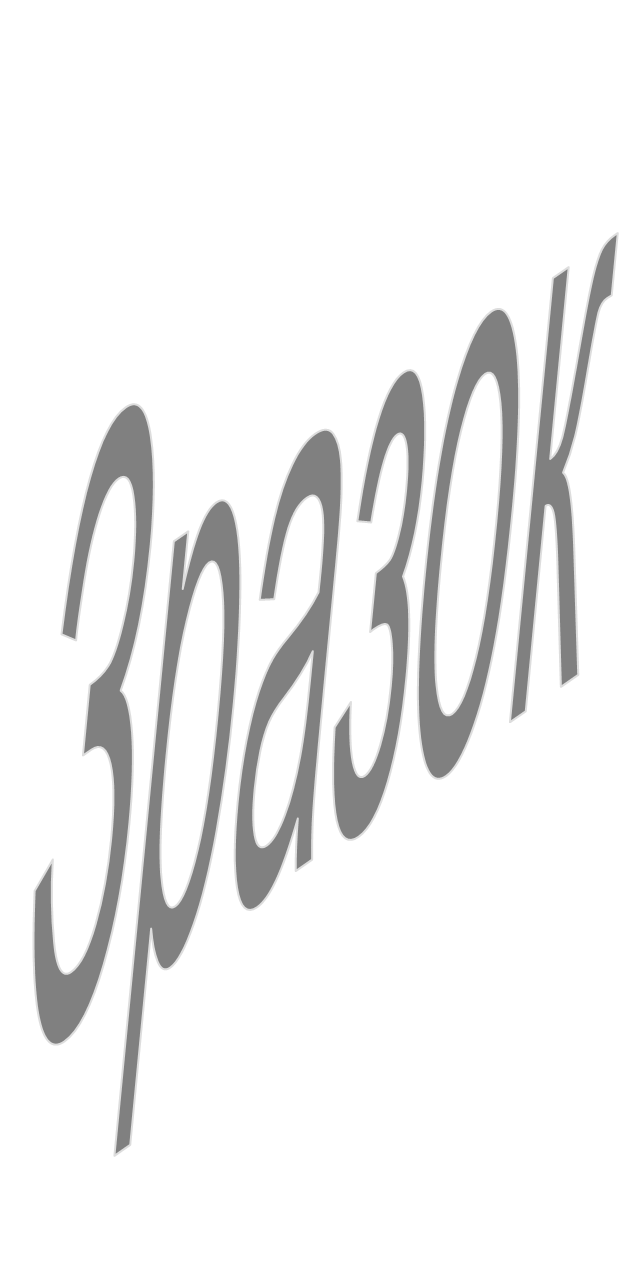 (прізвище і ініціали, група з електробезпеки, посада)Керівник робіт _______________________________________________________________________                                                                    (прізвище і ініціали, група з електробезпеки, посада)Члени бригади: _______________________________________________________________________(прізвище і ініціали, група з електробезпеки, посада)____________________________________________________________________________________________________________________________________________________________________Виявлені порушення: ______________________________________________________________________________________________________________________________________________________________________________________________________________________________________________________________________________________________________________________________________________________________________________________________________________________________________________________________________________________________________________________________________________________________________________________________________________________________________________________________________________________________________________________________________________________________________________________________________________________________________________________________________________________________________________________________________Знято ___ балів за порушення вимог нормативних актів з охорони праці.Підпис представника Замовника: _____________________________________________________(посада, ПІП, підпис)Підпис представника Генпідрядника / субпідрядника: ____________________________________                                                                               (посада, ПІП, підпис) Додаток 6   до Договору виконання робіт№________ від _________Переліквидів порушень, за допущення яких до Генпідрядника накладаються штрафні санкції Додаток 7   до Договору виконання робіт№________ від _________Переліксистематичних видів порушень, за допущення яких до Генпідрядника накладаються штрафні санкції Додаток №3.1Форма  пропозиції подається учасником процедури закупівлі у вигляді, наведеному нижче. Учасник процедури закупівлі не повинен відступати від даної форми.ФОРМА ЦІНОВОЇ ПРОПОЗИЦІЇ Ми, _____________________________________________________________________________,(повна назва підприємства учасника процедури закупівлі)надаємо технічну пропозицію щодо участі у відкритих торгах згідно з технічними та іншими вимогами Замовника торгів:Всього вартість закупівлі: ______________ грн. (_________________________________) грн.	(цифрами)	(прописом)ПДВ 20%: ______________ грн. (_______________________________________________) грн.	(цифрами)	(прописом)Разом з ПДВ: ______________ грн. (_____________________________________________) грн.	(цифрами)	(прописом)СТРОКИ ВИКОНАННЯ РОБІТ:Ми погоджуємося дотримуватись умов цієї пропозиції протягом 120 (ста двадцяти) днів із дати кінцевого строку подання тендерних пропозицій, встановленого вами. Наша пропозиція буде обов’язковою для нас і може бути розглянута вами у будь-який час до закінчення зазначеного терміну.Ми залишаємо за собою право з власної ініціативи продовжити строк дії своєї тендерної пропозиції, повідомивши про це замовника через електронну систему закупівель.Ми погоджуємося з умовами, що Ви можете відхилити нашу пропозицію згідно з умовами документації, та розуміємо, що Ви не обмежені у прийнятті будь-якої іншої пропозиції з більш вигідними для Вас умовами.Якщо ми отримаємо ваше рішення про намір укласти договір, ми погоджуємось надати документи, які передбачені для подання переможцем процедури закупівлі на умовах і в терміни, наведені в тендерній документації.«___» ___________ 2023 р. 		(Посада, власне ім’я та прізвище 		(останнє великими літерами), підпис)Додаток №3.2(застосовується у разі, якщо вартість предмету закупівлі, дорівнює або перевищує 200 тисяч гривень, та виконання робіт передбачає набуття замовником у власність товарів, що є в переліку відповідно до підпункту 2 пункту 61 Прикінцевих та перехідних положень Закону з врахуванням абзаців третього і четвертого п. 3 Особливостей)Форма переліку товарів подається учасником процедури закупівлі у вигляді, наведеному нижче. Учасник процедури закупівлі не повинен відступати від даної форми.ПЕРЕЛІК ТОВАРІВМи, _____________________________________________________________________________,(повна назва підприємства учасника процедури закупівлі)надаємо перелік товарів, які замовник набуде у власність внаслідок виконання робіт та які є в переліку відповідно до підпункту 2 пункту 61 Прикінцевих та перехідних положень Закону з врахуванням абзаців третього і четвертого п. 3 Особливостей:	У разі укладення з нами договору про закупівлю за результатами проведення процедури закупівлі ми зобов’язуємось надати підготовлену та підписану виробником товару фактичну калькуляцію його собівартості із зазначенням повної марки товару, митної вартості імпортних компонентів (імпортованих виробником та/або придбаних у постачальників, які є резидентами України), яка підтверджує відповідний ступінь локалізації виробництва відповідно до вимог тендерної документації.«___» ___________ 2023 р. 		(Посада, власне ім’я та прізвище 		(останнє великими літерами), підпис)Додаток №4ВИМОГИ ДО ТЕХНІЧНИХ ТА ЯКІСНИХ ХАРАКТЕРИСТИК ПРЕДМЕТУ ЗАКУПІВЛІДодаток №4Необхідні документи від учасникаліцензія на провадження господарської діяльності з будівництва об’єктів, що за класом наслідків (відповідальності) належать до об’єктів з середніми наслідками.дозвіл на виконання робіт підвищеної небезпеки, на експлуатацію (застосування) машин, механізмів, устаткування підвищеної небезпеки та інші дозволи, передбачені чинним законодавством, необхідні для виконання робіт, зазначених в тендерній документації.Роботи повинні виконуватись з дотриманням технології та якості виконання робіт, діючих норм і правил виконання будівельних робіт, використання конкретних матеріалів і конструкцій, технічної експлуатації будівельної техніки і безпечних умов праці.Основний об’єкт – класу наслідків СС2.Вимоги до розрахунку ціни пропозиції процедури закупівлі.До складу вартості будівельних робіт за пропозицією повинні включатись:прямі витрати;загальновиробничі витрати;супутні витрати на виконання робіт,прибуток,кошти на покриття адміністративних витрат будівельно-монтажних організацій,кошти на сплату податків, зборів та обов’язкових платежів, встановленим чинним законодавством і не враховані складовими вартості будівництва,податок на додану вартість.Норматив розрахунку прямих витрат:заробітна плата робітників будівельників, монтажників розраховується на підставі нормативних трудовитрат на обсяг робіт згідно з проектом і вартості людино-години для відповідного розряду робіт. Рівень середньомісячної заробітної плати для розряду робіт 3,8 – не більше 11 988 грн. (БМР); вартість експлуатації машин та механізмів визначається на підставі нормативного часу їх роботи, передбаченого кошторисними нормами та вартості машино-години, за цінами, рекомендованими Мінрегіоном України у відповідний період;вартість матеріальних ресурсів визначається на підставі нормативних витрат та поточних цін на матеріали, які не повинні перевищувати рівень цін у м. Івано-Франківську за відповідний період. -  загальновиробничі витрати. Розраховуються згідно Настанови з визначення вартості будівництва.Норматив розрахунку супутніх витрат, прибутку і адміністративних витрат - в межах показників, передбачених згідно Настанови з визначення вартості будівництва.Норматив розрахунку витрат на відрядження:При проведенні розрахунків оплачується фактичні витрати на відрядження по трудомісткості, яка не повинна перевищувати нормативну (з розрахунку 160,00 грн на добу на одну особу), та перевезення працівників при умові підтвердження всіх вказаних витрат відповідними розрахунками та бухгалтерськими документами, при цьому вартість готельних послуг не повинна перевищувати 400,0 грн на добу на одну особу.Технічне переоснащення ТП із заміною шафи та силового трансформатора на ТМГ-100 10(6)/0,4-У1, У/Zn-11 (28 шт)1. Відомість обсягів робіт.2. Перелік матеріальних ресурсів та устаткування.Технічне переоснащення ТП із заміною шафи та силового трансформатора на ТМГ-250/10(6)/0,4-У1, Д/Ун-11 (4 шт)1. Відомість обсягів робіт.2. Перелік матеріальних ресурсів та устаткування.Додаток №5ЗАТВЕРДЖЕНО
Наказ Міністерства розвитку економіки, торгівлі та сільського господарства України
14 грудня 2020 року №2628 (із змінами)ФОРМА
забезпечення тендерної пропозиціїДодаток №6Довідка про наявність працівників відповідної кваліфікації, які мають необхідні знання та досвід____________________________________________________________________________________________________________ (повна назва підприємства, ідентифікаційний код за ЄДРПОУ)*обов’язково має бути зазначений керівний склад (директор, заступник директора, головний бухгалтер, тощо) та штат працівників учасника (персонал, що бере участь у виконанні умов даної закупівлі).Посада	(Підпис)	Власне ім’я та прізвище 		(останнє великими літерами)Додаток №7Довідка про наявність обладнання та матеріально-технічної бази(механізмів, устаткування, засобів вимірювальної техніки), технологій____________________________________________________________________________________________________________ (повна назва підприємства, ідентифікаційний код за ЄДРПОУ)1.	Власне обладнання, матеріально-технічна база, технології2.	Власні транспортні засоби3.	Обладнання, матеріально-технічна база орендоване/отримане на підставі договору лізингу/позичене4.	Транспортні засоби орендовані/отримані на підставі договору лізингу/позиченіПосада	(Підпис)	Власне ім’я та прізвище 		(останнє великими літерами)«Затверджено»«Затверджено»«Затверджено»«Затверджено»«Затверджено»Протокольним рішенням (протоколом) Уповноваженої особи з питань закупівель товарів, робіт і послугАТ «Прикарпаттяобленерго»Протокольним рішенням (протоколом) Уповноваженої особи з питань закупівель товарів, робіт і послугАТ «Прикарпаттяобленерго»Протокольним рішенням (протоколом) Уповноваженої особи з питань закупівель товарів, робіт і послугАТ «Прикарпаттяобленерго»Протокольним рішенням (протоколом) Уповноваженої особи з питань закупівель товарів, робіт і послугАТ «Прикарпаттяобленерго»Протокольним рішенням (протоколом) Уповноваженої особи з питань закупівель товарів, робіт і послугАТ «Прикарпаттяобленерго»Протокол №109від22.022023 рокуУповноважена особаз питань закупівель товарів, робіт і послугУповноважена особаз питань закупівель товарів, робіт і послугУповноважена особаз питань закупівель товарів, робіт і послугВасиль КОСТЮК(підпис)Розділ 1. Загальні положенняРозділ 1. Загальні положенняРозділ 1. Загальні положення1. Терміни, які вживаються в тендерній документаціїТендерна документація розроблена відповідно до вимог Закону України «Про публічні закупівлі» від 25 грудня 2015 р. №922-VIІІ (із змінами) (далі – Закон) та Постанови Кабінету Міністрів України від 12 жовтня 2022 р. №1178 «Про затвердження особливостей здійснення публічних закупівель товарів, робіт і послуг для замовників, передбачених Законом України «Про публічні закупівлі», на період дії правового режиму воєнного стану в Україні та протягом 90 днів 
з дня його припинення або скасування» (із змінами) (далі – Особливості).Додатки додаються до цієї тендерної документації та є її невід’ємною частиною.Терміни, які використовуються в цій тендерній документації, вживаються в значеннях, наведених в Законі.Тендерна документація розроблена відповідно до вимог Закону України «Про публічні закупівлі» від 25 грудня 2015 р. №922-VIІІ (із змінами) (далі – Закон) та Постанови Кабінету Міністрів України від 12 жовтня 2022 р. №1178 «Про затвердження особливостей здійснення публічних закупівель товарів, робіт і послуг для замовників, передбачених Законом України «Про публічні закупівлі», на період дії правового режиму воєнного стану в Україні та протягом 90 днів 
з дня його припинення або скасування» (із змінами) (далі – Особливості).Додатки додаються до цієї тендерної документації та є її невід’ємною частиною.Терміни, які використовуються в цій тендерній документації, вживаються в значеннях, наведених в Законі.2. Інформація про замовника торгівповне найменування Приватне акціонерне товариство «Прикарпаттяобленерго»Приватне акціонерне товариство «Прикарпаттяобленерго»місцезнаходженняЮридична адреса:вул.Індустріальна, буд.34, м. Івано-Франківськ, 76014Поштова адреса:вул.Індустріальна, буд.34, м. Івано-Франківськ, 76014посадова особа замовника, уповноважена здійснювати зв’язок з учасниками процедури закупівліКостюк Василь Васильович- Заступник Голови Правління-  уповноважена особа   з питань закупівель товарів, робіт і послуг АТ «Прикарпаттяобленерго»,76014 Україна, м.Івано-Франківськ вул.Індустріальна,34  –  e-mail:  , тел. 034594336Костюк Василь Васильович- Заступник Голови Правління-  уповноважена особа   з питань закупівель товарів, робіт і послуг АТ «Прикарпаттяобленерго»,76014 Україна, м.Івано-Франківськ вул.Індустріальна,34  –  e-mail:  , тел. 0345943363. Процедура закупівлі Відкриті торги з особливостямиВідкриті торги з особливостями4. Інформація про предмет закупівліназва предмета закупівлі Технічне переоснащення ТП із заміною шаф та силових трансформаторів 6-10/0,4 кВ (код ДК 021:2015 - 45230000-8 - Будівництво трубопроводів, ліній зв’язку та електропередач, шосе, доріг, аеродромів і залізничних доріг; вирівнювання поверхонь)(назва згідно з кошторисними нормами України у будівництві «Настанова з визначення вартості будівництва» - будівельні роботи)Технічне переоснащення ТП із заміною шаф та силових трансформаторів 6-10/0,4 кВ (код ДК 021:2015 - 45230000-8 - Будівництво трубопроводів, ліній зв’язку та електропередач, шосе, доріг, аеродромів і залізничних доріг; вирівнювання поверхонь)(назва згідно з кошторисними нормами України у будівництві «Настанова з визначення вартості будівництва» - будівельні роботи)опис окремої частини або частин предмета закупівлі (лота), щодо яких можуть бути подані тендерні пропозиціїЗакупівля здійснюється щодо предмету закупівлі в цілому. Подання тендерних пропозицій на частину обсягу закупівлі не передбачено.Закупівля здійснюється щодо предмету закупівлі в цілому. Подання тендерних пропозицій на частину обсягу закупівлі не передбачено.обсяг виконання робіт32шт.32шт.місце виконання робітІвано-Франківська область ,УкраїнаІвано-Франківська область ,Українатермін виконання робітдо 30.10. 2023 р.до 30.10. 2023 р.опис і граничний рівень ціни виконання робіт(*для предметів закупівлі, які закупляються за затвердженою інвестиційною програмою)Вартість робіт  визначена Постановою «Про схвалення інвестиційної програми АТ «Прикарпаттяобленерго», затвердженою Національною комісією, що здійснює державне регулювання у сферах енергетики та комунальних послуг.Сума фінансування  заходу  на 2023 рік, визначена Постановою «Про схвалення інвестиційної програми АТ «Прикарпаттяобленерго» - становить : розділ 1  п.1.3.2.1.1- Технічне переоснащення ЬП із заміною шафи та силового трансформатора на 100/10(6)/0,4-У1, У/Zn-11– 320,38тис.грн. з ПДВ/шт., п.1.3.2.1.3-    Технічне переоснащення ЬП із заміною шафи та силового трансформатора на 250/10(6)/0,4-У1, У/Zn-11– 490,15 тис.грн. з ПДВ/шт.Вартість робіт  визначена Постановою «Про схвалення інвестиційної програми АТ «Прикарпаттяобленерго», затвердженою Національною комісією, що здійснює державне регулювання у сферах енергетики та комунальних послуг.Сума фінансування  заходу  на 2023 рік, визначена Постановою «Про схвалення інвестиційної програми АТ «Прикарпаттяобленерго» - становить : розділ 1  п.1.3.2.1.1- Технічне переоснащення ЬП із заміною шафи та силового трансформатора на 100/10(6)/0,4-У1, У/Zn-11– 320,38тис.грн. з ПДВ/шт., п.1.3.2.1.3-    Технічне переоснащення ЬП із заміною шафи та силового трансформатора на 250/10(6)/0,4-У1, У/Zn-11– 490,15 тис.грн. з ПДВ/шт.5. Недискримінація учасників процедури закупівліЗамовник забезпечує вільний доступ усіх учасників процедури закупівлі до інформації про закупівлю, передбаченої Законом.Учасник процедури закупівлі (далі - учасник) - фізична особа, фізична особа - підприємець чи юридична особа - резидент або нерезидент, у тому числі об’єднання учасників, яка подала тендерну пропозицію.До об’єднання учасників належать окремі юридичні особи, створені шляхом об’єднання юридичних осіб - резидентів, окремі юридичні особи, створені шляхом об’єднання юридичних осіб (резидентів та нерезидентів), об’єднання юридичних осіб - нерезидентів із створенням або без створення окремої юридичної особи. Замовник не вимагає від об’єднання учасників конкретної організаційно-правової форми для подання тендерної пропозиції.Учасники (резиденти та нерезиденти) всіх форм власності та організаційно-правових форм беруть участь у процедурі закупівлі на рівних умовах.Філії (представництва, відокремлені підрозділи) юридичних осіб, які не мають статусу юридичних осіб, не можуть від свого імені виступати учасником процедури закупівлі та подавати тендерну пропозицію. Тендерна пропозиція повинна бути надана від імені юридичної особи, і учасником процедури закупівлі повинна виступати саме юридична особа, яка бере участь у закупівлі через уповноважену належним чином філію (представництво, відокремлений підрозділ). В іншому випадку пропозиція підлягає відхиленню на підставі абзацу шостого підпункту 2 пункту 41 Особливостей.Замовник забезпечує вільний доступ усіх учасників процедури закупівлі до інформації про закупівлю, передбаченої Законом.Учасник процедури закупівлі (далі - учасник) - фізична особа, фізична особа - підприємець чи юридична особа - резидент або нерезидент, у тому числі об’єднання учасників, яка подала тендерну пропозицію.До об’єднання учасників належать окремі юридичні особи, створені шляхом об’єднання юридичних осіб - резидентів, окремі юридичні особи, створені шляхом об’єднання юридичних осіб (резидентів та нерезидентів), об’єднання юридичних осіб - нерезидентів із створенням або без створення окремої юридичної особи. Замовник не вимагає від об’єднання учасників конкретної організаційно-правової форми для подання тендерної пропозиції.Учасники (резиденти та нерезиденти) всіх форм власності та організаційно-правових форм беруть участь у процедурі закупівлі на рівних умовах.Філії (представництва, відокремлені підрозділи) юридичних осіб, які не мають статусу юридичних осіб, не можуть від свого імені виступати учасником процедури закупівлі та подавати тендерну пропозицію. Тендерна пропозиція повинна бути надана від імені юридичної особи, і учасником процедури закупівлі повинна виступати саме юридична особа, яка бере участь у закупівлі через уповноважену належним чином філію (представництво, відокремлений підрозділ). В іншому випадку пропозиція підлягає відхиленню на підставі абзацу шостого підпункту 2 пункту 41 Особливостей.6. Валюта, у якій повинна бути зазначена ціна тендерної пропозиціїУчасникам процедури закупівлі для розрахунку та зазначення ціни тендерної пропозиції використовувати Національну грошову одиницю України – гривню.Учасникам процедури закупівлі для розрахунку та зазначення ціни тендерної пропозиції використовувати Національну грошову одиницю України – гривню.7. Мова (мови), якою (якими) повинні бути складені тендерні пропозиціїПід час проведення процедури закупівлі всі документи, що готуються замовником, викладаються українською мовою, а також за рішенням замовника одночасно всі документи можуть мати автентичний переклад на іншу мову. Визначальним є текст, викладений українською мовою.Тендерні пропозиції та всі документи, які передбачені вимогами тендерної документації та додатками до неї, інформація, пов’язана з цими тендерними пропозиціями, інформація, яка розміщується в електронній системі закупівель, а також всі документи, що будуть надані на розгляд замовника, повинні бути складені українською мовою, крім тих випадків, коли використання букв та символів української мови призводить до їх спотворення (зокрема, але не виключно інтернет-адреси, адреси електронної пошти, торгівельної марки/знаку, загальноприйняті міжнародні терміни). Використання латинських та інших символів при написанні українських слів не допускається.Стандартні характеристики, вимоги, умовні позначення у вигляді скорочень і термінологія, пов’язана з предметом закупівлі, передбачені існуючими міжнародними або національними стандартами, нормами та правилами, викладаються мовою їх загальноприйнятого застосування.Документи або копії документів, які передбачені вимогами тендерної документації та додатками до неї, які надаються учасниками процедури закупівлі в складі тендерної пропозиції, викладені іншими мовами, повинні надаватися разом із їх автентичним перекладом на українську мову. Переклад (або справжність підпису перекладача) повинен бути засвідчений нотаріально або легалізований у встановленому законодавством України порядку. Тексти повинні бути автентичними, визначальним є текст, викладений українською мовою.У випадку надання учасником процедури закупівлі на підтвердження вимоги тендерної документації кількох документів, викладених різними мовами, та за умови, що хоча б один з наданих документів відповідає встановленим вимогам, в тому числі щодо мови, замовник не розглядає інші документи, що учасник процедури закупівлі надав додатково на підтвердження цієї вимоги, навіть якщо інший документ наданий іноземною мовою без перекладу.Під час проведення процедури закупівлі всі документи, що готуються замовником, викладаються українською мовою, а також за рішенням замовника одночасно всі документи можуть мати автентичний переклад на іншу мову. Визначальним є текст, викладений українською мовою.Тендерні пропозиції та всі документи, які передбачені вимогами тендерної документації та додатками до неї, інформація, пов’язана з цими тендерними пропозиціями, інформація, яка розміщується в електронній системі закупівель, а також всі документи, що будуть надані на розгляд замовника, повинні бути складені українською мовою, крім тих випадків, коли використання букв та символів української мови призводить до їх спотворення (зокрема, але не виключно інтернет-адреси, адреси електронної пошти, торгівельної марки/знаку, загальноприйняті міжнародні терміни). Використання латинських та інших символів при написанні українських слів не допускається.Стандартні характеристики, вимоги, умовні позначення у вигляді скорочень і термінологія, пов’язана з предметом закупівлі, передбачені існуючими міжнародними або національними стандартами, нормами та правилами, викладаються мовою їх загальноприйнятого застосування.Документи або копії документів, які передбачені вимогами тендерної документації та додатками до неї, які надаються учасниками процедури закупівлі в складі тендерної пропозиції, викладені іншими мовами, повинні надаватися разом із їх автентичним перекладом на українську мову. Переклад (або справжність підпису перекладача) повинен бути засвідчений нотаріально або легалізований у встановленому законодавством України порядку. Тексти повинні бути автентичними, визначальним є текст, викладений українською мовою.У випадку надання учасником процедури закупівлі на підтвердження вимоги тендерної документації кількох документів, викладених різними мовами, та за умови, що хоча б один з наданих документів відповідає встановленим вимогам, в тому числі щодо мови, замовник не розглядає інші документи, що учасник процедури закупівлі надав додатково на підтвердження цієї вимоги, навіть якщо інший документ наданий іноземною мовою без перекладу.Розділ 2. Порядок надання роз’яснень та внесення змін до тендерної документаціїРозділ 2. Порядок надання роз’яснень та внесення змін до тендерної документаціїРозділ 2. Порядок надання роз’яснень та внесення змін до тендерної документації1. Надання роз’яснень щодо тендерної документації Фізична/юридична особа має право не пізніше ніж за 3 (три) дні до закінчення строку подання тендерної пропозиції звернутися через електронну систему закупівель до замовника за роз’ясненнями щодо тендерної документації та/або звернутися до замовника з вимогою щодо усунення порушення під час проведення тендеру. Усі звернення за роз’ясненнями та звернення щодо усунення порушення автоматично оприлюднюються в електронній системі закупівель без ідентифікації особи, яка звернулася до замовника.Замовник повинен протягом 3 (трьох) днів з дати їх оприлюднення надати роз’яснення на звернення шляхом оприлюднення його в електронній системі закупівель.У разі несвоєчасного надання замовником роз’яснень щодо змісту тендерної документації електронна система закупівель автоматично зупиняє перебіг відкритих торгів.Для поновлення перебігу відкритих торгів замовник повинен розмістити роз’яснення щодо змісту тендерної документації в електронній системі закупівель з одночасним продовженням строку подання тендерних пропозицій не менш як на 4 (чотири) дні.Відсутність запитань або уточнень стосовно змісту та викладених вимог тендерної документації з боку учасника процедури закупівлі означатиме, що учасник повністю усвідомлює зміст тендерної документації та вимоги, викладені замовником.Фізична/юридична особа має право не пізніше ніж за 3 (три) дні до закінчення строку подання тендерної пропозиції звернутися через електронну систему закупівель до замовника за роз’ясненнями щодо тендерної документації та/або звернутися до замовника з вимогою щодо усунення порушення під час проведення тендеру. Усі звернення за роз’ясненнями та звернення щодо усунення порушення автоматично оприлюднюються в електронній системі закупівель без ідентифікації особи, яка звернулася до замовника.Замовник повинен протягом 3 (трьох) днів з дати їх оприлюднення надати роз’яснення на звернення шляхом оприлюднення його в електронній системі закупівель.У разі несвоєчасного надання замовником роз’яснень щодо змісту тендерної документації електронна система закупівель автоматично зупиняє перебіг відкритих торгів.Для поновлення перебігу відкритих торгів замовник повинен розмістити роз’яснення щодо змісту тендерної документації в електронній системі закупівель з одночасним продовженням строку подання тендерних пропозицій не менш як на 4 (чотири) дні.Відсутність запитань або уточнень стосовно змісту та викладених вимог тендерної документації з боку учасника процедури закупівлі означатиме, що учасник повністю усвідомлює зміст тендерної документації та вимоги, викладені замовником.2. Внесення змін до тендерної документаціїЗамовник має право з власної ініціативи або у разі усунення порушень вимог законодавства у сфері публічних закупівель, викладених у висновку органу державного фінансового контролю відповідно до статті 8 Закону, або за результатами звернень, або на підставі рішення органу оскарження внести зміни до тендерної документації. У разі внесення змін до тендерної документації строк для подання тендерних пропозицій продовжується замовником в електронній системі закупівель таким чином, щоб з моменту внесення змін до тендерної документації до закінчення кінцевого строку подання тендерних пропозицій залишалося не менше 4 (чотирьох) днів.Зміни, що вносяться замовником до тендерної документації, розміщуються та відображаються в електронній системі закупівель у вигляді нової редакції тендерної документації додатково до початкової редакції тендерної документації. Замовник разом із змінами до тендерної документації в окремому документі оприлюднює перелік змін, що вносяться.Зміни до тендерної документації у машинозчитувальному форматі розміщуються в електронній системі закупівель протягом 1 (одного) дня з дати прийняття рішення про їх внесення.Замовник має право з власної ініціативи або у разі усунення порушень вимог законодавства у сфері публічних закупівель, викладених у висновку органу державного фінансового контролю відповідно до статті 8 Закону, або за результатами звернень, або на підставі рішення органу оскарження внести зміни до тендерної документації. У разі внесення змін до тендерної документації строк для подання тендерних пропозицій продовжується замовником в електронній системі закупівель таким чином, щоб з моменту внесення змін до тендерної документації до закінчення кінцевого строку подання тендерних пропозицій залишалося не менше 4 (чотирьох) днів.Зміни, що вносяться замовником до тендерної документації, розміщуються та відображаються в електронній системі закупівель у вигляді нової редакції тендерної документації додатково до початкової редакції тендерної документації. Замовник разом із змінами до тендерної документації в окремому документі оприлюднює перелік змін, що вносяться.Зміни до тендерної документації у машинозчитувальному форматі розміщуються в електронній системі закупівель протягом 1 (одного) дня з дати прийняття рішення про їх внесення.Розділ 3. Інструкція з підготовки тендерних пропозиційРозділ 3. Інструкція з підготовки тендерних пропозиційРозділ 3. Інструкція з підготовки тендерних пропозицій1. Зміст і спосіб подання тендерної пропозиціїТендерна пропозиція подається в електронному вигляді через електронну систему закупівель шляхом заповнення електронних форм з окремими полями, у яких зазначається інформація про ціну, інші критерії оцінки (у разі їх встановлення замовником), та шляхом завантаження сканованих документів та/або електронних документів з:інформацією та документами, що підтверджують повноваження посадової особи або представника учасника процедури закупівлі щодо підпису документів, засвідчення копій документів тендерної пропозиції та договору про закупівлю за результатами процедури закупівлі (п. 7 цього Розділу);інформацією та документами, що підтверджують відповідність учасника процедури закупівлі кваліфікаційним (кваліфікаційному) критеріям (п. 8 цього Розділу);інформацією та документами, що підтверджують відповідність технічних, якісних і кількісних характеристик предмета закупівлі, запропонованого учасником процедури закупівлі, критеріям, встановленим замовником, а також відповідною технічною специфікацією (у разі потреби - планами, кресленнями, малюнками чи описом предмета закупівлі) (п. 9 цього Розділу);інформацією про маркування, протоколи випробувань або сертифікати, що підтверджують відповідність предмета закупівлі встановленим замовником вимогам (п. 10 цього Розділу) (у разі встановлення даної вимоги);інформацією щодо підтвердження ступеня локалізації виробництва товару відповідно до Закону України «Про внесення змін до Закону України «Про публічні закупівлі» щодо створення передумов для сталого розвитку та модернізації вітчизняної промисловості» від                       16 грудня 2021 р. №1977-IX (п. 14 цього Розділу) (застосовується у разі, якщо вартість предмету закупівлі, оголошеного замовником, дорівнює або перевищує 200 тисяч гривень, та виконання робіт передбачає набуття замовником у власність товарів, що є в переліку відповідно до підпункту 2 пункту 61 Прикінцевих та перехідних положень Закону з врахуванням абзаців третього і четвертого п. 3 Особливостей);переліком товарів, оформленим згідно з вимогами Додатку №3.2,   які замовник набуде у власність внаслідок виконання робіт та які є в переліку відповідно до підпункту 2 пункту 61 Прикінцевих та перехідних положень Закону з врахуванням абзаців третього і четвертого п. 3 Особливостей;інформацією щодо відсутності підстав для відмови учаснику процедури закупівлі в участі у процедурі закупівлі, визначених у статті 17 Закону з врахуванням п. 44 Особливостей (п. 11 цього Розділу);технічною пропозицією, оформленою згідно з вимогами Додатку №3.1;інформацією про субпідрядника (субпідрядників) (п. 13 цього Розділу);погодження учасником процедури закупівлі основних умов договору про закупівлю (п. 3 Розділу 6);іншою інформацією та документами, що можуть бути надані в тендерній пропозиції відповідно до вимог тендерної документації та додатків до неї.У разі якщо інформація, розміщена в електронній системі закупівель шляхом завантаження документів, містить відомості, що відрізняються від тих, які розміщені шляхом заповнення електронних полів, автентичною вважається інформація, розміщена шляхом заповнення електронних полів.Тендерну пропозицію учасника процедури закупівлі рекомендується складати з папок з документами, які сортуються за наступним принципом: Папка №1 - Документи, що підтверджують повноваження посадової особи або представника учасника процедури закупівлі щодо підпису документів, засвідчення копій документів тендерної пропозиції та договору про закупівлю за результатами процедури закупівлі;Папка №2 - Документи, що підтверджують відповідність учасника процедури закупівлі кваліфікаційним (кваліфікаційному) критеріям;Папка №3 - Технічна пропозиція;Папка №4 - Документи, що підтверджують відповідність технічних і якісних характеристик предмета закупівлі, ступеня локалізації виробництва  товарів, які замовник набуде у власність внаслідок виконання робіт, запропонованих учасником процедури закупівлі, критеріям і вимогам, встановленим замовником, відповідність заходам із захисту довкілля, протоколи випробувань або сертифікати, що підтверджують відповідність предмета закупівлі встановленим замовником вимогам;Папка №5 - Інформація, що підтверджує відсутність підстав для відмови учаснику процедури закупівлі в участі у процедурі закупівлі, визначених у статті 17 Закону з врахуванням п. 44 Особливостей ;Папка №6 - Документи, що засвідчують погодження учасником процедури закупівлі основних умов договору про закупівлю;Папка № 7 - Інші документи;Папка №8 - Інформація про субпідрядника (субпідрядників).Зміст та вигляд документів повинен відповідати оригіналам відповідних документів, згідно з якими вони виготовляються (форма, доступна для візуального сприйняття, чіткий та розбірливий текст).Файли з інформацією та документами не повинні мати захисту від їх відкриття, копіювання їх вмісту або друку.Документи, що вимагаються від учасників процедури закупівлі, повинні бути у вигляді:електронних кольорових копій з сканованих паперових оригіналів документів учасника процедури закупівлі із зазначенням посади, особистого підпису особи, яка засвідчує документ, її власного імені та прізвища (останнє великими літерами), на фірмовому бланку (за наявності) із вихідними реквізитами (номер, дата), відбитком печатки учасника процедури закупівлі (дана вимога не стосується учасників процедури закупівлі, які здійснюють діяльність без печатки згідно з чинним законодавством);електронних кольорових копій з сканованих паперових копій оригіналів документів, завірених учасником процедури закупівлі, із зазначенням посади, особистого підпису особи, яка засвідчує копію, її власного імені та прізвища (останнє великими літерами), з відміткою «Згідно з оригіналом», дати засвідчення копії;електронних кольорових копій з сканованих паперових оригіналів документів, виданих учаснику процедури закупівлі іншими організаціями, підприємствами, установами із зазначенням посади, особистого підпису особи, яка підписує документ, її власного імені та прізвища (останнє великими літерами), на фірмовому бланку (за наявності) із вихідними реквізитами (номер, дата), відбитком печатки (за наявності);електронних кольорових копій з сканованих паперових оригіналів нотаріально завірених копій з оригіналів документів;електронних документів.Документи, видані державними органами, повинні відповідати вимогам нормативних актів, відповідно до яких такі документи видані.Документи (матеріали та інформація), видані учаснику процедури закупівлі іншими організаціями, підприємствами, установами, надані учасником процедури закупівлі через електронну систему закупівель у формі електронного документа, повинні супроводжуватись накладеним електронним підписом, особи, яка підписує документ.Якщо документи (матеріали та інформація) надані учасником процедури закупівлі через електронну систему закупівель у формі електронного документа із накладанням електронного підпису, що базується на кваліфікованому сертифікаті електронного підпису, відповідно до вимог Закону України «Про електронні довірчі послуги», засвідчення таких документів (матеріалів та інформації), що подаються у складі тендерної пропозиції, печаткою та підписом уповноваженої посадової особи учасника процедури закупівлі, не вимагається. Документи повинні бути без поправок, дописок тощо.Виправлення можливі лише у власних документах учасника процедури закупівлі. У випадку виправлення помилок, вони повинні бути засвідчені підписом уповноваженої посадової особи учасника процедури закупівлі.Відповідальність за помилки друку в документах, підписаних відповідним чином, несе учасник процедури закупівлі.Формальними (несуттєвими) вважаються помилки, що пов’язані з оформленням тендерної пропозиції та не впливають на зміст тендерної пропозиції, а саме - технічні помилки та описки.Перелік формальних помилок:Інформація/документ, подана учасником процедури закупівлі у складі тендерної пропозиції, містить помилку (помилки) у частині:уживання великої літери (Наприклад: «м.київ» замість «м.Київ або «вул. героїв упа» замість «вул. Героїв УПА» тощо);уживання розділових знаків та відмінювання слів у реченні (Наприклад: встановлення/невстановлення розділових знаків (крапка, двокрапка, кома, крапка з комою, тире, знак питання, лапки, дужки тощо) з порушенням загальних пунктуаційних правил української мови, а саме «інформація наведена в тендерній документації» замість «інформація, наведена в тендерній документації» тощо, та відмінювання слів у реченні/словосполученні з порушенням правил української мови з відмінювання іменників, П.І.П., числівників тощо, а саме: «згідно копії» замість «згідно з копією», «Іванівної» замість «Іванівни», «дев’ятиста» замість «дев’ятистам» тощо);використання слова або мовного звороту, запозичених з іншої мови (Наприклад: використання русизмів, а саме «включати» замість «вмикати» або «слідуючий» замість «наступний» тощо);зазначення унікального номера оголошення про проведення конкурентної процедури закупівлі, присвоєного електронною системою закупівель та/або унікального номера повідомлення про намір укласти договір про закупівлю - помилка в цифрах;застосування правил переносу частини слова з рядка в рядок (Наприклад: «процед-ури» замість «процеду-ри», «зобов-‘язаний» замість «зобов’я-заний» тощо);написання слів разом та/або окремо, та/або через дефіс (Наприклад: «невимагається» замість «не вимагається» або «будь-ласка» замість «будь ласка» тощо);нумерації сторінок/аркушів (у тому числі кілька сторінок/аркушів мають однаковий номер, пропущені номери окремих сторінок/аркушів, немає нумерації сторінок/аркушів, нумерація сторінок/аркушів не відповідає переліку, зазначеному в документі).Помилка, зроблена учасником процедури закупівлі під час оформлення тексту документа/унесення інформації в окремі поля електронної форми тендерної пропозиції (у тому числі комп’ютерна коректура, заміна літери (літер) та/або цифри (цифр), переставлення літер (цифр) місцями, пропуск літер (цифр), повторення слів, немає пропуску між словами, заокруглення числа), що не впливає на ціну тендерної пропозиції учасника процедури закупівлі та не призводить до її спотворення та/або не стосується характеристики предмета закупівлі, кваліфікаційних критеріїв до учасника процедури закупівлі.Невірна назва документа (документів), що подається учасником процедури закупівлі у складі тендерної пропозиції, зміст якого відповідає вимогам, визначеним замовником у тендерній документації (Наприклад: «Інформація» замість «Інформація в довільній формі», «Лист» замість «Лист-пояснення», «Довідка» замість «Гарантійний лист», «Інформація» замість «Довідка» тощо).Окрема сторінка (сторінки) копії документа (документів) не завірена підписом та/або печаткою учасника процедури закупівлі (у разі її використання).У складі тендерної пропозиції немає документа (документів), на який посилається учасник процедури закупівлі у своїй тендерній пропозиції, при цьому замовником не вимагається подання такого документа в тендерній документації (Наприклад: в тендерній пропозиції не наданий протокол сертифікаційних випробувань, на підставі якого виданий сертифікат відповідності предмету закупівлі вимогам ГОСТ, ДСТУ, ТУ, робочих креслень, виданий уповноваженим на те державним органом України, оскільки його надання не вимагається тендерною документацією). Подання документа (документів) учасником процедури закупівлі у складі тендерної пропозиції, що не містить власноручного підпису уповноваженої особи учасника процедури закупівлі, якщо на цей документ (документи) накладено її кваліфікований електронний підпис.Подання документа (документів) учасником процедури закупівлі у складі тендерної пропозиції, що складений у довільній формі та не містить вихідного номера (Наприклад: «від ___________ №_________» замість «від 01 вересня 2022 р. №123/45/67-01» тощо).Подання документа учасником процедури закупівлі у складі тендерної пропозиції, що є сканованою копією оригіналу документа/електронного документа.Подання документа учасником процедури закупівлі у складі тендерної пропозиції, який засвідчений підписом уповноваженої особи учасника процедури закупівлі та додатково містить підпис (візу) особи, повноваження якої учасником процедури закупівлі не підтверджені (наприклад, переклад документа завізований перекладачем тощо).Подання документа (документів) учасником процедури закупівлі у складі тендерної пропозиції, що містить (містять) застарілу інформацію про назву вулиці, міста, найменування юридичної особи тощо, у зв’язку з тим, що такі назва, найменування були змінені відповідно до законодавства після того, як відповідний документ (документи) був (були) поданий (подані).Подання документа (документів) учасником процедури закупівлі у складі тендерної пропозиції, в якому позиція цифри (цифр) у сумі є некоректною, при цьому сума, що зазначена прописом, є правильною.Подання документа (документів) учасником процедури закупівлі у складі тендерної пропозиції в форматі, що відрізняється від формату, який вимагається замовником у тендерній документації, при цьому такий формат документа забезпечує можливість його перегляду (Наприклад: учасник процедури закупівлі завантажив файл з документами та інформацією *.jpg замість файлу у форматі *.pdf тощо).Допущення формальних (несуттєвих) помилок учасником  процедури закупівлі не призведе до відхилення його тендерної пропозиції.Рішення про віднесення допущеної учасником процедури закупівлі помилки до формальної (несуттєвої) приймається замовником.Кожен учасник процедури закупівлі має право подати тільки одну тендерну пропозицію. Якщо учасник процедури закупівлі надав дві (або більше) тендерні пропозиції, його тендерні пропозиції будуть вважатись такими, що не відповідають вимогам, установленим у тендерній документації відповідно до абзацу першого частини третьої статті 22 Закону, та будуть відхилені на підставі абзацу шостого підпункту 2 пункту 41 Особливостей.Учасник процедури закупівлі самостійно відповідає за зміст поданої тендерної пропозиції та дотримання норм чинного законодавства України.Відповідно до статей 3, 32, 34 Конституції України, Закону України «Про захист персональних даних» від 01 червня 2010 р. №2297-VI, Конвенції Ради Європи 1981 р. №108 «Про захист осіб стосовно автоматизованої обробки персональних даних» (ETS №108) підпис фізичної особи, яка представляє учасника процедури закупівлі, на документах, передбачених та встановлених для оформлення під час проведення процедури закупівлі, є підтвердженням одержання безумовної згоди фізичних осіб, які діють від імені учасника процедури закупівлі, на обробку (збирання, реєстрацію, накопичення, зберігання, адаптування, зміну, поновлення, використання і поширення (розповсюдження, передачу), знеособлення, знищення) персональних даних учасника процедури закупівлі або фізичних осіб, які є посадовими особами/працівниками, уповноваженими особами учасника процедури закупівлі.Факт подання тендерної пропозиції учасником - фізичною особою чи фізичною особою-підприємцем, яка є суб’єктом персональних даних, вважається безумовною згодою суб’єкта персональних даних щодо обробки її персональних даних у зв’язку з участю в процедурі закупівлі відповідно до абзацу четвертого статті 2 Закону України «Про захист персональних даних».Факт подання тендерної пропозиції учасником - юридичною особою, що є розпорядником персональних даних, вважається підтвердженням наявності у неї права на обробку персональних даних, а також надання такого права замовнику, як одержувачу зазначених персональних даних від імені суб’єкта (володільця). Відповідальність за неправомірну передачу замовнику персональних даних, а також їх обробку, несе виключно учасник процедури закупівлі, що подав тендерну пропозицію.Підписанням тендерної пропозиції учасник процедури закупівлі підтверджує, що він повідомлений про свої права відповідно до статті 8 Закону України «Про захист персональних даних».Фактом подання тендерної пропозиції учасник процедури закупівлі підтверджує, що при поданні тендерної пропозиції учасником процедури закупівлі враховане те, що в Україні забороняється здійснювати публічні закупівлі товарів, робіт і послуг у юридичних осіб - резидентів Російської Федерації/Республіки Білорусь державної форми власності, юридичних осіб, створених та/або зареєстрованих відповідно до законодавства Російської Федерації/Республіки Білорусь, та юридичних осіб, кінцевими бенефіціарними власниками (власниками) яких є резиденти Російської Федерації/Республіки Білорусь, та/або у фізичних осіб (фізичних осіб - підприємців) - резидентів Російської Федерації/Республіки Білорусь, а також публічні закупівлі в інших суб’єктів господарювання, що здійснюють продаж товарів, робіт і послуг походженням з Російської Федерації/Республіки Білорусь, за винятком товарів, робіт і послуг, необхідних для ремонту та обслуговування товарів, придбаних до набрання чинності постановою Кабінету Міністрів України від 12 жовтня 2022 р. №1178 «Про затвердження особливостей здійснення публічних закупівель товарів, робіт і послуг для замовників, передбачених Законом України «Про публічні закупівлі», на період дії правового режиму воєнного стану в Україні та протягом 90 днів з дня його припинення або скасування», а також враховані норми (учасник процедури закупівлі ознайомлений з даними нормами і не порушує їх):постанови Кабінету Міністрів України від 03 березня 2022 р. №187 «Про забезпечення захисту національних інтересів за майбутніми позовами держави Україна у зв’язку з військовою агресією Російської Федерації», оскільки замовник не може виконувати зобов’язання, кредиторами за якими є Російська Федерація або особи, пов’язані з країною-агресором, що визначені підпунктом 1 пункту 1 цієї Постанови;постанови Кабінету Міністрів України від 09 квітня 2022 р. №426 «Про застосування заборони ввезення товарів з Російської Федерації», оскільки цією постановою заборонено ввезення на митну територію України в митному режимі імпорту товарів з Російської Федерації;Закону України від 15 квітня 2014 р. №1207-VII «Про забезпечення прав і свобод громадян та правовий режим на тимчасово окупованій території України».Фактом подання тендерної пропозиції учасник процедури закупівлі підтверджує, що у попередніх відносинах між учасником та замовником відмову від встановлення господарських відносин на майбутнє як оперативно-господарську санкцію, передбачену пунктом 4 частини першої статті 236 Господарського кодексу України, застосовано не було. У разі застосування зазначеної санкції замовник приймає рішення про відмову учаснику процедури закупівлі в участі у процедурі закупівлі та відхиляє тендерну пропозицію учасника як таку, що не відповідає вимогам, установленим у тендерній документації відповідно до абзацу першого частини третьої статті 22 Закону, на підставі абзацу шостого підпункту 2 пункту 41 Особливостей.Документи, що не передбачені законодавством для учасників процедури закупівлі, не подаються ними у складі тендерних пропозицій. Відсутність документів, що не передбачені законодавством для учасників процедури закупівлі у складі тендерної пропозиції, не може бути підставою для її відхилення замовником.У разі, якщо учасник процедури закупівлі або переможець процедури закупівлі не повинен складати або відповідно до норм чинного законодавства не зобов’язаний складати (в тому числі у разі подання тендерної пропозиції учасником-нерезидентом / переможцем-нерезидентом відповідно до норм законодавства країни реєстрації) певний документ згідно з вимогами тендерної документації, та/або накладати електронний підпис, то він надає лист-роз’яснення в довільній формі, в якому зазначає законодавчі підстави ненакладення електронного підпису та/або ненадання відповідних документів або копію відповідних роз’яснень державних органів (в тому числі у разі подання тендерної пропозиції учасником-нерезидентом / переможцем-нерезидентом відповідно до норм законодавства країни реєстрації).Відповідно до частини третьої статті 12 Закону під час використання електронної системи закупівель з метою подання тендерних пропозицій та їх оцінки, документи та дані створюються та подаються з урахуванням вимог законів України «Про електронні документи та електронний документообіг» та «Про електронні довірчі послуги», а саме шляхом завантаження сканованих документів та/або електронних документів в електронну систему закупівель.На кожний власний електронний документ учасника процедури закупівлі повинен бути накладений електронний підпис особи, уповноваженої на підписання тендерної пропозиції (окрім учасників-нерезидентів).Якщо електронний документ (матеріали та інформація), виданий учаснику процедури закупівлі іншою організацією, підприємством, установою, з накладеним електронним підписом цієї організації, підприємства, установи, накладання на такий електронний документ електронного підпису учасника процедури закупівлі не вимагається.Учасник процедури закупівлі повинен накласти електронний підпис на тендерну пропозицію в цілому.Якщо тендерна пропозиція учасника процедури закупівлі містить лише скановані документи і кожний з цих документів підписаний електронним підписом окремо, то учасник процедури закупівлі може не накладати електронний підпис на тендерну пропозицію в цілому.Файл з електронним підписом уповноваженої посадової особи учасника процедури закупівлі (створюється програмним комплексом, наприклад, файл у форматі .p7s), повинен бути доступним для перегляду та перевірки замовником. Замовник перевіряє електронний підпис учасника процедури закупівлі через онлайн сервіс створення та перевірки кваліфікованого електронного підпису на сайті центрального засвідчувального органу за посиланням https://czo.gov.ua/verify. У тексті (або колонтитулах) електронного документа учасника процедури закупівлі має бути вказано посилання на програмний комплекс, яким накладено електронний підпис.Під час перевірки електронного підпису повинна бути підтверджена назва організації (установи) учасника процедури закупівлі, код ЄДРПОУ, прізвище, ім’я, по батькові особи, уповноваженої на підписання тендерної пропозиції (підписувача). Повноваження особи на підписання тендерної пропозиції повинні бути підтверджені відповідно до вимог тендерної документації.У випадку відсутності даної інформації або її невідповідності інформації, наведеній в тендерній пропозиції учасника процедури закупівлі, або ненакладення учасником процедури закупівлі електронного підпису відповідно до умов тендерної документації, тендерна пропозиція вважатиметься такою, що не відповідає вимогам, установленим у тендерній документації відповідно до абзацу першого частини третьої статті 22 Закону, та її буде відхилено підставі абзацу шостого підпункту 2 пункту 41 Особливостей.Подання інформації під час проведення процедури закупівлі здійснюється в електронному вигляді через електронну систему закупівель. Замовник не вимагає від учасників процедури закупівлі подання у паперовому вигляді інформації, поданої ними під час проведення процедури закупівлі.За підроблення документів, печаток, штампів та бланків чи використання підроблених документів, печаток, штампів учасник процедури закупівлі несе кримінальну відповідальність відповідно до статті 358 Кримінального Кодексу України.Учасник процедури закупівлі самостійно несе всі витрати, пов’язані з підготовкою та поданням тендерної пропозиції, незалежно від результатів процедури закупівлі, та відповідає за одержання необхідних дозволів, ліцензій, сертифікатів (у тому числі експортних та імпортних), документів, які підтверджують технічні та якісні характеристики предмета закупівлі, інших документів, пов’язаних із поданням тендерної пропозиції.До розрахунку ціни тендерної пропозиції не включаються будь-які витрати, понесені учасником процедури закупівлі у процесі проведення процедури закупівлі та укладення договору про закупівлю. Зазначені витрати сплачуються учасником процедури закупівлі за рахунок його прибутку. Понесені витрати не відшкодовуються (в тому числі у разі відміни відкритих торгів).Замовник у будь-якому випадку не є відповідальним за зміст тендерної пропозиції учасника процедури закупівлі та за витрати учасника процедури закупівлі на підготовку тендерної пропозиції незалежно від результату процедури закупівлі.Замовник не зобов’язаний розглядати документи, які не передбачені вимогами тендерної документації та додатками до неї та які учасник процедури закупівлі додатково надає на власний розсуд, у тому числі якщо такі документи надані іноземною мовою без перекладу.Для учасників - нерезидентів:Учасник - нерезидент надає документи (у разі наявності), які є аналогічними до документів, що вимагаються замовником, відповідно до законодавства країни його реєстрації суб’єктом господарювання.Для підтвердження дійсності оригіналів офіційних документів тендерної пропозиції учасника - нерезидента, з метою їх використання на території України, такі документи повинні бути легалізовані у встановленому порядку або засвідчені спеціальним штампом «Apostille» (апостиль), якщо країна реєстрації учасника - нерезидента підписала відповідну конвенцію, крім випадку, коли існують угоди між двома або декількома державами, які відміняють або спрощують зазначену процедуру або звільняють сам документ від легалізації.Документи легалізуються учасниками - іноземними суб’єктами господарювання наступним чином:за спрощеною процедурою проставлення «Apostille» (апостилю) відповідно до статей 3 та 4 Гаазької Конвенції від 05 жовтня 1961 р.абоза процедурою консульської легалізації відповідно до Віденської Конвенції «Про консульські зносини» 1963 р.абонотаріально завіряються (в разі, якщо документи не потребують легалізації згідно з міжнародною угодою (конвенцією тощо) між Україною та країною реєстрації учасника процедури закупівлі). В такому випадку в тендерній пропозиції надається лист-роз’яснення в довільній формі, за підписом уповноваженої особи учасника процедури закупівлі та завірений печаткою (дана вимога не стосується учасників процедури закупівлі, які здійснюють діяльність без печатки), з посиланням на відповідну міжнародну угоду (конвенцію тощо) між Україною та країною реєстрації учасника процедури закупівлі, згідно з якою документ не потребує легалізації. Прийняття документів без легалізації можливе, якщо це передбачено в угоді України з країною реєстрації учасника процедури закупівлі.Документи, що не передбачені законодавством країни реєстрації учасників - нерезидентів, не подаються ними у складі тендерної пропозиції. В такому випадку необхідно надати власний лист-роз’яснення в довільній формі з відповідним обґрунтуванням ненадання таких документів. Учасники - нерезиденти повинні подати у складі своєї тендерної пропозиції пояснення по кожному документу з вимог тендерної документації, що не був наданий, та відповідні аналогічні документи, передбачені законодавством країн їх реєстрації (за наявності).Тендерна пропозиція подається в електронному вигляді через електронну систему закупівель шляхом заповнення електронних форм з окремими полями, у яких зазначається інформація про ціну, інші критерії оцінки (у разі їх встановлення замовником), та шляхом завантаження сканованих документів та/або електронних документів з:інформацією та документами, що підтверджують повноваження посадової особи або представника учасника процедури закупівлі щодо підпису документів, засвідчення копій документів тендерної пропозиції та договору про закупівлю за результатами процедури закупівлі (п. 7 цього Розділу);інформацією та документами, що підтверджують відповідність учасника процедури закупівлі кваліфікаційним (кваліфікаційному) критеріям (п. 8 цього Розділу);інформацією та документами, що підтверджують відповідність технічних, якісних і кількісних характеристик предмета закупівлі, запропонованого учасником процедури закупівлі, критеріям, встановленим замовником, а також відповідною технічною специфікацією (у разі потреби - планами, кресленнями, малюнками чи описом предмета закупівлі) (п. 9 цього Розділу);інформацією про маркування, протоколи випробувань або сертифікати, що підтверджують відповідність предмета закупівлі встановленим замовником вимогам (п. 10 цього Розділу) (у разі встановлення даної вимоги);інформацією щодо підтвердження ступеня локалізації виробництва товару відповідно до Закону України «Про внесення змін до Закону України «Про публічні закупівлі» щодо створення передумов для сталого розвитку та модернізації вітчизняної промисловості» від                       16 грудня 2021 р. №1977-IX (п. 14 цього Розділу) (застосовується у разі, якщо вартість предмету закупівлі, оголошеного замовником, дорівнює або перевищує 200 тисяч гривень, та виконання робіт передбачає набуття замовником у власність товарів, що є в переліку відповідно до підпункту 2 пункту 61 Прикінцевих та перехідних положень Закону з врахуванням абзаців третього і четвертого п. 3 Особливостей);переліком товарів, оформленим згідно з вимогами Додатку №3.2,   які замовник набуде у власність внаслідок виконання робіт та які є в переліку відповідно до підпункту 2 пункту 61 Прикінцевих та перехідних положень Закону з врахуванням абзаців третього і четвертого п. 3 Особливостей;інформацією щодо відсутності підстав для відмови учаснику процедури закупівлі в участі у процедурі закупівлі, визначених у статті 17 Закону з врахуванням п. 44 Особливостей (п. 11 цього Розділу);технічною пропозицією, оформленою згідно з вимогами Додатку №3.1;інформацією про субпідрядника (субпідрядників) (п. 13 цього Розділу);погодження учасником процедури закупівлі основних умов договору про закупівлю (п. 3 Розділу 6);іншою інформацією та документами, що можуть бути надані в тендерній пропозиції відповідно до вимог тендерної документації та додатків до неї.У разі якщо інформація, розміщена в електронній системі закупівель шляхом завантаження документів, містить відомості, що відрізняються від тих, які розміщені шляхом заповнення електронних полів, автентичною вважається інформація, розміщена шляхом заповнення електронних полів.Тендерну пропозицію учасника процедури закупівлі рекомендується складати з папок з документами, які сортуються за наступним принципом: Папка №1 - Документи, що підтверджують повноваження посадової особи або представника учасника процедури закупівлі щодо підпису документів, засвідчення копій документів тендерної пропозиції та договору про закупівлю за результатами процедури закупівлі;Папка №2 - Документи, що підтверджують відповідність учасника процедури закупівлі кваліфікаційним (кваліфікаційному) критеріям;Папка №3 - Технічна пропозиція;Папка №4 - Документи, що підтверджують відповідність технічних і якісних характеристик предмета закупівлі, ступеня локалізації виробництва  товарів, які замовник набуде у власність внаслідок виконання робіт, запропонованих учасником процедури закупівлі, критеріям і вимогам, встановленим замовником, відповідність заходам із захисту довкілля, протоколи випробувань або сертифікати, що підтверджують відповідність предмета закупівлі встановленим замовником вимогам;Папка №5 - Інформація, що підтверджує відсутність підстав для відмови учаснику процедури закупівлі в участі у процедурі закупівлі, визначених у статті 17 Закону з врахуванням п. 44 Особливостей ;Папка №6 - Документи, що засвідчують погодження учасником процедури закупівлі основних умов договору про закупівлю;Папка № 7 - Інші документи;Папка №8 - Інформація про субпідрядника (субпідрядників).Зміст та вигляд документів повинен відповідати оригіналам відповідних документів, згідно з якими вони виготовляються (форма, доступна для візуального сприйняття, чіткий та розбірливий текст).Файли з інформацією та документами не повинні мати захисту від їх відкриття, копіювання їх вмісту або друку.Документи, що вимагаються від учасників процедури закупівлі, повинні бути у вигляді:електронних кольорових копій з сканованих паперових оригіналів документів учасника процедури закупівлі із зазначенням посади, особистого підпису особи, яка засвідчує документ, її власного імені та прізвища (останнє великими літерами), на фірмовому бланку (за наявності) із вихідними реквізитами (номер, дата), відбитком печатки учасника процедури закупівлі (дана вимога не стосується учасників процедури закупівлі, які здійснюють діяльність без печатки згідно з чинним законодавством);електронних кольорових копій з сканованих паперових копій оригіналів документів, завірених учасником процедури закупівлі, із зазначенням посади, особистого підпису особи, яка засвідчує копію, її власного імені та прізвища (останнє великими літерами), з відміткою «Згідно з оригіналом», дати засвідчення копії;електронних кольорових копій з сканованих паперових оригіналів документів, виданих учаснику процедури закупівлі іншими організаціями, підприємствами, установами із зазначенням посади, особистого підпису особи, яка підписує документ, її власного імені та прізвища (останнє великими літерами), на фірмовому бланку (за наявності) із вихідними реквізитами (номер, дата), відбитком печатки (за наявності);електронних кольорових копій з сканованих паперових оригіналів нотаріально завірених копій з оригіналів документів;електронних документів.Документи, видані державними органами, повинні відповідати вимогам нормативних актів, відповідно до яких такі документи видані.Документи (матеріали та інформація), видані учаснику процедури закупівлі іншими організаціями, підприємствами, установами, надані учасником процедури закупівлі через електронну систему закупівель у формі електронного документа, повинні супроводжуватись накладеним електронним підписом, особи, яка підписує документ.Якщо документи (матеріали та інформація) надані учасником процедури закупівлі через електронну систему закупівель у формі електронного документа із накладанням електронного підпису, що базується на кваліфікованому сертифікаті електронного підпису, відповідно до вимог Закону України «Про електронні довірчі послуги», засвідчення таких документів (матеріалів та інформації), що подаються у складі тендерної пропозиції, печаткою та підписом уповноваженої посадової особи учасника процедури закупівлі, не вимагається. Документи повинні бути без поправок, дописок тощо.Виправлення можливі лише у власних документах учасника процедури закупівлі. У випадку виправлення помилок, вони повинні бути засвідчені підписом уповноваженої посадової особи учасника процедури закупівлі.Відповідальність за помилки друку в документах, підписаних відповідним чином, несе учасник процедури закупівлі.Формальними (несуттєвими) вважаються помилки, що пов’язані з оформленням тендерної пропозиції та не впливають на зміст тендерної пропозиції, а саме - технічні помилки та описки.Перелік формальних помилок:Інформація/документ, подана учасником процедури закупівлі у складі тендерної пропозиції, містить помилку (помилки) у частині:уживання великої літери (Наприклад: «м.київ» замість «м.Київ або «вул. героїв упа» замість «вул. Героїв УПА» тощо);уживання розділових знаків та відмінювання слів у реченні (Наприклад: встановлення/невстановлення розділових знаків (крапка, двокрапка, кома, крапка з комою, тире, знак питання, лапки, дужки тощо) з порушенням загальних пунктуаційних правил української мови, а саме «інформація наведена в тендерній документації» замість «інформація, наведена в тендерній документації» тощо, та відмінювання слів у реченні/словосполученні з порушенням правил української мови з відмінювання іменників, П.І.П., числівників тощо, а саме: «згідно копії» замість «згідно з копією», «Іванівної» замість «Іванівни», «дев’ятиста» замість «дев’ятистам» тощо);використання слова або мовного звороту, запозичених з іншої мови (Наприклад: використання русизмів, а саме «включати» замість «вмикати» або «слідуючий» замість «наступний» тощо);зазначення унікального номера оголошення про проведення конкурентної процедури закупівлі, присвоєного електронною системою закупівель та/або унікального номера повідомлення про намір укласти договір про закупівлю - помилка в цифрах;застосування правил переносу частини слова з рядка в рядок (Наприклад: «процед-ури» замість «процеду-ри», «зобов-‘язаний» замість «зобов’я-заний» тощо);написання слів разом та/або окремо, та/або через дефіс (Наприклад: «невимагається» замість «не вимагається» або «будь-ласка» замість «будь ласка» тощо);нумерації сторінок/аркушів (у тому числі кілька сторінок/аркушів мають однаковий номер, пропущені номери окремих сторінок/аркушів, немає нумерації сторінок/аркушів, нумерація сторінок/аркушів не відповідає переліку, зазначеному в документі).Помилка, зроблена учасником процедури закупівлі під час оформлення тексту документа/унесення інформації в окремі поля електронної форми тендерної пропозиції (у тому числі комп’ютерна коректура, заміна літери (літер) та/або цифри (цифр), переставлення літер (цифр) місцями, пропуск літер (цифр), повторення слів, немає пропуску між словами, заокруглення числа), що не впливає на ціну тендерної пропозиції учасника процедури закупівлі та не призводить до її спотворення та/або не стосується характеристики предмета закупівлі, кваліфікаційних критеріїв до учасника процедури закупівлі.Невірна назва документа (документів), що подається учасником процедури закупівлі у складі тендерної пропозиції, зміст якого відповідає вимогам, визначеним замовником у тендерній документації (Наприклад: «Інформація» замість «Інформація в довільній формі», «Лист» замість «Лист-пояснення», «Довідка» замість «Гарантійний лист», «Інформація» замість «Довідка» тощо).Окрема сторінка (сторінки) копії документа (документів) не завірена підписом та/або печаткою учасника процедури закупівлі (у разі її використання).У складі тендерної пропозиції немає документа (документів), на який посилається учасник процедури закупівлі у своїй тендерній пропозиції, при цьому замовником не вимагається подання такого документа в тендерній документації (Наприклад: в тендерній пропозиції не наданий протокол сертифікаційних випробувань, на підставі якого виданий сертифікат відповідності предмету закупівлі вимогам ГОСТ, ДСТУ, ТУ, робочих креслень, виданий уповноваженим на те державним органом України, оскільки його надання не вимагається тендерною документацією). Подання документа (документів) учасником процедури закупівлі у складі тендерної пропозиції, що не містить власноручного підпису уповноваженої особи учасника процедури закупівлі, якщо на цей документ (документи) накладено її кваліфікований електронний підпис.Подання документа (документів) учасником процедури закупівлі у складі тендерної пропозиції, що складений у довільній формі та не містить вихідного номера (Наприклад: «від ___________ №_________» замість «від 01 вересня 2022 р. №123/45/67-01» тощо).Подання документа учасником процедури закупівлі у складі тендерної пропозиції, що є сканованою копією оригіналу документа/електронного документа.Подання документа учасником процедури закупівлі у складі тендерної пропозиції, який засвідчений підписом уповноваженої особи учасника процедури закупівлі та додатково містить підпис (візу) особи, повноваження якої учасником процедури закупівлі не підтверджені (наприклад, переклад документа завізований перекладачем тощо).Подання документа (документів) учасником процедури закупівлі у складі тендерної пропозиції, що містить (містять) застарілу інформацію про назву вулиці, міста, найменування юридичної особи тощо, у зв’язку з тим, що такі назва, найменування були змінені відповідно до законодавства після того, як відповідний документ (документи) був (були) поданий (подані).Подання документа (документів) учасником процедури закупівлі у складі тендерної пропозиції, в якому позиція цифри (цифр) у сумі є некоректною, при цьому сума, що зазначена прописом, є правильною.Подання документа (документів) учасником процедури закупівлі у складі тендерної пропозиції в форматі, що відрізняється від формату, який вимагається замовником у тендерній документації, при цьому такий формат документа забезпечує можливість його перегляду (Наприклад: учасник процедури закупівлі завантажив файл з документами та інформацією *.jpg замість файлу у форматі *.pdf тощо).Допущення формальних (несуттєвих) помилок учасником  процедури закупівлі не призведе до відхилення його тендерної пропозиції.Рішення про віднесення допущеної учасником процедури закупівлі помилки до формальної (несуттєвої) приймається замовником.Кожен учасник процедури закупівлі має право подати тільки одну тендерну пропозицію. Якщо учасник процедури закупівлі надав дві (або більше) тендерні пропозиції, його тендерні пропозиції будуть вважатись такими, що не відповідають вимогам, установленим у тендерній документації відповідно до абзацу першого частини третьої статті 22 Закону, та будуть відхилені на підставі абзацу шостого підпункту 2 пункту 41 Особливостей.Учасник процедури закупівлі самостійно відповідає за зміст поданої тендерної пропозиції та дотримання норм чинного законодавства України.Відповідно до статей 3, 32, 34 Конституції України, Закону України «Про захист персональних даних» від 01 червня 2010 р. №2297-VI, Конвенції Ради Європи 1981 р. №108 «Про захист осіб стосовно автоматизованої обробки персональних даних» (ETS №108) підпис фізичної особи, яка представляє учасника процедури закупівлі, на документах, передбачених та встановлених для оформлення під час проведення процедури закупівлі, є підтвердженням одержання безумовної згоди фізичних осіб, які діють від імені учасника процедури закупівлі, на обробку (збирання, реєстрацію, накопичення, зберігання, адаптування, зміну, поновлення, використання і поширення (розповсюдження, передачу), знеособлення, знищення) персональних даних учасника процедури закупівлі або фізичних осіб, які є посадовими особами/працівниками, уповноваженими особами учасника процедури закупівлі.Факт подання тендерної пропозиції учасником - фізичною особою чи фізичною особою-підприємцем, яка є суб’єктом персональних даних, вважається безумовною згодою суб’єкта персональних даних щодо обробки її персональних даних у зв’язку з участю в процедурі закупівлі відповідно до абзацу четвертого статті 2 Закону України «Про захист персональних даних».Факт подання тендерної пропозиції учасником - юридичною особою, що є розпорядником персональних даних, вважається підтвердженням наявності у неї права на обробку персональних даних, а також надання такого права замовнику, як одержувачу зазначених персональних даних від імені суб’єкта (володільця). Відповідальність за неправомірну передачу замовнику персональних даних, а також їх обробку, несе виключно учасник процедури закупівлі, що подав тендерну пропозицію.Підписанням тендерної пропозиції учасник процедури закупівлі підтверджує, що він повідомлений про свої права відповідно до статті 8 Закону України «Про захист персональних даних».Фактом подання тендерної пропозиції учасник процедури закупівлі підтверджує, що при поданні тендерної пропозиції учасником процедури закупівлі враховане те, що в Україні забороняється здійснювати публічні закупівлі товарів, робіт і послуг у юридичних осіб - резидентів Російської Федерації/Республіки Білорусь державної форми власності, юридичних осіб, створених та/або зареєстрованих відповідно до законодавства Російської Федерації/Республіки Білорусь, та юридичних осіб, кінцевими бенефіціарними власниками (власниками) яких є резиденти Російської Федерації/Республіки Білорусь, та/або у фізичних осіб (фізичних осіб - підприємців) - резидентів Російської Федерації/Республіки Білорусь, а також публічні закупівлі в інших суб’єктів господарювання, що здійснюють продаж товарів, робіт і послуг походженням з Російської Федерації/Республіки Білорусь, за винятком товарів, робіт і послуг, необхідних для ремонту та обслуговування товарів, придбаних до набрання чинності постановою Кабінету Міністрів України від 12 жовтня 2022 р. №1178 «Про затвердження особливостей здійснення публічних закупівель товарів, робіт і послуг для замовників, передбачених Законом України «Про публічні закупівлі», на період дії правового режиму воєнного стану в Україні та протягом 90 днів з дня його припинення або скасування», а також враховані норми (учасник процедури закупівлі ознайомлений з даними нормами і не порушує їх):постанови Кабінету Міністрів України від 03 березня 2022 р. №187 «Про забезпечення захисту національних інтересів за майбутніми позовами держави Україна у зв’язку з військовою агресією Російської Федерації», оскільки замовник не може виконувати зобов’язання, кредиторами за якими є Російська Федерація або особи, пов’язані з країною-агресором, що визначені підпунктом 1 пункту 1 цієї Постанови;постанови Кабінету Міністрів України від 09 квітня 2022 р. №426 «Про застосування заборони ввезення товарів з Російської Федерації», оскільки цією постановою заборонено ввезення на митну територію України в митному режимі імпорту товарів з Російської Федерації;Закону України від 15 квітня 2014 р. №1207-VII «Про забезпечення прав і свобод громадян та правовий режим на тимчасово окупованій території України».Фактом подання тендерної пропозиції учасник процедури закупівлі підтверджує, що у попередніх відносинах між учасником та замовником відмову від встановлення господарських відносин на майбутнє як оперативно-господарську санкцію, передбачену пунктом 4 частини першої статті 236 Господарського кодексу України, застосовано не було. У разі застосування зазначеної санкції замовник приймає рішення про відмову учаснику процедури закупівлі в участі у процедурі закупівлі та відхиляє тендерну пропозицію учасника як таку, що не відповідає вимогам, установленим у тендерній документації відповідно до абзацу першого частини третьої статті 22 Закону, на підставі абзацу шостого підпункту 2 пункту 41 Особливостей.Документи, що не передбачені законодавством для учасників процедури закупівлі, не подаються ними у складі тендерних пропозицій. Відсутність документів, що не передбачені законодавством для учасників процедури закупівлі у складі тендерної пропозиції, не може бути підставою для її відхилення замовником.У разі, якщо учасник процедури закупівлі або переможець процедури закупівлі не повинен складати або відповідно до норм чинного законодавства не зобов’язаний складати (в тому числі у разі подання тендерної пропозиції учасником-нерезидентом / переможцем-нерезидентом відповідно до норм законодавства країни реєстрації) певний документ згідно з вимогами тендерної документації, та/або накладати електронний підпис, то він надає лист-роз’яснення в довільній формі, в якому зазначає законодавчі підстави ненакладення електронного підпису та/або ненадання відповідних документів або копію відповідних роз’яснень державних органів (в тому числі у разі подання тендерної пропозиції учасником-нерезидентом / переможцем-нерезидентом відповідно до норм законодавства країни реєстрації).Відповідно до частини третьої статті 12 Закону під час використання електронної системи закупівель з метою подання тендерних пропозицій та їх оцінки, документи та дані створюються та подаються з урахуванням вимог законів України «Про електронні документи та електронний документообіг» та «Про електронні довірчі послуги», а саме шляхом завантаження сканованих документів та/або електронних документів в електронну систему закупівель.На кожний власний електронний документ учасника процедури закупівлі повинен бути накладений електронний підпис особи, уповноваженої на підписання тендерної пропозиції (окрім учасників-нерезидентів).Якщо електронний документ (матеріали та інформація), виданий учаснику процедури закупівлі іншою організацією, підприємством, установою, з накладеним електронним підписом цієї організації, підприємства, установи, накладання на такий електронний документ електронного підпису учасника процедури закупівлі не вимагається.Учасник процедури закупівлі повинен накласти електронний підпис на тендерну пропозицію в цілому.Якщо тендерна пропозиція учасника процедури закупівлі містить лише скановані документи і кожний з цих документів підписаний електронним підписом окремо, то учасник процедури закупівлі може не накладати електронний підпис на тендерну пропозицію в цілому.Файл з електронним підписом уповноваженої посадової особи учасника процедури закупівлі (створюється програмним комплексом, наприклад, файл у форматі .p7s), повинен бути доступним для перегляду та перевірки замовником. Замовник перевіряє електронний підпис учасника процедури закупівлі через онлайн сервіс створення та перевірки кваліфікованого електронного підпису на сайті центрального засвідчувального органу за посиланням https://czo.gov.ua/verify. У тексті (або колонтитулах) електронного документа учасника процедури закупівлі має бути вказано посилання на програмний комплекс, яким накладено електронний підпис.Під час перевірки електронного підпису повинна бути підтверджена назва організації (установи) учасника процедури закупівлі, код ЄДРПОУ, прізвище, ім’я, по батькові особи, уповноваженої на підписання тендерної пропозиції (підписувача). Повноваження особи на підписання тендерної пропозиції повинні бути підтверджені відповідно до вимог тендерної документації.У випадку відсутності даної інформації або її невідповідності інформації, наведеній в тендерній пропозиції учасника процедури закупівлі, або ненакладення учасником процедури закупівлі електронного підпису відповідно до умов тендерної документації, тендерна пропозиція вважатиметься такою, що не відповідає вимогам, установленим у тендерній документації відповідно до абзацу першого частини третьої статті 22 Закону, та її буде відхилено підставі абзацу шостого підпункту 2 пункту 41 Особливостей.Подання інформації під час проведення процедури закупівлі здійснюється в електронному вигляді через електронну систему закупівель. Замовник не вимагає від учасників процедури закупівлі подання у паперовому вигляді інформації, поданої ними під час проведення процедури закупівлі.За підроблення документів, печаток, штампів та бланків чи використання підроблених документів, печаток, штампів учасник процедури закупівлі несе кримінальну відповідальність відповідно до статті 358 Кримінального Кодексу України.Учасник процедури закупівлі самостійно несе всі витрати, пов’язані з підготовкою та поданням тендерної пропозиції, незалежно від результатів процедури закупівлі, та відповідає за одержання необхідних дозволів, ліцензій, сертифікатів (у тому числі експортних та імпортних), документів, які підтверджують технічні та якісні характеристики предмета закупівлі, інших документів, пов’язаних із поданням тендерної пропозиції.До розрахунку ціни тендерної пропозиції не включаються будь-які витрати, понесені учасником процедури закупівлі у процесі проведення процедури закупівлі та укладення договору про закупівлю. Зазначені витрати сплачуються учасником процедури закупівлі за рахунок його прибутку. Понесені витрати не відшкодовуються (в тому числі у разі відміни відкритих торгів).Замовник у будь-якому випадку не є відповідальним за зміст тендерної пропозиції учасника процедури закупівлі та за витрати учасника процедури закупівлі на підготовку тендерної пропозиції незалежно від результату процедури закупівлі.Замовник не зобов’язаний розглядати документи, які не передбачені вимогами тендерної документації та додатками до неї та які учасник процедури закупівлі додатково надає на власний розсуд, у тому числі якщо такі документи надані іноземною мовою без перекладу.Для учасників - нерезидентів:Учасник - нерезидент надає документи (у разі наявності), які є аналогічними до документів, що вимагаються замовником, відповідно до законодавства країни його реєстрації суб’єктом господарювання.Для підтвердження дійсності оригіналів офіційних документів тендерної пропозиції учасника - нерезидента, з метою їх використання на території України, такі документи повинні бути легалізовані у встановленому порядку або засвідчені спеціальним штампом «Apostille» (апостиль), якщо країна реєстрації учасника - нерезидента підписала відповідну конвенцію, крім випадку, коли існують угоди між двома або декількома державами, які відміняють або спрощують зазначену процедуру або звільняють сам документ від легалізації.Документи легалізуються учасниками - іноземними суб’єктами господарювання наступним чином:за спрощеною процедурою проставлення «Apostille» (апостилю) відповідно до статей 3 та 4 Гаазької Конвенції від 05 жовтня 1961 р.абоза процедурою консульської легалізації відповідно до Віденської Конвенції «Про консульські зносини» 1963 р.абонотаріально завіряються (в разі, якщо документи не потребують легалізації згідно з міжнародною угодою (конвенцією тощо) між Україною та країною реєстрації учасника процедури закупівлі). В такому випадку в тендерній пропозиції надається лист-роз’яснення в довільній формі, за підписом уповноваженої особи учасника процедури закупівлі та завірений печаткою (дана вимога не стосується учасників процедури закупівлі, які здійснюють діяльність без печатки), з посиланням на відповідну міжнародну угоду (конвенцію тощо) між Україною та країною реєстрації учасника процедури закупівлі, згідно з якою документ не потребує легалізації. Прийняття документів без легалізації можливе, якщо це передбачено в угоді України з країною реєстрації учасника процедури закупівлі.Документи, що не передбачені законодавством країни реєстрації учасників - нерезидентів, не подаються ними у складі тендерної пропозиції. В такому випадку необхідно надати власний лист-роз’яснення в довільній формі з відповідним обґрунтуванням ненадання таких документів. Учасники - нерезиденти повинні подати у складі своєї тендерної пропозиції пояснення по кожному документу з вимог тендерної документації, що не був наданий, та відповідні аналогічні документи, передбачені законодавством країн їх реєстрації (за наявності).2. Забезпечення тендерної пропозиції Забезпечення тендерної пропозиції надається учасником процедури закупівлі в якості гарантії виконання зобов’язань перед замовником, що виникають у зв’язку з поданням тендерної пропозиції.Вид забезпечення тендерної пропозиції: електронна банківська гарантія.Забезпечення тендерної пропозиції надається у складі тендерної пропозиції через електронну систему закупівель.Розмір забезпечення тендерної пропозиції визначений, виходячи з очікуваної вартості предмета закупівлі, та становить  10000,00 грн.Платіжні реквізити: Отримувач/бенефіціар -  АТ «Прикарпаттяобленерго», код за ЄДРПОУ 00131564, п/р  UA 27 336503 0000026009302018152 в  ТВБВ №10008/0143 філії - Івано-Франківського обласного управління АТ «Ощадбанк»,Строк дії забезпечення тендерної пропозиції учасника процедури закупівлі має дорівнювати або перевищувати 120 (сто двадцять) днів із дати кінцевого строку подання тендерних пропозицій включно.У разі продовження строку дії тендерної пропозиції учасник процедури закупівлі повинен повідомити про це замовника через електронну систему закупівель та продовжити строк дії свого забезпечення тендерної пропозиції.Забезпечення тендерної пропозиції надається за формою, наведеною в Додатку №5, з урахуванням умов, викладених в тендерній документації. Учасникам процедури закупівлі заборонено відступати від встановленої форми. Вимоги та умови до забезпечення тендерної пропозиції зазначаються у відповідності до наказу Міністерства розвитку економіки, торгівлі та сільського господарства України від 14 грудня 2020 р. №2628 «Про затвердження форми і Вимог до забезпечення тендерної пропозиції/пропозиції» (із змінами) (далі - Вимоги), а саме:1. Ці Вимоги визначають обов’язкові вимоги до гарантії, яка надається як забезпечення тендерної пропозиції, передбаченої пунктом 10  частини першої статті 1 Закону України «Про публічні закупівлі» (далі - гарантія), банками, іншими фінансовими установами та страховими організаціями (далі - гарант). 2. Терміни, зазначені у Вимогах і Додатку №5, вживаються у значеннях, визначених Цивільним кодексом України, Законом України «Про публічні закупівлі», постановою Правління Національного банку України від 15 грудня 2004 р. №639 «Про затвердження Положення про порядок здійснення банками операцій за гарантіями в національній та іноземних валютах» (у редакції постанови Правління Національного банку України від 25 січня 2018 р. №5). 3. Реквізити гарантії, визначені у Додатку №5, є обов’язковими при складанні гарантії. 4. У реквізитах гарантії зазначається інформація: 1) щодо повного найменування гаранта: повне найменування гаранта, його ідентифікаційний код у Єдиному державному реєстрі юридичних осіб, фізичних осіб - підприємців та громадських формувань; код банку (у разі наявності); адреса місцезнаходження; поштова адреса для листування; адреса електронної пошти гаранта, на яку отримуються документи; SWIFT-адреса гаранта (у разі, якщо гарантом є банк); 2) щодо повного найменування принципала, яким є учасник процедури закупівлі: повне найменування (для юридичної особи); прізвище, ім’я та по батькові (у разі наявності) (для фізичної особи); ідентифікаційний код у Єдиному державному реєстрі юридичних осіб, фізичних осіб - підприємців та громадських формувань (для принципала юридичної особи - резидента); реєстраційний номер облікової картки платника податків (для принципала фізичної особи - резидента) (у разі наявності); серія (за наявності) та номер паспорта (для фізичної особи, яка через свої релігійні переконання відмовляється від прийняття реєстраційного номера облікової картки платника податків) або індивідуальний податковий номер платника податку на додану вартість (у разі відсутності паспорта); адреса місцезнаходження; 3) щодо повного найменування бенефіціара, яким є замовник: повне найменування юридичної особи; ідентифікаційний код у Єдиному державному реєстрі юридичних осіб, фізичних осіб - підприємців та громадських формувань, його категорія (категорія бенефіціара, яким є замовник, визначається відповідно до пункту 4 частини четвертої статті 2 Закону);адреса місцезнаходження; 4) щодо суми гарантії (сума - зазначається цифрами і словами, назва валюти - словами); 5) щодо назви валюти, у якій надається гарантія (зазначається валюта, у якій надається гарантія, та її цифровий і літерний код відповідно до Класифікатора іноземних валют та банківських металів, затвердженого постановою Правління Національного банку України від 04 лютого  1998 р. №34); 6) щодо дати початку строку дії гарантії (зазначається дата видачі гарантії або дата набрання нею чинності); 7) щодо дати закінчення строку дії гарантії (зазначається дата  закінчення строку дії гарантії, якщо жодна з подій, передбачених у пункті 4 Додатку №5, не настане); 8) щодо унікального номеру оголошення про проведення конкурентної процедури закупівлі, присвоєного електронною системою закупівель, у форматі UA-XXXX-XX-XX-XXXXXX-X та назви і веб-сайту інформаційно-телекомунікаційної системи «PROZORRO»; 9) щодо тендерної документації: дата рішення замовника, яким затверджена тендерна документація; назва предмету закупівлі/частини предмету закупівлі (лота) згідно з оголошенням про проведення конкурентної процедури закупівлі; 10) щодо строку сплати коштів за гарантією (зазначається в робочих або банківських днях).11) у разі якщо надавачем гарантії є страхова організація, зазначається:назва договору, відповідно до якого надається гарантія, його номер та інші реквізити договору в разі їх наявності;ліцензія на здійснення страхової діяльності.5. Гарантія та договір, який укладається між гарантом та принципалом, не може містити додаткових умов щодо: вимог надання принципалом листів або інших документів (крім випадків надання принципалом повідомлення гаранту про настання обставин, за яких строк дії гарантії вважається закінченим, зазначених у абзаці четвертому пункту 4 Додатку №5); вимог надання третіми особами листів або документів, що підтверджують факт настання гарантійного випадку; можливості часткової сплати суми гарантії. 6. Гарантія, яка складається на паперовому носії, підписується уповноваженою(ими) особою(ами) гаранта та скріплюється печатками (у разі наявності). 7. Гарантія, яка надається в електронній формі, підписується шляхом накладання кваліфікованого(их) електронного(их) підпису(ів) та кваліфікованої електронної печатки (у разі наявності), що прирівняні до власноручного підпису(ів) уповноваженої(их) особи(іб) гаранта та його печатки відповідно. 8. Зміни до гарантії можуть бути внесені в порядку, передбаченому законодавством України, після чого вони стають невід’ємною частиною цієї гарантії.Забезпечення тендерної пропозиції надається учасником процедури закупівлі в якості гарантії виконання зобов’язань перед замовником, що виникають у зв’язку з поданням тендерної пропозиції.Вид забезпечення тендерної пропозиції: електронна банківська гарантія.Забезпечення тендерної пропозиції надається у складі тендерної пропозиції через електронну систему закупівель.Розмір забезпечення тендерної пропозиції визначений, виходячи з очікуваної вартості предмета закупівлі, та становить  10000,00 грн.Платіжні реквізити: Отримувач/бенефіціар -  АТ «Прикарпаттяобленерго», код за ЄДРПОУ 00131564, п/р  UA 27 336503 0000026009302018152 в  ТВБВ №10008/0143 філії - Івано-Франківського обласного управління АТ «Ощадбанк»,Строк дії забезпечення тендерної пропозиції учасника процедури закупівлі має дорівнювати або перевищувати 120 (сто двадцять) днів із дати кінцевого строку подання тендерних пропозицій включно.У разі продовження строку дії тендерної пропозиції учасник процедури закупівлі повинен повідомити про це замовника через електронну систему закупівель та продовжити строк дії свого забезпечення тендерної пропозиції.Забезпечення тендерної пропозиції надається за формою, наведеною в Додатку №5, з урахуванням умов, викладених в тендерній документації. Учасникам процедури закупівлі заборонено відступати від встановленої форми. Вимоги та умови до забезпечення тендерної пропозиції зазначаються у відповідності до наказу Міністерства розвитку економіки, торгівлі та сільського господарства України від 14 грудня 2020 р. №2628 «Про затвердження форми і Вимог до забезпечення тендерної пропозиції/пропозиції» (із змінами) (далі - Вимоги), а саме:1. Ці Вимоги визначають обов’язкові вимоги до гарантії, яка надається як забезпечення тендерної пропозиції, передбаченої пунктом 10  частини першої статті 1 Закону України «Про публічні закупівлі» (далі - гарантія), банками, іншими фінансовими установами та страховими організаціями (далі - гарант). 2. Терміни, зазначені у Вимогах і Додатку №5, вживаються у значеннях, визначених Цивільним кодексом України, Законом України «Про публічні закупівлі», постановою Правління Національного банку України від 15 грудня 2004 р. №639 «Про затвердження Положення про порядок здійснення банками операцій за гарантіями в національній та іноземних валютах» (у редакції постанови Правління Національного банку України від 25 січня 2018 р. №5). 3. Реквізити гарантії, визначені у Додатку №5, є обов’язковими при складанні гарантії. 4. У реквізитах гарантії зазначається інформація: 1) щодо повного найменування гаранта: повне найменування гаранта, його ідентифікаційний код у Єдиному державному реєстрі юридичних осіб, фізичних осіб - підприємців та громадських формувань; код банку (у разі наявності); адреса місцезнаходження; поштова адреса для листування; адреса електронної пошти гаранта, на яку отримуються документи; SWIFT-адреса гаранта (у разі, якщо гарантом є банк); 2) щодо повного найменування принципала, яким є учасник процедури закупівлі: повне найменування (для юридичної особи); прізвище, ім’я та по батькові (у разі наявності) (для фізичної особи); ідентифікаційний код у Єдиному державному реєстрі юридичних осіб, фізичних осіб - підприємців та громадських формувань (для принципала юридичної особи - резидента); реєстраційний номер облікової картки платника податків (для принципала фізичної особи - резидента) (у разі наявності); серія (за наявності) та номер паспорта (для фізичної особи, яка через свої релігійні переконання відмовляється від прийняття реєстраційного номера облікової картки платника податків) або індивідуальний податковий номер платника податку на додану вартість (у разі відсутності паспорта); адреса місцезнаходження; 3) щодо повного найменування бенефіціара, яким є замовник: повне найменування юридичної особи; ідентифікаційний код у Єдиному державному реєстрі юридичних осіб, фізичних осіб - підприємців та громадських формувань, його категорія (категорія бенефіціара, яким є замовник, визначається відповідно до пункту 4 частини четвертої статті 2 Закону);адреса місцезнаходження; 4) щодо суми гарантії (сума - зазначається цифрами і словами, назва валюти - словами); 5) щодо назви валюти, у якій надається гарантія (зазначається валюта, у якій надається гарантія, та її цифровий і літерний код відповідно до Класифікатора іноземних валют та банківських металів, затвердженого постановою Правління Національного банку України від 04 лютого  1998 р. №34); 6) щодо дати початку строку дії гарантії (зазначається дата видачі гарантії або дата набрання нею чинності); 7) щодо дати закінчення строку дії гарантії (зазначається дата  закінчення строку дії гарантії, якщо жодна з подій, передбачених у пункті 4 Додатку №5, не настане); 8) щодо унікального номеру оголошення про проведення конкурентної процедури закупівлі, присвоєного електронною системою закупівель, у форматі UA-XXXX-XX-XX-XXXXXX-X та назви і веб-сайту інформаційно-телекомунікаційної системи «PROZORRO»; 9) щодо тендерної документації: дата рішення замовника, яким затверджена тендерна документація; назва предмету закупівлі/частини предмету закупівлі (лота) згідно з оголошенням про проведення конкурентної процедури закупівлі; 10) щодо строку сплати коштів за гарантією (зазначається в робочих або банківських днях).11) у разі якщо надавачем гарантії є страхова організація, зазначається:назва договору, відповідно до якого надається гарантія, його номер та інші реквізити договору в разі їх наявності;ліцензія на здійснення страхової діяльності.5. Гарантія та договір, який укладається між гарантом та принципалом, не може містити додаткових умов щодо: вимог надання принципалом листів або інших документів (крім випадків надання принципалом повідомлення гаранту про настання обставин, за яких строк дії гарантії вважається закінченим, зазначених у абзаці четвертому пункту 4 Додатку №5); вимог надання третіми особами листів або документів, що підтверджують факт настання гарантійного випадку; можливості часткової сплати суми гарантії. 6. Гарантія, яка складається на паперовому носії, підписується уповноваженою(ими) особою(ами) гаранта та скріплюється печатками (у разі наявності). 7. Гарантія, яка надається в електронній формі, підписується шляхом накладання кваліфікованого(их) електронного(их) підпису(ів) та кваліфікованої електронної печатки (у разі наявності), що прирівняні до власноручного підпису(ів) уповноваженої(их) особи(іб) гаранта та його печатки відповідно. 8. Зміни до гарантії можуть бути внесені в порядку, передбаченому законодавством України, після чого вони стають невід’ємною частиною цієї гарантії.3. Умови повернення забезпечення тендерної пропозиції Забезпечення тендерної пропозиції повертається учаснику процедури закупівлі в разі:закінчення строку дії тендерної пропозиції та забезпечення тендерної пропозиції, зазначеного в тендерній документації;укладення договору про закупівлю з учасником процедури закупівлі, який став переможцем процедури закупівлі;відкликання тендерної пропозиції до закінчення строку її подання;закінчення тендеру в разі неукладення договору про закупівлю з жодним з учасників процедури закупівлі, які подали тендерні пропозиції.За зверненням учасника процедури закупівлі, яким було надано забезпечення тендерної пропозиції, замовник повідомляє установу, що видала такому учаснику процедури закупівлі гарантію, про настання підстави для повернення забезпечення тендерної пропозиції протягом 5 (п’яти) днів з дня настання однієї з підстав, визначених частиною четвертою статті 25 Закону.Забезпечення тендерної пропозиції повертається учаснику процедури закупівлі в разі:закінчення строку дії тендерної пропозиції та забезпечення тендерної пропозиції, зазначеного в тендерній документації;укладення договору про закупівлю з учасником процедури закупівлі, який став переможцем процедури закупівлі;відкликання тендерної пропозиції до закінчення строку її подання;закінчення тендеру в разі неукладення договору про закупівлю з жодним з учасників процедури закупівлі, які подали тендерні пропозиції.За зверненням учасника процедури закупівлі, яким було надано забезпечення тендерної пропозиції, замовник повідомляє установу, що видала такому учаснику процедури закупівлі гарантію, про настання підстави для повернення забезпечення тендерної пропозиції протягом 5 (п’яти) днів з дня настання однієї з підстав, визначених частиною четвертою статті 25 Закону.4. Умови неповернення забезпечення тендерної пропозиції Забезпечення тендерної пропозиції не повертається у разі:відкликання тендерної пропозиції учасником процедури закупівлі після закінчення строку її подання, але до того, як сплив строк, протягом якого тендерні пропозиції вважаються дійсними;непідписання договору про закупівлю учасником процедури закупівлі, який став переможцем тендеру;ненадання переможцем процедури закупівлі у строк, визначений частиною шостою статті 17 Закону, документів, що підтверджують відсутність підстав, установлених статтею 17 Закону;ненадання переможцем процедури закупівлі забезпечення виконання договору про закупівлю після отримання повідомлення про намір укласти договір про закупівлю, якщо надання такого забезпечення передбачено тендерною документацією.Забезпечення тендерної пропозиції не повертається у разі:відкликання тендерної пропозиції учасником процедури закупівлі після закінчення строку її подання, але до того, як сплив строк, протягом якого тендерні пропозиції вважаються дійсними;непідписання договору про закупівлю учасником процедури закупівлі, який став переможцем тендеру;ненадання переможцем процедури закупівлі у строк, визначений частиною шостою статті 17 Закону, документів, що підтверджують відсутність підстав, установлених статтею 17 Закону;ненадання переможцем процедури закупівлі забезпечення виконання договору про закупівлю після отримання повідомлення про намір укласти договір про закупівлю, якщо надання такого забезпечення передбачено тендерною документацією.5. Строк дії тендерної пропозиції, протягом якого тендерні пропозиції вважаються дійснимиТендерні пропозиції вважаються дійсними протягом 120 (ста двадцяти) днів із дати кінцевого строку подання тендерних пропозицій. Строк дії тендерної пропозиції може бути продовжений.До закінчення цього строку замовник має право вимагати від учасників процедури закупівлі продовження строку дії тендерних пропозицій.Учасник процедури закупівлі має право:відхилити таку вимогу;погодитися з вимогою та продовжити строк дії поданої ним тендерної пропозиції.У разі необхідності учасник процедури закупівлі має право з власної ініціативи продовжити строк дії своєї тендерної пропозиції, повідомивши про це замовника через електронну систему закупівель.Тендерні пропозиції вважаються дійсними протягом 120 (ста двадцяти) днів із дати кінцевого строку подання тендерних пропозицій. Строк дії тендерної пропозиції може бути продовжений.До закінчення цього строку замовник має право вимагати від учасників процедури закупівлі продовження строку дії тендерних пропозицій.Учасник процедури закупівлі має право:відхилити таку вимогу;погодитися з вимогою та продовжити строк дії поданої ним тендерної пропозиції.У разі необхідності учасник процедури закупівлі має право з власної ініціативи продовжити строк дії своєї тендерної пропозиції, повідомивши про це замовника через електронну систему закупівель.6. Внесення змін або відкликання тендерної пропозиції учасником процедури закупівліУчасник процедури закупівлі має право внести зміни до своєї тендерної пропозиції або відкликати її до закінчення кінцевого строку її подання. Такі зміни або заява про відкликання тендерної пропозиції враховуються, якщо вони отримані електронною системою закупівель до закінчення кінцевого строку подання тендерних пропозицій.Учасник процедури закупівлі виправляє невідповідності в інформації та/або документах, що подані ним у своїй тендерній пропозиції, виявлені замовником після розкриття тендерних пропозицій, шляхом завантаження через електронну систему закупівель уточнених або нових документів в електронній системі закупівель протягом                             24 (двадцяти чотирьох) годин з моменту розміщення замовником в електронній системі закупівель повідомлення з вимогою про усунення таких невідповідностей.Замовник розглядає подані тендерні пропозиції з урахуванням виправлення або невиправлення учасниками процедури закупівлі виявлених невідповідностей.Учасник процедури закупівлі має право внести зміни до своєї тендерної пропозиції або відкликати її до закінчення кінцевого строку її подання. Такі зміни або заява про відкликання тендерної пропозиції враховуються, якщо вони отримані електронною системою закупівель до закінчення кінцевого строку подання тендерних пропозицій.Учасник процедури закупівлі виправляє невідповідності в інформації та/або документах, що подані ним у своїй тендерній пропозиції, виявлені замовником після розкриття тендерних пропозицій, шляхом завантаження через електронну систему закупівель уточнених або нових документів в електронній системі закупівель протягом                             24 (двадцяти чотирьох) годин з моменту розміщення замовником в електронній системі закупівель повідомлення з вимогою про усунення таких невідповідностей.Замовник розглядає подані тендерні пропозиції з урахуванням виправлення або невиправлення учасниками процедури закупівлі виявлених невідповідностей.7. Документи, що підтверджують повноваженняПовноваження щодо підпису документів, засвідчення копій документів тендерної пропозиції та договору про закупівлю за результатами процедури закупівлі підтверджуються документами, що підтверджують повноваження посадової (уповноваженої) особи учасника процедури закупівлі на підписання документів, засвідчення копій документів тендерної пропозиції та договору про закупівлю за результатами процедури закупівлі:заповнена належним чином і підписана уповноваженою посадовою особою учасника процедури закупівлі довідка з інформацією про підприємство учасника процедури закупівлі, оформлена згідно з вимогами Додатку №1;паспорт особи (сторінки 1-6 для паспорту, оформленого у вигляді книжечки, або дві сторони для паспорту у формі картки, що містить безконтактний електронний носій), оформлений відповідно до положень Постанови Верховної Ради України «Про затвердження положень про паспорт громадянина України та про паспорт громадянина України для виїзду за кордон» від 26 червня 1992 р. №2503-XII, або інший документ, передбачений статтею 13 Закону України «Про Єдиний державний демографічний реєстр та документи, що підтверджують громадянство України, посвідчують особу чи її спеціальний статус» від 20 листопада 2012 р. №5492­VI (для учасників - фізичних та юридичних осіб);Статут або інший установчий документ із змінами (у разі їх наявності). У разі, якщо учасник процедури закупівлі здійснює діяльність на підставі модельного статуту, такий учасник процедури закупівлі повинен надати рішення засновників про створення юридичної особи, підписане всіма засновниками, з зазначенням відомостей про найменування, мету і предмет господарської діяльності, а також інформації про провадження діяльності на основі модельного статуту (для учасників - юридичних осіб);протокол зборів засновників/виписка з протоколу зборів засновників з рішенням про призначення керівника (для учасників - юридичних осіб);наказ про призначення керівника (для учасників - юридичних осіб);довіреність на право підпису документів, засвідчення копій документів тендерної пропозиції та договору про закупівлю (у випадку підписання документів, засвідчення копій документів тендерної пропозиції та договору про закупівлю не керівником підприємства/не учасником - фізичною особою, зазначеним у Єдиному державному реєстрі юридичних осіб, фізичних осіб - підприємців та громадських формувань, а іншою особою) із зазначенням повноважень повіреного, разом з документами, що підтверджують повноваження посадової (службової) особи учасника процедури закупівлі, що підписала від імені учасника процедури закупівлі вказану довіреність (для учасників - фізичних та юридичних осіб);довідка про присвоєння ідентифікаційного коду (для учасників - фізичних осіб).У разі, якщо тендерна пропозиція подається об’єднанням учасників, до складу пропозиції обов’язково додаються:документ про створення об’єднання учасників (установчий документ об’єднання учасників відповідно до законодавства України (установчий договір, рішення про створення об’єднання та/або статут згідно з частинами 3-5 статті 118 Господарського кодексу України) або законодавства іншої країни, відповідно до якого було утворене об’єднання;гарантійний лист від об’єднання учасників або від кожного з учасників об’єднання з інформацією про те, що в разі укладення договору про закупівлю, підприємства-учасники об’єднання будуть відповідати (солідарно, частково або субсидіарно) за зобов’язаннями об’єднання, які виникатимуть з договору про закупівлю, укладеного з замовником, або документальне підтвердження виникнення в підприємств-учасників об’єднання відповідних зобов’язань перед об’єднанням та/або замовником у разі укладення договору про закупівлю.Повноваження щодо підпису документів, засвідчення копій документів тендерної пропозиції та договору про закупівлю за результатами процедури закупівлі підтверджуються документами, що підтверджують повноваження посадової (уповноваженої) особи учасника процедури закупівлі на підписання документів, засвідчення копій документів тендерної пропозиції та договору про закупівлю за результатами процедури закупівлі:заповнена належним чином і підписана уповноваженою посадовою особою учасника процедури закупівлі довідка з інформацією про підприємство учасника процедури закупівлі, оформлена згідно з вимогами Додатку №1;паспорт особи (сторінки 1-6 для паспорту, оформленого у вигляді книжечки, або дві сторони для паспорту у формі картки, що містить безконтактний електронний носій), оформлений відповідно до положень Постанови Верховної Ради України «Про затвердження положень про паспорт громадянина України та про паспорт громадянина України для виїзду за кордон» від 26 червня 1992 р. №2503-XII, або інший документ, передбачений статтею 13 Закону України «Про Єдиний державний демографічний реєстр та документи, що підтверджують громадянство України, посвідчують особу чи її спеціальний статус» від 20 листопада 2012 р. №5492­VI (для учасників - фізичних та юридичних осіб);Статут або інший установчий документ із змінами (у разі їх наявності). У разі, якщо учасник процедури закупівлі здійснює діяльність на підставі модельного статуту, такий учасник процедури закупівлі повинен надати рішення засновників про створення юридичної особи, підписане всіма засновниками, з зазначенням відомостей про найменування, мету і предмет господарської діяльності, а також інформації про провадження діяльності на основі модельного статуту (для учасників - юридичних осіб);протокол зборів засновників/виписка з протоколу зборів засновників з рішенням про призначення керівника (для учасників - юридичних осіб);наказ про призначення керівника (для учасників - юридичних осіб);довіреність на право підпису документів, засвідчення копій документів тендерної пропозиції та договору про закупівлю (у випадку підписання документів, засвідчення копій документів тендерної пропозиції та договору про закупівлю не керівником підприємства/не учасником - фізичною особою, зазначеним у Єдиному державному реєстрі юридичних осіб, фізичних осіб - підприємців та громадських формувань, а іншою особою) із зазначенням повноважень повіреного, разом з документами, що підтверджують повноваження посадової (службової) особи учасника процедури закупівлі, що підписала від імені учасника процедури закупівлі вказану довіреність (для учасників - фізичних та юридичних осіб);довідка про присвоєння ідентифікаційного коду (для учасників - фізичних осіб).У разі, якщо тендерна пропозиція подається об’єднанням учасників, до складу пропозиції обов’язково додаються:документ про створення об’єднання учасників (установчий документ об’єднання учасників відповідно до законодавства України (установчий договір, рішення про створення об’єднання та/або статут згідно з частинами 3-5 статті 118 Господарського кодексу України) або законодавства іншої країни, відповідно до якого було утворене об’єднання;гарантійний лист від об’єднання учасників або від кожного з учасників об’єднання з інформацією про те, що в разі укладення договору про закупівлю, підприємства-учасники об’єднання будуть відповідати (солідарно, частково або субсидіарно) за зобов’язаннями об’єднання, які виникатимуть з договору про закупівлю, укладеного з замовником, або документальне підтвердження виникнення в підприємств-учасників об’єднання відповідних зобов’язань перед об’єднанням та/або замовником у разі укладення договору про закупівлю.8. Кваліфікаційні критерії до учасників процедури закупівліДокументи, що підтверджують відповідність учасника процедури закупівлі кваліфікаційним (кваліфікаційному) критеріям:Наявність документально підтвердженого досвіду виконання аналогічного (аналогічних) за предметом закупівлі договору (договорів):власна довідка з інформацією про виконання робіт аналогічного виду (з зазначенням назви організації, ідентифікаційного коду за ЄДРПОУ, юридичної адреси; предмету договору, номеру та дати договору, суми договору; П.І.П., посади, телефону, e-mail посадової особи контрагента, яка відповідала за виконання договору). Довідка надається в довільній формі.Аналогічним вважатиметься договір, предметом якого є  роботи реконструкції /технічного переоснащення ТП із заміною шафи та силового трансформатора. Довідка повинна супроводжуватись:реалізованим (реалізованими) договором (договорами), зазначеним у довідці (з усіма укладеними додатками: договірною ціною, зведеним кошторисним розрахунком вартості об’єкта будівництва, підсумковою відомістю ресурсів, додатковими угодами тощо);позитивним відгуком від попереднього контрагента (контрагентів), який підтверджує факт виконання договору (договорів), зазначеного в довідці (оформленим на фірмовому бланку контрагента за підписом керівника або іншої уповноваженої службової/посадової особи, із зазначенням: номеру та дати договору, предмету договору);довідкою (за останній місяць виконання договору) про вартість виконаних будівельних робіт та витрати за аналогічним договором.Довідка про вартість виконаних будівельних робіт та витрати за аналогічним договором повинна відповідати формі №КБ-3 відповідно до кошторисних норм України у будівництві «Настанова з визначення вартості будівництва», затверджених наказом Міністерства розвитку громад та територій України №281 від 01 листопада 2021 р. (чинного з 08 листопада 2021 р.), та містити обов’язкові реквізити первинних документів для будівельних робіт: назву документу (форми); найменування підприємства, організації, ідентифікаційний код ЄДРПОУ учасника процедури закупівлі; найменування підприємства, організації контрагента; найменування підприємства, організації генпідрядника; найменування підприємства, організації субпідрядника; номер договору і дату його укладення; найменування об’єкта будівництва та його адресу; період, за який складається довідка; найменування об’єктів, пускових комплексів, вартість виконаних робіт та витрати (з початку будівництва по звітний місяць включно, з початку року по звітний місяць включно, у тому числі за звітний місяць), П.І.П. посадових осіб контрагента і генпідрядника (підрядника), їх підписи. Підписи можуть бути скріплені печатками.Неістотні недоліки в документах, що містять відомості про господарську операцію, не є підставою для невизнання господарської операції, за умови, що такі недоліки не перешкоджають можливості ідентифікувати особу, яка брала участь у здійсненні господарської операції, та містять відомості про дату складання документа, назву підприємства, від імені якого складено документ, зміст та обсяг господарської операції тощо.Первинні документи створені в електронному вигляді повинні відповідати вимогам законодавства про електронні документи та електронний документообіг.Документ має бути підписаний особисто, а підпис може бути скріплений печаткою. Електронний підпис накладається відповідно до законодавства про електронні документи та електронний документообіг.Використання при оформленні первинних документів факсимільного відтворення підпису допускається у порядку, встановленому законом, іншими актами цивільного законодавства.Якщо у  довідці про вартість виконаних будівельних робіт та витрати за аналогічним договором, інших підтверджуючих документах не зазначені номер і дата аналогічного договору, то учасником процедури закупівлі додатково надаються первинні бухгалтерські документи, в яких зазначені номер і дата аналогічного договору (рахунок-фактура тощо).Наявність фінансової спроможності, яка підтверджується фінансовою звітністю:фінансова звітність учасника процедури закупівлі за 2022 рік:*  звіт про фінансові результати (звіт про сукупний дохід) (Форма №2 Національного положення (стандарту) бухгалтерського обліку 1 «Загальні вимоги до фінансової звітності») згідно з Розділом ІІ. Склад та елементи фінансової звітності Національного положення (стандарту) бухгалтерського обліку 1 «Загальні вимоги до фінансової звітності», затвердженого наказом Міністерства Фінансів України від 07 лютого 2013 р. №73або *  скорочена за показниками фінансова звітність у складі балансу і звіту про фінансові результати, форма і порядок складання яких визначаються Національним положенням (стандартом) бухгалтерського обліку 25 «Спрощена фінансова звітність», затвердженим наказом Міністерства фінансів України від 25 лютого 2000 р. №39, зареєстрованим у Міністерстві юстиції України 15 березня 2000 р. за №161/4382 (у редакції наказу Міністерства фінансів України від                         24 січня 2011 р. №25) (із змінами)або* податкова декларація платника єдиного податку-фізичної особи-підприємця, форма і порядок складання якої затверджені наказом Міністерства фінансів України «Про затвердження форм податкових декларацій платника єдиного податку» від 19 червня 2015 р. №578.Учасник процедури закупівлі повинен підтвердити, що фінансова звітність була прийнята центром збору фінансової звітності, і надати квитанцію про перевірку звіту та його приймання (квитанція №2). Якщо фінансова звітність подавалася не через електронний ресурс, то учасник процедури закупівлі надає відповідний документ або фінансову звітність з відміткою, що підтверджує її прийняття.Обсяг річного доходу (виручки) не повинен бути меншим, ніж                              90 (дев’яносто) % очікуваної вартості предмета закупівлі.У випадку, якщо учасником процедури закупівлі із законодавчих причин не складається фінансова звітність, то він надає лист-роз’яснення в довільній формі з відповідними поясненнями та посиланнями на нормативні акти. Учасник-нерезидент надає перекладену українською мовою копію відповідного звітного документа за 2022 рік, передбаченого законодавством країни його реєстрації (з дня державної реєстрації створення учасника процедури закупівлі і до дня оголошення цієї процедури закупівлі включно, якщо учасник процедури закупівлі працює менше одного року).Наявність працівників відповідної кваліфікації, які мають необхідні знання та досвід:власна довідка з інформацією про наявність працівників відповідної кваліфікації учасника/субпідрядника, які мають необхідні знання та досвід, оформлена згідно з вимогами Додатку №6.У якості документального підтвердження наявності працівників відповідної кваліфікації, які мають необхідні знання та досвід, на кожну особу, зазначену у довідці, учасник процедури закупівлі повинен надати:документи, що підтверджують наявність працівників в штаті  учасника/субпідрядника (наказ про прийняття/призначення на роботу та/або витяг з трудової книжки із записами про прийняття/призначення на роботу та/або витяг зі штатного розпису учасника процедури закупівлі та/або документ, що підтверджує наявність найманого працівника згідно з чинним законодавством про працю тощо (допускається подання інформації без зазначення посадових окладів працівників), та/або документ, що підтверджує залучення працівника на договірних засадах;документи, що підтверджують освітньо-кваліфікаційний рівень (кваліфікацію) працівників (диплом, посвідчення, сертифікат, свідоцтво тощо);кваліфікаційні сертифікати, видані уповноваженим органом (за необхідності);свідоцтва про підвищення кваліфікації, видані уповноваженими організаціями/органами (за наявності).Наявність обладнання, матеріально-технічної бази та технологій:власна довідка з інформацією про наявність обладнання та матеріально-технічної бази (механізмів, устаткування, засобів вимірювальної техніки), технологій, необхідних для виконання робіт, оформлена згідно з вимогами Додатку №7.До довідки включаються всі власні та залучені машини, транспортні засоби, спеціальна техніка, механізми, обладнання та устаткування,  засоби вимірювальної техніки, технології (в тому числі ліцензоване програмне забезпечення), які будуть використовуватися при виконанні робіт за предметом закупівлі, відповідно до технічного завдання та чинного законодавства України у цій сфері.Для підтвердження інформації стосовно наявності обладнання та матеріально-технічної бази, зазначеної в довідці, учасник процедури закупівлі повинен надати документи на підтвердження права власності/володіння/користування тощо відповідним обладнанням та матеріально-технічною базою.Документальне підтвердження учасник процедури закупівлі повинен надати на всі власні та залучені машини, транспортні засоби, спеціальну техніку, механізми, обладнання та устаткування, засоби вимірювальної техніки, необхідні для виконання робіт.Для документального підтвердження наявності обладнання та матеріально-технічної бази (механізмів, устаткування, засобів вимірювальної техніки тощо), необхідних для виконання робіт, на кожну одиницю, зазначену у довідці, учасник процедури закупівлі повинен надати:бухгалтерську довідку та/або оборотно-сальдову відомість/витяг з оборотно-сальдової відомості та/або інвентарну картку обліку основних засобів тощо (подається для власного обладнання та матеріально-технічної бази учасника/субпідрядника);договір оренди/суборенди/лізингу/позики/позички обладнання та матеріально-технічної бази (з обов’язковим наведенням його переліку), укладений між учасником/субпідрядником та власником обладнання, що планується для залучення під час виконання робіт (подається в разі наявності орендованого/отриманого на підставі договору лізингу/позиченого обладнання та матеріально-технічної бази);свідоцтво про повірку законодавчо регульованих засобів вимірювальної техніки, видане органом, уповноваженим проводити державні метрологічні дослідження (подається на кожну одиницю засобів вимірювальної техніки, зазначену у довідці) (за необхідності).Для документального підтвердження наявності транспортних засобів, необхідних для виконання робіт, на кожну одиницю, зазначену у довідці, учасник процедури закупівлі повинен надати:бухгалтерську довідку та/або оборотно-сальдову відомість/витяг з оборотно-сальдової відомості та/або інвентарну картку обліку основних засобів та/або договір купівлі-продажу та/або свідоцтво про право власності та/або свідоцтво про реєстрацію транспортного засобу тощо (подається для власних транспортних засобів учасника/субпідрядника);договір оренди/суборенди/лізингу/позики/позички транспортного засобу/надання транспортних послуг, укладений між  учасником/субпідрядником та власником транспортного засобу/надавачем транспортних послуг (подається в разі залучення під час виконання робіт транспортного засобу на договірних умовах); лист від орендодавця/лізингодавця/позикодавця/позичкодавця (надавача послуг, власника, тощо) з інформацією про те, що договір, укладений з учасником/субпідрядником, є чинним на момент проведення закупівлі, та за необхідності буде продовжений на строк, необхідний для завершення виконання робіт за предметом закупівлі.У разі, якщо договір найму (оренди) транспортного засобу, укладений між  учасником/субпідрядником та фізичною особою, такий договір підлягає обов’язковому нотаріальному посвідченню відповідно до частини другої статті 799 Цивільного кодексу України.У разі, якщо учасник/субпідрядник є фізичною особою або фізичною особою – підприємцем, договір найму (оренди) транспортного засобу, укладений між учасником процедури закупівлі та власником транспортного засобу, підлягає обов’язковому нотаріальному посвідченню відповідно до частини другої статті 799 Цивільного кодексу України.Для документального підтвердження наявності технологій, необхідних для виконання робіт, на кожну одиницю, зазначену у довідці, учасник процедури закупівлі повинен надати:документи, які підтверджують право власності/користування технологіями (бухгалтерську довідку та/або оборотно-сальдову відомість/витяг з оборотно-сальдової відомості тощо) та/або інвентарну картку обліку основних засобів та/або інвентарну картку обліку об’єкта права інтелектуальної власності у складі нематеріальних активів та/або інформацію про патент та/або наявність ліцензії та/або інший документ, що підтверджує право використання учасником/субпідрядником  технологій, необхідних для виконання робіт.У разі, якщо договір найму будівлі або іншої капітальної споруди (їх окремої частини), укладений між учасником процедури закупівлі та власником будівлі або іншої капітальної споруди (їх окремої частини), строком на 3 (три) роки і більше, такий договір підлягає обов’язковому нотаріальному посвідченню відповідно до частини другої статті 793 Цивільного кодексу України.Документи повинні бути чинними на дату подання тендерних пропозицій.У разі подання пропозиції об’єднанням учасників підтвердження відповідності кваліфікаційним умовам здійснюється з урахуванням узагальнених об’єднаних показників кожного учасника такого об’єднання на підставі наданої об’єднанням інформації.Для підтвердження кваліфікаційних критеріїв щодо наявності обладнання, матеріально-технічної бази та технологій та/або наявності працівників, які мають необхідні знання та досвід, учасник процедури закупівлі може залучити потужності інших суб’єктів господарювання як субпідрядників.Документи, що підтверджують відповідність учасника процедури закупівлі кваліфікаційним (кваліфікаційному) критеріям:Наявність документально підтвердженого досвіду виконання аналогічного (аналогічних) за предметом закупівлі договору (договорів):власна довідка з інформацією про виконання робіт аналогічного виду (з зазначенням назви організації, ідентифікаційного коду за ЄДРПОУ, юридичної адреси; предмету договору, номеру та дати договору, суми договору; П.І.П., посади, телефону, e-mail посадової особи контрагента, яка відповідала за виконання договору). Довідка надається в довільній формі.Аналогічним вважатиметься договір, предметом якого є  роботи реконструкції /технічного переоснащення ТП із заміною шафи та силового трансформатора. Довідка повинна супроводжуватись:реалізованим (реалізованими) договором (договорами), зазначеним у довідці (з усіма укладеними додатками: договірною ціною, зведеним кошторисним розрахунком вартості об’єкта будівництва, підсумковою відомістю ресурсів, додатковими угодами тощо);позитивним відгуком від попереднього контрагента (контрагентів), який підтверджує факт виконання договору (договорів), зазначеного в довідці (оформленим на фірмовому бланку контрагента за підписом керівника або іншої уповноваженої службової/посадової особи, із зазначенням: номеру та дати договору, предмету договору);довідкою (за останній місяць виконання договору) про вартість виконаних будівельних робіт та витрати за аналогічним договором.Довідка про вартість виконаних будівельних робіт та витрати за аналогічним договором повинна відповідати формі №КБ-3 відповідно до кошторисних норм України у будівництві «Настанова з визначення вартості будівництва», затверджених наказом Міністерства розвитку громад та територій України №281 від 01 листопада 2021 р. (чинного з 08 листопада 2021 р.), та містити обов’язкові реквізити первинних документів для будівельних робіт: назву документу (форми); найменування підприємства, організації, ідентифікаційний код ЄДРПОУ учасника процедури закупівлі; найменування підприємства, організації контрагента; найменування підприємства, організації генпідрядника; найменування підприємства, організації субпідрядника; номер договору і дату його укладення; найменування об’єкта будівництва та його адресу; період, за який складається довідка; найменування об’єктів, пускових комплексів, вартість виконаних робіт та витрати (з початку будівництва по звітний місяць включно, з початку року по звітний місяць включно, у тому числі за звітний місяць), П.І.П. посадових осіб контрагента і генпідрядника (підрядника), їх підписи. Підписи можуть бути скріплені печатками.Неістотні недоліки в документах, що містять відомості про господарську операцію, не є підставою для невизнання господарської операції, за умови, що такі недоліки не перешкоджають можливості ідентифікувати особу, яка брала участь у здійсненні господарської операції, та містять відомості про дату складання документа, назву підприємства, від імені якого складено документ, зміст та обсяг господарської операції тощо.Первинні документи створені в електронному вигляді повинні відповідати вимогам законодавства про електронні документи та електронний документообіг.Документ має бути підписаний особисто, а підпис може бути скріплений печаткою. Електронний підпис накладається відповідно до законодавства про електронні документи та електронний документообіг.Використання при оформленні первинних документів факсимільного відтворення підпису допускається у порядку, встановленому законом, іншими актами цивільного законодавства.Якщо у  довідці про вартість виконаних будівельних робіт та витрати за аналогічним договором, інших підтверджуючих документах не зазначені номер і дата аналогічного договору, то учасником процедури закупівлі додатково надаються первинні бухгалтерські документи, в яких зазначені номер і дата аналогічного договору (рахунок-фактура тощо).Наявність фінансової спроможності, яка підтверджується фінансовою звітністю:фінансова звітність учасника процедури закупівлі за 2022 рік:*  звіт про фінансові результати (звіт про сукупний дохід) (Форма №2 Національного положення (стандарту) бухгалтерського обліку 1 «Загальні вимоги до фінансової звітності») згідно з Розділом ІІ. Склад та елементи фінансової звітності Національного положення (стандарту) бухгалтерського обліку 1 «Загальні вимоги до фінансової звітності», затвердженого наказом Міністерства Фінансів України від 07 лютого 2013 р. №73або *  скорочена за показниками фінансова звітність у складі балансу і звіту про фінансові результати, форма і порядок складання яких визначаються Національним положенням (стандартом) бухгалтерського обліку 25 «Спрощена фінансова звітність», затвердженим наказом Міністерства фінансів України від 25 лютого 2000 р. №39, зареєстрованим у Міністерстві юстиції України 15 березня 2000 р. за №161/4382 (у редакції наказу Міністерства фінансів України від                         24 січня 2011 р. №25) (із змінами)або* податкова декларація платника єдиного податку-фізичної особи-підприємця, форма і порядок складання якої затверджені наказом Міністерства фінансів України «Про затвердження форм податкових декларацій платника єдиного податку» від 19 червня 2015 р. №578.Учасник процедури закупівлі повинен підтвердити, що фінансова звітність була прийнята центром збору фінансової звітності, і надати квитанцію про перевірку звіту та його приймання (квитанція №2). Якщо фінансова звітність подавалася не через електронний ресурс, то учасник процедури закупівлі надає відповідний документ або фінансову звітність з відміткою, що підтверджує її прийняття.Обсяг річного доходу (виручки) не повинен бути меншим, ніж                              90 (дев’яносто) % очікуваної вартості предмета закупівлі.У випадку, якщо учасником процедури закупівлі із законодавчих причин не складається фінансова звітність, то він надає лист-роз’яснення в довільній формі з відповідними поясненнями та посиланнями на нормативні акти. Учасник-нерезидент надає перекладену українською мовою копію відповідного звітного документа за 2022 рік, передбаченого законодавством країни його реєстрації (з дня державної реєстрації створення учасника процедури закупівлі і до дня оголошення цієї процедури закупівлі включно, якщо учасник процедури закупівлі працює менше одного року).Наявність працівників відповідної кваліфікації, які мають необхідні знання та досвід:власна довідка з інформацією про наявність працівників відповідної кваліфікації учасника/субпідрядника, які мають необхідні знання та досвід, оформлена згідно з вимогами Додатку №6.У якості документального підтвердження наявності працівників відповідної кваліфікації, які мають необхідні знання та досвід, на кожну особу, зазначену у довідці, учасник процедури закупівлі повинен надати:документи, що підтверджують наявність працівників в штаті  учасника/субпідрядника (наказ про прийняття/призначення на роботу та/або витяг з трудової книжки із записами про прийняття/призначення на роботу та/або витяг зі штатного розпису учасника процедури закупівлі та/або документ, що підтверджує наявність найманого працівника згідно з чинним законодавством про працю тощо (допускається подання інформації без зазначення посадових окладів працівників), та/або документ, що підтверджує залучення працівника на договірних засадах;документи, що підтверджують освітньо-кваліфікаційний рівень (кваліфікацію) працівників (диплом, посвідчення, сертифікат, свідоцтво тощо);кваліфікаційні сертифікати, видані уповноваженим органом (за необхідності);свідоцтва про підвищення кваліфікації, видані уповноваженими організаціями/органами (за наявності).Наявність обладнання, матеріально-технічної бази та технологій:власна довідка з інформацією про наявність обладнання та матеріально-технічної бази (механізмів, устаткування, засобів вимірювальної техніки), технологій, необхідних для виконання робіт, оформлена згідно з вимогами Додатку №7.До довідки включаються всі власні та залучені машини, транспортні засоби, спеціальна техніка, механізми, обладнання та устаткування,  засоби вимірювальної техніки, технології (в тому числі ліцензоване програмне забезпечення), які будуть використовуватися при виконанні робіт за предметом закупівлі, відповідно до технічного завдання та чинного законодавства України у цій сфері.Для підтвердження інформації стосовно наявності обладнання та матеріально-технічної бази, зазначеної в довідці, учасник процедури закупівлі повинен надати документи на підтвердження права власності/володіння/користування тощо відповідним обладнанням та матеріально-технічною базою.Документальне підтвердження учасник процедури закупівлі повинен надати на всі власні та залучені машини, транспортні засоби, спеціальну техніку, механізми, обладнання та устаткування, засоби вимірювальної техніки, необхідні для виконання робіт.Для документального підтвердження наявності обладнання та матеріально-технічної бази (механізмів, устаткування, засобів вимірювальної техніки тощо), необхідних для виконання робіт, на кожну одиницю, зазначену у довідці, учасник процедури закупівлі повинен надати:бухгалтерську довідку та/або оборотно-сальдову відомість/витяг з оборотно-сальдової відомості та/або інвентарну картку обліку основних засобів тощо (подається для власного обладнання та матеріально-технічної бази учасника/субпідрядника);договір оренди/суборенди/лізингу/позики/позички обладнання та матеріально-технічної бази (з обов’язковим наведенням його переліку), укладений між учасником/субпідрядником та власником обладнання, що планується для залучення під час виконання робіт (подається в разі наявності орендованого/отриманого на підставі договору лізингу/позиченого обладнання та матеріально-технічної бази);свідоцтво про повірку законодавчо регульованих засобів вимірювальної техніки, видане органом, уповноваженим проводити державні метрологічні дослідження (подається на кожну одиницю засобів вимірювальної техніки, зазначену у довідці) (за необхідності).Для документального підтвердження наявності транспортних засобів, необхідних для виконання робіт, на кожну одиницю, зазначену у довідці, учасник процедури закупівлі повинен надати:бухгалтерську довідку та/або оборотно-сальдову відомість/витяг з оборотно-сальдової відомості та/або інвентарну картку обліку основних засобів та/або договір купівлі-продажу та/або свідоцтво про право власності та/або свідоцтво про реєстрацію транспортного засобу тощо (подається для власних транспортних засобів учасника/субпідрядника);договір оренди/суборенди/лізингу/позики/позички транспортного засобу/надання транспортних послуг, укладений між  учасником/субпідрядником та власником транспортного засобу/надавачем транспортних послуг (подається в разі залучення під час виконання робіт транспортного засобу на договірних умовах); лист від орендодавця/лізингодавця/позикодавця/позичкодавця (надавача послуг, власника, тощо) з інформацією про те, що договір, укладений з учасником/субпідрядником, є чинним на момент проведення закупівлі, та за необхідності буде продовжений на строк, необхідний для завершення виконання робіт за предметом закупівлі.У разі, якщо договір найму (оренди) транспортного засобу, укладений між  учасником/субпідрядником та фізичною особою, такий договір підлягає обов’язковому нотаріальному посвідченню відповідно до частини другої статті 799 Цивільного кодексу України.У разі, якщо учасник/субпідрядник є фізичною особою або фізичною особою – підприємцем, договір найму (оренди) транспортного засобу, укладений між учасником процедури закупівлі та власником транспортного засобу, підлягає обов’язковому нотаріальному посвідченню відповідно до частини другої статті 799 Цивільного кодексу України.Для документального підтвердження наявності технологій, необхідних для виконання робіт, на кожну одиницю, зазначену у довідці, учасник процедури закупівлі повинен надати:документи, які підтверджують право власності/користування технологіями (бухгалтерську довідку та/або оборотно-сальдову відомість/витяг з оборотно-сальдової відомості тощо) та/або інвентарну картку обліку основних засобів та/або інвентарну картку обліку об’єкта права інтелектуальної власності у складі нематеріальних активів та/або інформацію про патент та/або наявність ліцензії та/або інший документ, що підтверджує право використання учасником/субпідрядником  технологій, необхідних для виконання робіт.У разі, якщо договір найму будівлі або іншої капітальної споруди (їх окремої частини), укладений між учасником процедури закупівлі та власником будівлі або іншої капітальної споруди (їх окремої частини), строком на 3 (три) роки і більше, такий договір підлягає обов’язковому нотаріальному посвідченню відповідно до частини другої статті 793 Цивільного кодексу України.Документи повинні бути чинними на дату подання тендерних пропозицій.У разі подання пропозиції об’єднанням учасників підтвердження відповідності кваліфікаційним умовам здійснюється з урахуванням узагальнених об’єднаних показників кожного учасника такого об’єднання на підставі наданої об’єднанням інформації.Для підтвердження кваліфікаційних критеріїв щодо наявності обладнання, матеріально-технічної бази та технологій та/або наявності працівників, які мають необхідні знання та досвід, учасник процедури закупівлі може залучити потужності інших суб’єктів господарювання як субпідрядників.9. Інформація про характер і обсяги робітПерелік робіт і техніко-економічних показників наведений в Додатку №4.Учаснику процедури закупівлі надається можливість відвідати місця проведення робіт, оглянути об’єкти, зазначені в тендерній документації, та одержати для себе, на свою відповідальність всю інформацію, яка може бути необхідною для підготовки тендерної пропозиції. Витрати, пов’язані з такою поїздкою, несе учасник процедури закупівлі. При цьому замовник не несе відповідальності за будь-які майнові та немайнові ризики, пов’язані з такою ознайомлювальною поїздкою.Згідно з статтею 4 Закону України «Про регулювання містобудівної діяльності» об’єктами будівництва є будинки, будівлі, споруди будь-якого призначення, їх комплекси та частини, лінійні об’єкти інженерно-транспортної інфраструктури. Відповідно до статті 3 цього ж Закону відносини у сфері містобудівної діяльності регулюються також Законом України «Про архітектурну діяльність».Згідно з частиною першою статті 9 Закону України «Про архітектурну діяльність» будівництво (нове будівництво, реконструкція, реставрація, капітальний ремонт) об’єкта архітектури здійснюється відповідно до затвердженої проектної документації, норм і правил у порядку, визначеному Законом України. За цим же ж Законом проект - документація для будівництва об’єктів архітектури, що складається з креслень, графічних і текстових матеріалів, інженерних і кошторисних розрахунків, які визначають містобудівні, об’ємно-планувальні, архітектурні, конструктивні, технічні та технологічні рішення, вартісні показники конкретного об’єкта архітектури, та відповідає будівельним нормам і правилам. Статті 7 та 8 Закону України «Про архітектурну діяльність» передбачають вимоги до проекту та робочої документації для будівництва, яка в свою чергу повинна відповідати проекту.Якість побудованого об’єкта, так само як і окремих його частин (конструктивних елементів), визначається тим, наскільки виконані будівельно-монтажні роботи відповідають вимогам проекту, технічним вимогам та правилам технології будівельного виробництва, які обумовлять надійність, технологічність, високий рівень безпеки. Таким чином, зазначення конкретних марок в вимогах до предмету закупівлі зумовлено необхідністю дотримуватись технічних вимог проектної документації (проекту та робочої документації) та  чітко визначеною законодавчою необхідністю відповідності виконання робіт цій затвердженій проектній документації.В місцях, де технічні вимоги до предмету закупівлі містять посилання на конкретні марку чи виробника або на конкретний процес, що характеризує товар чи послугу певного суб’єкта господарювання, чи на торгові марки, патенти, типи або конкретне місце походження чи спосіб виробництва, вважати вираз «або еквівалент».Враховуючи, що вичерпний опис характеристик скласти неможливо, в місцях, де технічні вимоги до предмету закупівлі містять посилання на стандартні характеристики, технічні регламенти та умови, вимоги, умовні позначення та термінологію, пов’язані з товарами чи послугами, що закуповуються, передбачені існуючими міжнародними, європейськими стандартами, іншими спільними технічними європейськими нормами, іншими технічними еталонними системами, визнаними європейськими органами зі стандартизації або національними стандартами, нормами та правилами, біля кожного такого посилання вважати вираз «або еквівалент». Таким чином вважається, що до кожного посилання додається вираз «або еквівалент».Еквівалент обладнання, устаткування, матеріалів, інвентарю – вживається у значенні, як рівноцінне та рівнозначне обладнання, устаткування, матеріали, інвентар або їх складові частини, що виражається в наявності однозначних співвідношень між технічними та якісними характеристиками.Учасник процедури закупівлі відповідно до визначення еквіваленту може запропонувати заміну обладнання, устаткування, матеріалів, інвентарю, тощо. Запропонований еквівалент за технічними, функціональними та якісними характеристиками повинен відповідати предмету закупівлі та дозволить учаснику процедури закупівлі виконати роботи згідно з діючими стандартами, нормами та правилами виконання робіт з будівництва, які повинні відповідати проектним рішенням та затвердженій в установленому порядку проектній документації в повному комплексі.Запропонований учасником процедури закупівлі еквівалент обладнання, устаткування, матеріалів, інвентарю не повинен змінювати проектні рішення, оскільки роботи між собою пов’язані, і заміна обладнання, устаткування, матеріалів, інвентарю в одному випадку може призвести до несумісності в іншому, що в свою чергу може спричинити необхідність коригування проекту в цілому або окремих його частин.У разі, якщо учасник процедури закупівлі пропонує еквівалент обладнання, устаткування, матеріалів, інвентарю, які входять до складу робіт, зазначених замовником в технічних вимогах, такий учасник в складі тендерної пропозиції повинен надати технічне обґрунтування того, що запропонований еквівалент відповідає вимогам замовника:власну довідку з зазначенням повної назви, марки, моделі, виробника запропонованого еквіваленту обладнання, устаткування, матеріалів, інвентарю тощо та порівняльною таблицею еквіваленту тих позицій обладнання, устаткування, матеріалів, інвентарю тощо, які він планує замінити, та позицій обладнання, устаткування, матеріалів, інвентарю тощо, що визначені в технічних вимогах замовника, з підтвердженням інформації про технічну, функціональну та якісну відповідність  запропонованого еквіваленту технічним рішенням проектної документації та технічним вимогам замовника (з описом технічних, кількісних та якісних характеристик тощо). Довідка надається у вигляді пояснювальної записки в довільній формі;паспорти та/або сертифікати якості, інші документи виробників, що підтверджують технічні та якісні параметри запропонованого  еквіваленту.На етапі розгляду тендерної пропозиції на відповідність вимогам тендерної документації, Замовник повинен погодити застосування еквіваленту обладнання, устаткування, матеріалів, інвентарю тощо, (у випадку, якщо такий еквівалент застосовується) з проектувальником-розробником проекту (крім випадку передачі авторських майнових прав іншій особі відповідно до законодавства) щодо відповідності запропонованого еквіваленту обладнанню, устаткуванню, матеріалам, інвентарю тощо, затвердженим проектною документацією.Відповідно до листа Мінрегіону від 29 червня 2017 р. №7/15-6916 «Щодо проведення експертизи проектів будівництва, набуття права на виконання будівельних робіт та прийняття об’єктів будівництва в експлуатацію» обов’язковій експертизі підлягає проектна документація об’єктів, які:за класом наслідків (відповідальності) належать до об’єктів з середніми (СС2) наслідками;споруджуються на територіях із складними інженерно-геологічними та техногенними умовами, - в частині міцності, надійності та довговічності будинків і споруд.Відповідно до Порядку затвердження проектів будівництва і проведення їх експертизи, затвердженого постановою Кабінету Міністрів України від 11 травня 2011 р. №560 та ДСТУ-Н Б А.2.2-10:2012 коригуванню затвердженої проектної документації та подальшій експертизі підлягають лише ті частини проектної документації, що не відповідають раніше затвердженому проекту будівництва для підтвердження технічних рішень, визначених проектною документацією.Якщо проектувальник-розробник проекту погоджує заміну на еквівалент, то замовник не має жодних перешкод щодо допущення учасника процедури закупівлі до подальшої участі в процедурі закупівлі, одночасно необхідність внесення подібних змін до проекту являє собою невідповідність тендерної пропозиції учасника встановленим вимогам замовника та відповідно проектній документації.Технічні вимоги до предмету закупівлі викладені в проектній документації по об’єкту, що є невід’ємною частиною тендерної документації.У випадку, якщо на підставі поданої учасником процедури закупівлі порівняльної таблиці проектувальник або технічний нагляд не погоджує застосування еквівалента, така пропозиція учасника буде вважатись такою, що не відповідає технічним вимогам замовника, та буде відхилена на підставі абзацу другого підпункту 2 пункту 41 Особливостей.Перелік робіт і техніко-економічних показників наведений в Додатку №4.Учаснику процедури закупівлі надається можливість відвідати місця проведення робіт, оглянути об’єкти, зазначені в тендерній документації, та одержати для себе, на свою відповідальність всю інформацію, яка може бути необхідною для підготовки тендерної пропозиції. Витрати, пов’язані з такою поїздкою, несе учасник процедури закупівлі. При цьому замовник не несе відповідальності за будь-які майнові та немайнові ризики, пов’язані з такою ознайомлювальною поїздкою.Згідно з статтею 4 Закону України «Про регулювання містобудівної діяльності» об’єктами будівництва є будинки, будівлі, споруди будь-якого призначення, їх комплекси та частини, лінійні об’єкти інженерно-транспортної інфраструктури. Відповідно до статті 3 цього ж Закону відносини у сфері містобудівної діяльності регулюються також Законом України «Про архітектурну діяльність».Згідно з частиною першою статті 9 Закону України «Про архітектурну діяльність» будівництво (нове будівництво, реконструкція, реставрація, капітальний ремонт) об’єкта архітектури здійснюється відповідно до затвердженої проектної документації, норм і правил у порядку, визначеному Законом України. За цим же ж Законом проект - документація для будівництва об’єктів архітектури, що складається з креслень, графічних і текстових матеріалів, інженерних і кошторисних розрахунків, які визначають містобудівні, об’ємно-планувальні, архітектурні, конструктивні, технічні та технологічні рішення, вартісні показники конкретного об’єкта архітектури, та відповідає будівельним нормам і правилам. Статті 7 та 8 Закону України «Про архітектурну діяльність» передбачають вимоги до проекту та робочої документації для будівництва, яка в свою чергу повинна відповідати проекту.Якість побудованого об’єкта, так само як і окремих його частин (конструктивних елементів), визначається тим, наскільки виконані будівельно-монтажні роботи відповідають вимогам проекту, технічним вимогам та правилам технології будівельного виробництва, які обумовлять надійність, технологічність, високий рівень безпеки. Таким чином, зазначення конкретних марок в вимогах до предмету закупівлі зумовлено необхідністю дотримуватись технічних вимог проектної документації (проекту та робочої документації) та  чітко визначеною законодавчою необхідністю відповідності виконання робіт цій затвердженій проектній документації.В місцях, де технічні вимоги до предмету закупівлі містять посилання на конкретні марку чи виробника або на конкретний процес, що характеризує товар чи послугу певного суб’єкта господарювання, чи на торгові марки, патенти, типи або конкретне місце походження чи спосіб виробництва, вважати вираз «або еквівалент».Враховуючи, що вичерпний опис характеристик скласти неможливо, в місцях, де технічні вимоги до предмету закупівлі містять посилання на стандартні характеристики, технічні регламенти та умови, вимоги, умовні позначення та термінологію, пов’язані з товарами чи послугами, що закуповуються, передбачені існуючими міжнародними, європейськими стандартами, іншими спільними технічними європейськими нормами, іншими технічними еталонними системами, визнаними європейськими органами зі стандартизації або національними стандартами, нормами та правилами, біля кожного такого посилання вважати вираз «або еквівалент». Таким чином вважається, що до кожного посилання додається вираз «або еквівалент».Еквівалент обладнання, устаткування, матеріалів, інвентарю – вживається у значенні, як рівноцінне та рівнозначне обладнання, устаткування, матеріали, інвентар або їх складові частини, що виражається в наявності однозначних співвідношень між технічними та якісними характеристиками.Учасник процедури закупівлі відповідно до визначення еквіваленту може запропонувати заміну обладнання, устаткування, матеріалів, інвентарю, тощо. Запропонований еквівалент за технічними, функціональними та якісними характеристиками повинен відповідати предмету закупівлі та дозволить учаснику процедури закупівлі виконати роботи згідно з діючими стандартами, нормами та правилами виконання робіт з будівництва, які повинні відповідати проектним рішенням та затвердженій в установленому порядку проектній документації в повному комплексі.Запропонований учасником процедури закупівлі еквівалент обладнання, устаткування, матеріалів, інвентарю не повинен змінювати проектні рішення, оскільки роботи між собою пов’язані, і заміна обладнання, устаткування, матеріалів, інвентарю в одному випадку може призвести до несумісності в іншому, що в свою чергу може спричинити необхідність коригування проекту в цілому або окремих його частин.У разі, якщо учасник процедури закупівлі пропонує еквівалент обладнання, устаткування, матеріалів, інвентарю, які входять до складу робіт, зазначених замовником в технічних вимогах, такий учасник в складі тендерної пропозиції повинен надати технічне обґрунтування того, що запропонований еквівалент відповідає вимогам замовника:власну довідку з зазначенням повної назви, марки, моделі, виробника запропонованого еквіваленту обладнання, устаткування, матеріалів, інвентарю тощо та порівняльною таблицею еквіваленту тих позицій обладнання, устаткування, матеріалів, інвентарю тощо, які він планує замінити, та позицій обладнання, устаткування, матеріалів, інвентарю тощо, що визначені в технічних вимогах замовника, з підтвердженням інформації про технічну, функціональну та якісну відповідність  запропонованого еквіваленту технічним рішенням проектної документації та технічним вимогам замовника (з описом технічних, кількісних та якісних характеристик тощо). Довідка надається у вигляді пояснювальної записки в довільній формі;паспорти та/або сертифікати якості, інші документи виробників, що підтверджують технічні та якісні параметри запропонованого  еквіваленту.На етапі розгляду тендерної пропозиції на відповідність вимогам тендерної документації, Замовник повинен погодити застосування еквіваленту обладнання, устаткування, матеріалів, інвентарю тощо, (у випадку, якщо такий еквівалент застосовується) з проектувальником-розробником проекту (крім випадку передачі авторських майнових прав іншій особі відповідно до законодавства) щодо відповідності запропонованого еквіваленту обладнанню, устаткуванню, матеріалам, інвентарю тощо, затвердженим проектною документацією.Відповідно до листа Мінрегіону від 29 червня 2017 р. №7/15-6916 «Щодо проведення експертизи проектів будівництва, набуття права на виконання будівельних робіт та прийняття об’єктів будівництва в експлуатацію» обов’язковій експертизі підлягає проектна документація об’єктів, які:за класом наслідків (відповідальності) належать до об’єктів з середніми (СС2) наслідками;споруджуються на територіях із складними інженерно-геологічними та техногенними умовами, - в частині міцності, надійності та довговічності будинків і споруд.Відповідно до Порядку затвердження проектів будівництва і проведення їх експертизи, затвердженого постановою Кабінету Міністрів України від 11 травня 2011 р. №560 та ДСТУ-Н Б А.2.2-10:2012 коригуванню затвердженої проектної документації та подальшій експертизі підлягають лише ті частини проектної документації, що не відповідають раніше затвердженому проекту будівництва для підтвердження технічних рішень, визначених проектною документацією.Якщо проектувальник-розробник проекту погоджує заміну на еквівалент, то замовник не має жодних перешкод щодо допущення учасника процедури закупівлі до подальшої участі в процедурі закупівлі, одночасно необхідність внесення подібних змін до проекту являє собою невідповідність тендерної пропозиції учасника встановленим вимогам замовника та відповідно проектній документації.Технічні вимоги до предмету закупівлі викладені в проектній документації по об’єкту, що є невід’ємною частиною тендерної документації.У випадку, якщо на підставі поданої учасником процедури закупівлі порівняльної таблиці проектувальник або технічний нагляд не погоджує застосування еквівалента, така пропозиція учасника буде вважатись такою, що не відповідає технічним вимогам замовника, та буде відхилена на підставі абзацу другого підпункту 2 пункту 41 Особливостей.10. Інформація про протоколи випробувань або сертифікати, що підтверджують відповідність предмета закупівліне вимагається.не вимагається.11. Підстави, установлені статтею 17 ЗаконуУчасник процедури закупівлі підтверджує відсутність підстав, визначених статтею 17 Закону (крім пункту 13 частини першої статті 17 Закону), шляхом самостійного декларування відсутності таких підстав в електронній системі закупівель під час подання тендерної пропозиції:п. 1 частини першої статті 17 - замовник має незаперечні докази того, що учасник процедури закупівлі пропонує, дає або погоджується дати прямо чи опосередковано будь-якій службовій (посадовій) особі замовника, іншого державного органу винагороду в будь-якій формі (пропозиція щодо найму на роботу, цінна річ, послуга тощо) з метою вплинути на прийняття рішення щодо визначення переможця процедури закупівлі або застосування замовником певної процедури закупівлі.п. 2 частини першої статті 17 - відомості про юридичну особу, яка є учасником процедури закупівлі, внесено до Єдиного державного реєстру осіб, які вчинили корупційні або пов’язані з корупцією правопорушення.п. 3 частини першої статті 17 - службову (посадову) особу учасника процедури закупівлі, яку уповноважено учасником представляти його інтереси під час проведення процедури закупівлі, фізичну особу, яка є учасником, було притягнуто згідно із законом до відповідальності за вчинення корупційного правопорушення або правопорушення, пов’язаного з корупцією.п. 4 частини першої статті 17 - суб’єкт господарювання (учасник) протягом останніх трьох років притягувався до відповідальності за порушення, передбачене пунктом 4 частини другої статті 6, пунктом 1 статті 50 Закону України «Про захист економічної конкуренції», у вигляді вчинення антиконкурентних узгоджених дій, що стосуються спотворення результатів тендерів.п. 5 частини першої статті 17 - фізична особа, яка є учасником процедури закупівлі, була засуджена за кримінальне правопорушення, вчинене з корисливих мотивів (зокрема, пов’язане з хабарництвом та відмиванням коштів), судимість з якої не знято або не погашено у встановленому законом порядку.п. 6 частини першої статті 17 - службова (посадова) особа учасника процедури закупівлі, яка підписала тендерну пропозицію, була засуджена за кримінальне правопорушення, вчинене з корисливих мотивів (зокрема, пов’язане з хабарництвом, шахрайством та відмиванням коштів), судимість з якої не знято або не погашено у встановленому законом порядку.п. 7 частини першої статті 17 - тендерна пропозиція подана учасником конкурентної процедури закупівлі, який є пов’язаною особою з іншими учасниками процедури закупівлі та/або з уповноваженою особою (особами), та/або з керівником замовника.п. 8 частини першої статті 17 - учасник процедури закупівлі визнаний у встановленому законом порядку банкрутом та стосовно нього відкрита ліквідаційна процедура.п. 9 частини першої статті 17 - у Єдиному державному реєстрі юридичних осіб, фізичних осіб - підприємців та громадських формувань відсутня інформація, передбачена пунктом 9 частини другої статті 9 Закону України «Про державну реєстрацію юридичних осіб, фізичних осіб - підприємців та громадських формувань» (крім нерезидентів).п. 10 частини першої статті 17 - юридична особа, яка є учасником процедури закупівлі (крім нерезидентів), не має антикорупційної програми чи уповноваженого з реалізації антикорупційної програми, якщо вартість закупівлі товару (товарів), послуги (послуг) або робіт дорівнює чи перевищує 20 мільйонів гривень (у тому числі за лотом).п. 11 частини першої статті 17 - учасник процедури закупівлі є особою, до якої застосовано санкцію у виді заборони на здійснення у неї публічних закупівель товарів, робіт і послуг згідно із Законом України «Про санкції». п. 12 частини першої статті 17 - службова (посадова) особа учасника процедури закупівлі, яку уповноважено учасником представляти його інтереси під час проведення процедури закупівлі, фізичну особу, яка є учасником, було притягнуто згідно із законом до відповідальності за вчинення правопорушення, пов’язаного з використанням дитячої праці чи будь-якими формами торгівлі людьми.п. 13 частини першої статті 17 - учасник процедури закупівлі має заборгованість із сплати податків і зборів (обов’язкових платежів), крім випадку, якщо такий учасник здійснив заходи щодо розстрочення і відстрочення такої заборгованості у порядку та на умовах, визначених законодавством країни реєстрації такого учасника.Замовник не вимагає від учасника процедури закупівлі підтвердження відсутності такої підстави відповідно до абзацу другого пункту 44 Особливостей.частина друга статті 17 - учасник процедури закупівлі не виконав свої зобов’язання за раніше укладеним договором про закупівлю з цим самим замовником, що призвело до його дострокового розірвання, і було застосовано санкції у вигляді штрафів та/або відшкодування збитків - протягом трьох років з дати дострокового розірвання такого договору.У разі подання тендерної пропозиції об’єднанням учасників, кожний з учасників такого об’єднання в складі тендерної пропозиції повинен підтвердити відсутність підстав, визначених статтею 17 Закону (крім пункту 13 частини першої статті 17 Закону), шляхом самостійного декларування відсутності таких підстав в електронній системі закупівель під час подання тендерної пропозиції.Замовник не вимагає від учасника процедури закупівлі під час подання тендерної пропозиції в електронній системі закупівель будь-яких документів, що підтверджують відсутність підстав, визначених в абзаці першому пункту 44 Особливостей, крім самостійного декларування відсутності таких підстав учасником процедури закупівлі відповідно до абзацу четвертого цього пункту.У разі коли учасник процедури закупівлі має намір залучити інших суб’єктів господарювання як субпідрядників в обсязі не менше ніж                      20 (двадцять) відсотків вартості договору про закупівлю у випадку закупівлі робіт для підтвердження його відповідності кваліфікаційним критеріям відповідно до частини третьої статті 16 Закону, замовник перевіряє таких суб’єктів господарювання на відсутність підстав (у разі застосування до учасника процедури закупівлі), визначених у частині першій статті 17 Закону (крім пункту 13 частини першої статті 17 Закону).Учасник процедури закупівлі підтверджує відсутність підстав, визначених статтею 17 Закону (крім пункту 13 частини першої статті 17 Закону), шляхом самостійного декларування відсутності таких підстав в електронній системі закупівель під час подання тендерної пропозиції:п. 1 частини першої статті 17 - замовник має незаперечні докази того, що учасник процедури закупівлі пропонує, дає або погоджується дати прямо чи опосередковано будь-якій службовій (посадовій) особі замовника, іншого державного органу винагороду в будь-якій формі (пропозиція щодо найму на роботу, цінна річ, послуга тощо) з метою вплинути на прийняття рішення щодо визначення переможця процедури закупівлі або застосування замовником певної процедури закупівлі.п. 2 частини першої статті 17 - відомості про юридичну особу, яка є учасником процедури закупівлі, внесено до Єдиного державного реєстру осіб, які вчинили корупційні або пов’язані з корупцією правопорушення.п. 3 частини першої статті 17 - службову (посадову) особу учасника процедури закупівлі, яку уповноважено учасником представляти його інтереси під час проведення процедури закупівлі, фізичну особу, яка є учасником, було притягнуто згідно із законом до відповідальності за вчинення корупційного правопорушення або правопорушення, пов’язаного з корупцією.п. 4 частини першої статті 17 - суб’єкт господарювання (учасник) протягом останніх трьох років притягувався до відповідальності за порушення, передбачене пунктом 4 частини другої статті 6, пунктом 1 статті 50 Закону України «Про захист економічної конкуренції», у вигляді вчинення антиконкурентних узгоджених дій, що стосуються спотворення результатів тендерів.п. 5 частини першої статті 17 - фізична особа, яка є учасником процедури закупівлі, була засуджена за кримінальне правопорушення, вчинене з корисливих мотивів (зокрема, пов’язане з хабарництвом та відмиванням коштів), судимість з якої не знято або не погашено у встановленому законом порядку.п. 6 частини першої статті 17 - службова (посадова) особа учасника процедури закупівлі, яка підписала тендерну пропозицію, була засуджена за кримінальне правопорушення, вчинене з корисливих мотивів (зокрема, пов’язане з хабарництвом, шахрайством та відмиванням коштів), судимість з якої не знято або не погашено у встановленому законом порядку.п. 7 частини першої статті 17 - тендерна пропозиція подана учасником конкурентної процедури закупівлі, який є пов’язаною особою з іншими учасниками процедури закупівлі та/або з уповноваженою особою (особами), та/або з керівником замовника.п. 8 частини першої статті 17 - учасник процедури закупівлі визнаний у встановленому законом порядку банкрутом та стосовно нього відкрита ліквідаційна процедура.п. 9 частини першої статті 17 - у Єдиному державному реєстрі юридичних осіб, фізичних осіб - підприємців та громадських формувань відсутня інформація, передбачена пунктом 9 частини другої статті 9 Закону України «Про державну реєстрацію юридичних осіб, фізичних осіб - підприємців та громадських формувань» (крім нерезидентів).п. 10 частини першої статті 17 - юридична особа, яка є учасником процедури закупівлі (крім нерезидентів), не має антикорупційної програми чи уповноваженого з реалізації антикорупційної програми, якщо вартість закупівлі товару (товарів), послуги (послуг) або робіт дорівнює чи перевищує 20 мільйонів гривень (у тому числі за лотом).п. 11 частини першої статті 17 - учасник процедури закупівлі є особою, до якої застосовано санкцію у виді заборони на здійснення у неї публічних закупівель товарів, робіт і послуг згідно із Законом України «Про санкції». п. 12 частини першої статті 17 - службова (посадова) особа учасника процедури закупівлі, яку уповноважено учасником представляти його інтереси під час проведення процедури закупівлі, фізичну особу, яка є учасником, було притягнуто згідно із законом до відповідальності за вчинення правопорушення, пов’язаного з використанням дитячої праці чи будь-якими формами торгівлі людьми.п. 13 частини першої статті 17 - учасник процедури закупівлі має заборгованість із сплати податків і зборів (обов’язкових платежів), крім випадку, якщо такий учасник здійснив заходи щодо розстрочення і відстрочення такої заборгованості у порядку та на умовах, визначених законодавством країни реєстрації такого учасника.Замовник не вимагає від учасника процедури закупівлі підтвердження відсутності такої підстави відповідно до абзацу другого пункту 44 Особливостей.частина друга статті 17 - учасник процедури закупівлі не виконав свої зобов’язання за раніше укладеним договором про закупівлю з цим самим замовником, що призвело до його дострокового розірвання, і було застосовано санкції у вигляді штрафів та/або відшкодування збитків - протягом трьох років з дати дострокового розірвання такого договору.У разі подання тендерної пропозиції об’єднанням учасників, кожний з учасників такого об’єднання в складі тендерної пропозиції повинен підтвердити відсутність підстав, визначених статтею 17 Закону (крім пункту 13 частини першої статті 17 Закону), шляхом самостійного декларування відсутності таких підстав в електронній системі закупівель під час подання тендерної пропозиції.Замовник не вимагає від учасника процедури закупівлі під час подання тендерної пропозиції в електронній системі закупівель будь-яких документів, що підтверджують відсутність підстав, визначених в абзаці першому пункту 44 Особливостей, крім самостійного декларування відсутності таких підстав учасником процедури закупівлі відповідно до абзацу четвертого цього пункту.У разі коли учасник процедури закупівлі має намір залучити інших суб’єктів господарювання як субпідрядників в обсязі не менше ніж                      20 (двадцять) відсотків вартості договору про закупівлю у випадку закупівлі робіт для підтвердження його відповідності кваліфікаційним критеріям відповідно до частини третьої статті 16 Закону, замовник перевіряє таких суб’єктів господарювання на відсутність підстав (у разі застосування до учасника процедури закупівлі), визначених у частині першій статті 17 Закону (крім пункту 13 частини першої статті 17 Закону).12. Інші умови тендерної документаціїУ період відсутності функціональної можливості отримання інформації на веб-ресурсі Єдиного державного реєстру юридичних осіб, фізичних осіб - підприємців та громадських формувань учасник процедури закупівлі - юридична особа повинен надати:власну довідку з інформацією про кінцевого бенефіціарного власника юридичної особи, у тому числі кінцевого бенефіціарного власника її засновника, якщо засновник - юридична особа: прізвище, ім’я, по батькові (за наявності), країна громадянства, місце проживання, а також повне найменування та ідентифікаційний код (для резидента-юридичної особи) засновника юридичної особи, в якому ця особа є кінцевим бенефіціарним власником (яка міститься у Єдиному державному реєстрі юридичних осіб, фізичних осіб - підприємців та громадських формувань відповідно до пункту 9 частини другої статті 9 Закону України «Про державну реєстрацію юридичних осіб, фізичних осіб - підприємців та громадських формувань»). Довідка надається в довільній формі.Учасник у складі тендерної пропозиції має надати довідку в довільній формі про те, що він не здійснює господарську діяльність або його місцезнаходження (місце проживання – для фізичних осіб-підприємців) не знаходиться на тимчасово окупованій території. У разі, якщо місцезнаходження учасника зареєстроване на тимчасово окупованій території, учасник має надати підтвердження зміни податкової адреси на іншу територію України видане уповноваженим на це органом.       Тимчасово окупованою територією є частини території України, в межах яких збройні формування Російської Федерації та окупаційна адміністрація Російської Федерації встановили та здійснюють фактичний контроль або в межах яких збройні формування Російської Федерації встановили та здійснюють загальний контроль з метою встановлення окупаційної адміністрації Російської Федерації.      У разі ненадання учасником інформації або у випадку якщо учасник зареєстрований на тимчасово окупованій території та не надав у складі тендерної пропозиції підтвердження зміни податкової адреси на іншу територію України видане уповноваженим на це органом, замовник відхиляє його тендерну пропозицію на підставі абзацу 5 підпункту 2 пункту 41 Особливостей, а саме: тендерна пропозиція не відповідає вимогам, установленим у тендерній документації відповідно до абзацу першого частини третьої статті 22 ЗаконуУ випадку, якщо вартість закупівлі товару (товарів), послуги (послуг) або робіт дорівнює чи перевищує 20 (двадцять) мільйонів гривень (у тому числі за лотом) учасник процедури закупівлі - юридична особа (крім нерезидентів) повинен надати:антикорупційну програму та наказ про затвердження антикорупційної програми та призначення уповноваженого з реалізації антикорупційної програми учасника процедури закупівлі.Документи, що підтверджують відповідність учасника процедури закупівлі іншим вимогам:ліцензія на провадження господарської діяльності з будівництва об’єктів, що за класом наслідків (відповідальності) належать до об’єктів з середніми наслідками.У разі подання тендерної пропозиції об’єднанням учасників, зазначена ліцензія надається одним з учасників об’єднання.дозвіл або декларація на виконання робіт підвищеної небезпеки, на експлуатацію (застосування) машин, механізмів, устаткування підвищеної небезпеки та інші дозволи, передбачені чинним законодавством, необхідні для виконання робіт, зазначених в тендерній документації.У разі подання тендерної пропозиції об’єднанням учасників, зазначений дозвіл надається одним з учасників об’єднання.У разі якщо, посилання на ліцензію/дозвільний документ є у відкритому доступі, учасник процедури закупівлі надає довідку в довільній формі, в якій зазначає дані про наявність чинної ліцензії або дозвільного документу (з зазначенням номеру, строку дії ліцензії або дозвільного документу (якщо ліцензія або дозвільний документ видається безстроково, то учасник зазначає про безстроковість ліцензії/дозвільного документу), посилання на ліцензію/дозвільний документ у відкритому доступі.У період відсутності функціональної можливості отримання інформації на веб-ресурсі Єдиного державного реєстру юридичних осіб, фізичних осіб - підприємців та громадських формувань учасник процедури закупівлі - юридична особа повинен надати:власну довідку з інформацією про кінцевого бенефіціарного власника юридичної особи, у тому числі кінцевого бенефіціарного власника її засновника, якщо засновник - юридична особа: прізвище, ім’я, по батькові (за наявності), країна громадянства, місце проживання, а також повне найменування та ідентифікаційний код (для резидента-юридичної особи) засновника юридичної особи, в якому ця особа є кінцевим бенефіціарним власником (яка міститься у Єдиному державному реєстрі юридичних осіб, фізичних осіб - підприємців та громадських формувань відповідно до пункту 9 частини другої статті 9 Закону України «Про державну реєстрацію юридичних осіб, фізичних осіб - підприємців та громадських формувань»). Довідка надається в довільній формі.Учасник у складі тендерної пропозиції має надати довідку в довільній формі про те, що він не здійснює господарську діяльність або його місцезнаходження (місце проживання – для фізичних осіб-підприємців) не знаходиться на тимчасово окупованій території. У разі, якщо місцезнаходження учасника зареєстроване на тимчасово окупованій території, учасник має надати підтвердження зміни податкової адреси на іншу територію України видане уповноваженим на це органом.       Тимчасово окупованою територією є частини території України, в межах яких збройні формування Російської Федерації та окупаційна адміністрація Російської Федерації встановили та здійснюють фактичний контроль або в межах яких збройні формування Російської Федерації встановили та здійснюють загальний контроль з метою встановлення окупаційної адміністрації Російської Федерації.      У разі ненадання учасником інформації або у випадку якщо учасник зареєстрований на тимчасово окупованій території та не надав у складі тендерної пропозиції підтвердження зміни податкової адреси на іншу територію України видане уповноваженим на це органом, замовник відхиляє його тендерну пропозицію на підставі абзацу 5 підпункту 2 пункту 41 Особливостей, а саме: тендерна пропозиція не відповідає вимогам, установленим у тендерній документації відповідно до абзацу першого частини третьої статті 22 ЗаконуУ випадку, якщо вартість закупівлі товару (товарів), послуги (послуг) або робіт дорівнює чи перевищує 20 (двадцять) мільйонів гривень (у тому числі за лотом) учасник процедури закупівлі - юридична особа (крім нерезидентів) повинен надати:антикорупційну програму та наказ про затвердження антикорупційної програми та призначення уповноваженого з реалізації антикорупційної програми учасника процедури закупівлі.Документи, що підтверджують відповідність учасника процедури закупівлі іншим вимогам:ліцензія на провадження господарської діяльності з будівництва об’єктів, що за класом наслідків (відповідальності) належать до об’єктів з середніми наслідками.У разі подання тендерної пропозиції об’єднанням учасників, зазначена ліцензія надається одним з учасників об’єднання.дозвіл або декларація на виконання робіт підвищеної небезпеки, на експлуатацію (застосування) машин, механізмів, устаткування підвищеної небезпеки та інші дозволи, передбачені чинним законодавством, необхідні для виконання робіт, зазначених в тендерній документації.У разі подання тендерної пропозиції об’єднанням учасників, зазначений дозвіл надається одним з учасників об’єднання.У разі якщо, посилання на ліцензію/дозвільний документ є у відкритому доступі, учасник процедури закупівлі надає довідку в довільній формі, в якій зазначає дані про наявність чинної ліцензії або дозвільного документу (з зазначенням номеру, строку дії ліцензії або дозвільного документу (якщо ліцензія або дозвільний документ видається безстроково, то учасник зазначає про безстроковість ліцензії/дозвільного документу), посилання на ліцензію/дозвільний документ у відкритому доступі.13. Інформація про субпідрядника (субпідрядників)Для підтвердження відповідності кваліфікаційним критеріям щодо наявності обладнання, матеріально-технічної бази та технологій та/або наявності працівників, які мають необхідні знання та досвід, учасник процедури закупівлі може залучити спроможності інших суб’єктів господарювання як субпідрядників.У разі, якщо учасник процедури закупівлі планує залучати субпідрядника (субпідрядників) до виконання робіт, вартість яких складає не менше, ніж 20% вартості договору про закупівлю, в тендерній пропозиції необхідно надати:власну довідку з інформацією про кожного суб’єкта господарювання, якого учасник процедури закупівлі планує залучати до виконання робіт як субпідрядника (із зазначенням назви організації, ідентифікаційного коду за ЄДРПОУ, юридичної та фізичної адреси, П.І.П., посад керівників; переліку робіт, які будуть виконуватись; телефону, факсу,  e-mail). Довідка надається в довільній формі.Довідка повинна супроводжуватись:договором про наміри чи іншим документом, що підтверджує домовленість з суб’єктом господарювання, якого пропонується залучити в якості субпідрядника;листом-згодою субпідрядника з підтвердженням виконання робіт для потреб замовника (з обов’язковим наведенням переліку робіт, до виконання яких буде залучатись субпідрядник, та списку обладнання та матеріально-технічної бази (механізмів, обладнання та устаткування, засобів вимірювальної техніки), які будуть використовуватись для виконання робіт);довідкою субпідрядника з інформацією про наявність працівників відповідної кваліфікації, які мають необхідні знання та досвід, оформленою згідно з вимогами Додатку №6;довідкою субпідрядника з інформацією про наявність обладнання та матеріально-технічної бази (механізмів, устаткування, засобів вимірювальної техніки), технологій, необхідних для виконання робіт, оформлена згідно з вимогами Додатку №7;дозволами або деклараціями, наданими субпідряднику, на виконання робіт підвищеної небезпеки; на експлуатацію (застосування) машин, механізмів, устаткування підвищеної небезпеки; іншими дозволами, передбаченими чинним законодавством, необхідними для виконання робіт, до яких залучається субпідрядник;ліцензією, наданою субпідряднику, на провадження господарської діяльності з будівництва об’єктів, що за класом наслідків (відповідальності) належать до об’єктів з середніми та значними наслідками.У разі якщо, посилання на ліцензію/дозвільний документ є у відкритому доступі, субпідрядник надає довідку в довільній формі, в якій зазначає дані про наявність чинної ліцензії або дозвільного документу (з зазначенням номеру, строку дії ліцензії або дозвільного документу (якщо ліцензія або дозвільний документ видається безстроково, то субпірядник зазначає про безстроковість ліцензії/дозвільного документу), посилання на ліцензію/дозвільний документ у відкритому доступі.У разі, якщо учасник процедури закупівлі не передбачає залучати субпідрядників (субпідрядників) до виконання робіт, вартість яких складає не менше, ніж 20% вартості договору про закупівлю, то він надає власну довідку в довільній формі з вказаною інформацією.Для підтвердження відповідності кваліфікаційним критеріям щодо наявності обладнання, матеріально-технічної бази та технологій та/або наявності працівників, які мають необхідні знання та досвід, учасник процедури закупівлі може залучити спроможності інших суб’єктів господарювання як субпідрядників.У разі, якщо учасник процедури закупівлі планує залучати субпідрядника (субпідрядників) до виконання робіт, вартість яких складає не менше, ніж 20% вартості договору про закупівлю, в тендерній пропозиції необхідно надати:власну довідку з інформацією про кожного суб’єкта господарювання, якого учасник процедури закупівлі планує залучати до виконання робіт як субпідрядника (із зазначенням назви організації, ідентифікаційного коду за ЄДРПОУ, юридичної та фізичної адреси, П.І.П., посад керівників; переліку робіт, які будуть виконуватись; телефону, факсу,  e-mail). Довідка надається в довільній формі.Довідка повинна супроводжуватись:договором про наміри чи іншим документом, що підтверджує домовленість з суб’єктом господарювання, якого пропонується залучити в якості субпідрядника;листом-згодою субпідрядника з підтвердженням виконання робіт для потреб замовника (з обов’язковим наведенням переліку робіт, до виконання яких буде залучатись субпідрядник, та списку обладнання та матеріально-технічної бази (механізмів, обладнання та устаткування, засобів вимірювальної техніки), які будуть використовуватись для виконання робіт);довідкою субпідрядника з інформацією про наявність працівників відповідної кваліфікації, які мають необхідні знання та досвід, оформленою згідно з вимогами Додатку №6;довідкою субпідрядника з інформацією про наявність обладнання та матеріально-технічної бази (механізмів, устаткування, засобів вимірювальної техніки), технологій, необхідних для виконання робіт, оформлена згідно з вимогами Додатку №7;дозволами або деклараціями, наданими субпідряднику, на виконання робіт підвищеної небезпеки; на експлуатацію (застосування) машин, механізмів, устаткування підвищеної небезпеки; іншими дозволами, передбаченими чинним законодавством, необхідними для виконання робіт, до яких залучається субпідрядник;ліцензією, наданою субпідряднику, на провадження господарської діяльності з будівництва об’єктів, що за класом наслідків (відповідальності) належать до об’єктів з середніми та значними наслідками.У разі якщо, посилання на ліцензію/дозвільний документ є у відкритому доступі, субпідрядник надає довідку в довільній формі, в якій зазначає дані про наявність чинної ліцензії або дозвільного документу (з зазначенням номеру, строку дії ліцензії або дозвільного документу (якщо ліцензія або дозвільний документ видається безстроково, то субпірядник зазначає про безстроковість ліцензії/дозвільного документу), посилання на ліцензію/дозвільний документ у відкритому доступі.У разі, якщо учасник процедури закупівлі не передбачає залучати субпідрядників (субпідрядників) до виконання робіт, вартість яких складає не менше, ніж 20% вартості договору про закупівлю, то він надає власну довідку в довільній формі з вказаною інформацією.Інформаціящодо підтвердження ступеня локалізації виробництва товару відповідно доЗакону України  «Про внесення змін до Закону України «Про публічні закупівлі» щодо створення передумов для сталого розвитку та модернізації вітчизняної промисловості» від 16 грудня 2021 р.№1977-IX У разі, якщо вартість предмету закупівлі, оголошеного замовником, дорівнює або перевищує 200 тисяч гривень, та виконання робіт передбачає набуття замовником у власність товарів, що є в переліку відповідно до підпункту 2 пункту 61 Прикінцевих та перехідних положень Закону з врахуванням абзаців третього і четвертого п. 3 Особливостей, замовник здійснює закупівлю робіт, виключно якщо ступінь локалізації виробництва таких товарів дорівнює чи перевищує значення, визначене підпунктом 1 пункту 61 Прикінцевих та перехідних положень Закону.Учасник процедури закупівлі в складі тендерної пропозиції повинен завантажити в електронну систему закупівель:перелік товарів, оформлений згідно з вимогами Додатку №3.2, які є в переліку відповідно до підпункту 2 пункту 61 Прикінцевих та перехідних положень Закону з врахуванням абзаців третього і четвертого п. 3 Особливостей та які замовник набуде у власність внаслідок виконання робіт.Ступінь локалізації виробництва визначається самостійно виробником товару та підтверджується Уповноваженим органом у порядку, встановленому Кабінетом Міністрів України. Кабінет Міністрів України за погодженням із комітетом Верховної Ради України, до предмета відання якого належать питання промислової політики та розвитку окремих галузей виробництва, може зменшити ступінь локалізації виробництва для проведення окремої закупівлі товару (у складі робіт), визначеного підпунктом 2 пункту 61 Прикінцевих і перехідних положень Закону з врахуванням абзаців третього і четвертого п. 3 Особливостей.Уповноважений орган формує та веде перелік товарів з підтвердженим ступенем локалізації виробництва, який оприлюднюється на його офіційному веб-сайті. Замовник перевіряє інформацію самостійно безпосередньо під час проведення процедури закупівлі.Замовник здійснюватиме закупівлю виключно у випадку, якщо ступінь локалізації виробництва товарів, які є в переліку відповідно до підпункту 2 пункту 61 Прикінцевих та перехідних положень Закону з врахуванням абзаців третього і четвертого п. 3 Особливостей та які замовник набуде у власність внаслідок виконання робіт, дорівнює чи перевищує у 2022 році - 10 (десять) відсотків, у 2023-15 (п'ятнадцять )відсотків.У випадку, якщо ступінь локалізації виробництва менше, ніж визначена підпунктом 1 пункту 61 Прикінцевих та перехідних положень Закону, тендерна пропозиція учасника процедури закупівлі  буде вважатися такою, що не відповідає вимогам, установленим у тендерній документації відповідно до абзацу першого частини третьої статті 22 Закону, та буде відхилена на підставі абзацу шостого підпункту 2 пункту 41 Особливостей.Вимога щодо підтвердження ступеня локалізації виробництва товару не застосовується у разі, якщо на закупівлю поширюється дія пункту 3 Порядку підтвердження ступеня локалізації виробництва товарів виробниками, затвердженого Постановою Кабінету Міністрів України від 02 серпня 2022 р. №861 (далі – Порядок), а саме до закупівель товарів, вартість яких дорівнює або перевищує суми, зазначені в наступних міжнародних угодах: Угоді СОТ про державні закупівлі, Угоді про вільну торгівлю між Україною та державами ЄАВТ, Угоді про вільну торгівлю між Україною та Канадою, Угоді про асоціацію з ЄС, Угоді про політичне співробітництво, вільну торгівлю і стратегічне партнерство між Україною і Сполученим Королівством Великої Британії і Північної Ірландії, а також положеннях про державні закупівлі інших міжнародних договорів України, згода на обов’язковість яких надана Верховною Радою України, і країною походження яких є країни, з якими Україна уклала такі угоди, та країни, які є учасниками Угоди про державні закупівлі, до якої Україна приєдналася відповідно до Закону України «Про приєднання України до Угоди про державні закупівлі».Перелік країн, з якими укладено угоди про вільну торгівлю, а також перелік країн, які є учасниками Угоди про державні закупівлі, до якої Україна приєдналася відповідно до Закону України «Про приєднання України до Угоди про державні закупівлі», публікується на офіційному веб-сайті Міністерства економіки України.В такому випадку учасник процедури закупівлі  повинен завантажити в електронну систему закупівель:власну довідку з інформацією про відсутність необхідності підтвердження ступеня локалізації виробництва товару з аргументацією одночасного виконання двох умов:* вартість товару дорівнює або перевищує суми, зазначені в Угоді про державні закупівлі (аргументувати, посилаючись на додаток до Угоди із зазначенням вартісних меж);* країною походження товару є країна, з якою укладено угоди про вільну торгівлю, а також країни, які є учасниками Угоди про державні закупівлі, до якої Україна приєдналася відповідно до Закону України «Про приєднання України до Угоди про державні закупівлі».Довідка надається в довільній формі;- сертифікат про походження товару з країни, яка є членом  міжнародних угод або лист-гарантію про надання сертифікату про походження товару з країни, яка є членом міжнародних  угод (у такому випадку такий сертифікат надається при постачанні товару під час виконання договору про закупівлю).У випадку ненадання учасником процедури закупівлі документів  з інформацією про відсутність необхідності підтвердження ступеня локалізації виробництва товару або надання не у відповідності до вимог, передбачених тендерною документацією, або не у спосіб, передбачений тендерною документацією, тендерна пропозиція буде вважатися такою, що не відповідає вимогам, установленим у тендерній документації відповідно до абзацу першого частини третьої статті 22 Закону, та буде відхилена на підставі абзацу шостого підпункту 2 пункту 41 Особливостей.Учасник процедури закупівлі, з яким укладено договір про закупівлю, одночасно з передачею товару, внесеного до переліку, визначеного підпунктом 2 пункту 61 Прикінцевих та перехідних положень Закону  з врахуванням абзаців третього і четвертого п. 3 Особливостей, надає замовнику підготовлену та підписану виробником товару фактичну калькуляцію собівартості такого товару із зазначенням повної марки товару, митної вартості імпортних компонентів (імпортованих виробником та/або придбаних у постачальників, які є резидентами України), яка підтверджує відповідний ступінь локалізації виробництва.Дана вимога не застосовується до закупівель товарів, вартість яких дорівнює або перевищує суми зазначені в Угоді про державні закупівлі, укладеній 15 квітня 1994 р. в м. Марракеші, із змінами, внесеними Протоколом про внесення змін до Угоди про державні закупівлі, вчиненим 30 березня 2012 р. в м. Женеві, а також положеннях про державні закупівлі інших міжнародних договорів України, згода на обов’язковість яких надана Верховною Радою України, зокрема угодах про вільну торгівлю, в гривневому еквіваленті на дату закупівлі і країною походження яких є країни, з якими Україна уклала такі угоди, та країни, які є учасниками Угоди про державні закупівлі, до якої Україна приєдналася відповідно до Закону України «Про приєднання України до Угоди про державні закупівлі», що підтверджується сертифікатом про походження товару.У разі, якщо вартість предмету закупівлі, оголошеного замовником, дорівнює або перевищує 200 тисяч гривень, та виконання робіт передбачає набуття замовником у власність товарів, що є в переліку відповідно до підпункту 2 пункту 61 Прикінцевих та перехідних положень Закону з врахуванням абзаців третього і четвертого п. 3 Особливостей, замовник здійснює закупівлю робіт, виключно якщо ступінь локалізації виробництва таких товарів дорівнює чи перевищує значення, визначене підпунктом 1 пункту 61 Прикінцевих та перехідних положень Закону.Учасник процедури закупівлі в складі тендерної пропозиції повинен завантажити в електронну систему закупівель:перелік товарів, оформлений згідно з вимогами Додатку №3.2, які є в переліку відповідно до підпункту 2 пункту 61 Прикінцевих та перехідних положень Закону з врахуванням абзаців третього і четвертого п. 3 Особливостей та які замовник набуде у власність внаслідок виконання робіт.Ступінь локалізації виробництва визначається самостійно виробником товару та підтверджується Уповноваженим органом у порядку, встановленому Кабінетом Міністрів України. Кабінет Міністрів України за погодженням із комітетом Верховної Ради України, до предмета відання якого належать питання промислової політики та розвитку окремих галузей виробництва, може зменшити ступінь локалізації виробництва для проведення окремої закупівлі товару (у складі робіт), визначеного підпунктом 2 пункту 61 Прикінцевих і перехідних положень Закону з врахуванням абзаців третього і четвертого п. 3 Особливостей.Уповноважений орган формує та веде перелік товарів з підтвердженим ступенем локалізації виробництва, який оприлюднюється на його офіційному веб-сайті. Замовник перевіряє інформацію самостійно безпосередньо під час проведення процедури закупівлі.Замовник здійснюватиме закупівлю виключно у випадку, якщо ступінь локалізації виробництва товарів, які є в переліку відповідно до підпункту 2 пункту 61 Прикінцевих та перехідних положень Закону з врахуванням абзаців третього і четвертого п. 3 Особливостей та які замовник набуде у власність внаслідок виконання робіт, дорівнює чи перевищує у 2022 році - 10 (десять) відсотків, у 2023-15 (п'ятнадцять )відсотків.У випадку, якщо ступінь локалізації виробництва менше, ніж визначена підпунктом 1 пункту 61 Прикінцевих та перехідних положень Закону, тендерна пропозиція учасника процедури закупівлі  буде вважатися такою, що не відповідає вимогам, установленим у тендерній документації відповідно до абзацу першого частини третьої статті 22 Закону, та буде відхилена на підставі абзацу шостого підпункту 2 пункту 41 Особливостей.Вимога щодо підтвердження ступеня локалізації виробництва товару не застосовується у разі, якщо на закупівлю поширюється дія пункту 3 Порядку підтвердження ступеня локалізації виробництва товарів виробниками, затвердженого Постановою Кабінету Міністрів України від 02 серпня 2022 р. №861 (далі – Порядок), а саме до закупівель товарів, вартість яких дорівнює або перевищує суми, зазначені в наступних міжнародних угодах: Угоді СОТ про державні закупівлі, Угоді про вільну торгівлю між Україною та державами ЄАВТ, Угоді про вільну торгівлю між Україною та Канадою, Угоді про асоціацію з ЄС, Угоді про політичне співробітництво, вільну торгівлю і стратегічне партнерство між Україною і Сполученим Королівством Великої Британії і Північної Ірландії, а також положеннях про державні закупівлі інших міжнародних договорів України, згода на обов’язковість яких надана Верховною Радою України, і країною походження яких є країни, з якими Україна уклала такі угоди, та країни, які є учасниками Угоди про державні закупівлі, до якої Україна приєдналася відповідно до Закону України «Про приєднання України до Угоди про державні закупівлі».Перелік країн, з якими укладено угоди про вільну торгівлю, а також перелік країн, які є учасниками Угоди про державні закупівлі, до якої Україна приєдналася відповідно до Закону України «Про приєднання України до Угоди про державні закупівлі», публікується на офіційному веб-сайті Міністерства економіки України.В такому випадку учасник процедури закупівлі  повинен завантажити в електронну систему закупівель:власну довідку з інформацією про відсутність необхідності підтвердження ступеня локалізації виробництва товару з аргументацією одночасного виконання двох умов:* вартість товару дорівнює або перевищує суми, зазначені в Угоді про державні закупівлі (аргументувати, посилаючись на додаток до Угоди із зазначенням вартісних меж);* країною походження товару є країна, з якою укладено угоди про вільну торгівлю, а також країни, які є учасниками Угоди про державні закупівлі, до якої Україна приєдналася відповідно до Закону України «Про приєднання України до Угоди про державні закупівлі».Довідка надається в довільній формі;- сертифікат про походження товару з країни, яка є членом  міжнародних угод або лист-гарантію про надання сертифікату про походження товару з країни, яка є членом міжнародних  угод (у такому випадку такий сертифікат надається при постачанні товару під час виконання договору про закупівлю).У випадку ненадання учасником процедури закупівлі документів  з інформацією про відсутність необхідності підтвердження ступеня локалізації виробництва товару або надання не у відповідності до вимог, передбачених тендерною документацією, або не у спосіб, передбачений тендерною документацією, тендерна пропозиція буде вважатися такою, що не відповідає вимогам, установленим у тендерній документації відповідно до абзацу першого частини третьої статті 22 Закону, та буде відхилена на підставі абзацу шостого підпункту 2 пункту 41 Особливостей.Учасник процедури закупівлі, з яким укладено договір про закупівлю, одночасно з передачею товару, внесеного до переліку, визначеного підпунктом 2 пункту 61 Прикінцевих та перехідних положень Закону  з врахуванням абзаців третього і четвертого п. 3 Особливостей, надає замовнику підготовлену та підписану виробником товару фактичну калькуляцію собівартості такого товару із зазначенням повної марки товару, митної вартості імпортних компонентів (імпортованих виробником та/або придбаних у постачальників, які є резидентами України), яка підтверджує відповідний ступінь локалізації виробництва.Дана вимога не застосовується до закупівель товарів, вартість яких дорівнює або перевищує суми зазначені в Угоді про державні закупівлі, укладеній 15 квітня 1994 р. в м. Марракеші, із змінами, внесеними Протоколом про внесення змін до Угоди про державні закупівлі, вчиненим 30 березня 2012 р. в м. Женеві, а також положеннях про державні закупівлі інших міжнародних договорів України, згода на обов’язковість яких надана Верховною Радою України, зокрема угодах про вільну торгівлю, в гривневому еквіваленті на дату закупівлі і країною походження яких є країни, з якими Україна уклала такі угоди, та країни, які є учасниками Угоди про державні закупівлі, до якої Україна приєдналася відповідно до Закону України «Про приєднання України до Угоди про державні закупівлі», що підтверджується сертифікатом про походження товару.Розділ 4. Подання та розкриття тендерних пропозиційРозділ 4. Подання та розкриття тендерних пропозиційРозділ 4. Подання та розкриття тендерних пропозицій1. Кінцевий строк подання тендерних пропозицій 14.03.2023 року. до 10:00  Отримана тендерна пропозиція вноситься автоматично до реєстру отриманих тендерних пропозицій.Електронна система закупівель автоматично формує та надсилає повідомлення учаснику про отримання його тендерної пропозиції із зазначенням дати та часу.Тендерні пропозиції після закінчення кінцевого строку їх подання не приймаються електронною системою закупівель.14.03.2023 року. до 10:00  Отримана тендерна пропозиція вноситься автоматично до реєстру отриманих тендерних пропозицій.Електронна система закупівель автоматично формує та надсилає повідомлення учаснику про отримання його тендерної пропозиції із зазначенням дати та часу.Тендерні пропозиції після закінчення кінцевого строку їх подання не приймаються електронною системою закупівель.2. Дата та час розкриття тендерних пропозицій Електронною системою закупівель після закінчення строку для подання тендерних пропозицій, визначеного замовником в оголошенні про проведення відкритих торгів з  особливостями, розкривається вся інформація, зазначена в тендерній пропозиції (тендерних пропозиціях), у тому числі інформація про ціну/приведену ціну тендерної пропозиції (тендерних пропозицій). Розкриття тендерних пропозицій відбувається відповідно до пункту 36 ОсобливостейЕлектронною системою закупівель після закінчення строку для подання тендерних пропозицій, визначеного замовником в оголошенні про проведення відкритих торгів з  особливостями, розкривається вся інформація, зазначена в тендерній пропозиції (тендерних пропозиціях), у тому числі інформація про ціну/приведену ціну тендерної пропозиції (тендерних пропозицій). Розкриття тендерних пропозицій відбувається відповідно до пункту 36 Особливостей1. Перелік критеріїв оцінки та методика оцінки тендерних пропозицій із зазначенням питомої ваги кожного критеріюРозгляд та оцінка тендерних пропозицій відбуваються відповідно до статті 29 Закону (положення частин другої, дванадцятої та шістнадцятої статті 29 Закону не застосовуються) з урахуванням положень пункту 40 цих особливостей.Відкриті торги проводяться без застосування електронного аукціону.Критерії та методика оцінки визначаються відповідно до пункту 37 Особливостей.Розгляд та оцінка тендерних пропозицій відбуваються відповідно до пунктів 35, 37 і 38 ОсобливостейПерелік критеріїв та методика оцінки тендерної пропозиції із зазначенням питомої ваги критерію:Якщо була подана одна тендерна пропозиція, електронна система закупівель після закінчення строку для подання тендерних пропозицій, визначених замовником в оголошенні про проведення відкритих торгів, не проводить оцінку такої тендерної пропозиції та визначає таку тендерну пропозицію найбільш економічно вигідною.Замовник розглядає таку тендерну пропозицію відповідно до вимог статті 29 Закону (положення частин другої, дванадцятої та шістнадцятої статті 29 Закону не застосовуються) з урахуванням положень пункту 40 Особливостей.Ціна тендерної пропозиції не може перевищувати очікувану вартість предмета закупівлі, зазначену в оголошенні про проведення відкритих торгів, з урахуванням абзацу другого пункту 28 цих особливостей.До розгляду  не приймається тендерна пропозиція, ціна якої є вищою ніж очікувана вартість предмета закупівлі, визначена замовником в оголошенні про проведення відкритих торгів.Оцінка тендерних пропозицій здійснюється на основі критерію „Ціна”. Питома вага – 100%.Найбільш економічною вигідною пропозицією буде вважатися пропозиція з найнижчою ціною з урахуванням усіх податків та зборів (в тому числі податку на додану вартість (ПДВ), у разі якщо учасник є платником ПДВ або без ПДВ-у разі, якщо Учасник  не є платником ПДВ.Оцінка здійснюється щодо предмета закупівлі в цілому. Учасник визначає ціни на послуги, що він пропонує надати за договором про закупівлю, з урахуванням податків і зборів (в тому числі податку на додану вартість (ПДВ), у разі якщо учасник є платником ПДВ), що сплачуються або мають бути сплачені, усіх інших витрат передбачених для послуг даного виду.Замовник розглядає тендерну пропозицію, яка визначена найбільш економічно вигідною відповідно до Особливостей (далі — найбільш економічно вигідна тендерна пропозиція), щодо її відповідності вимогам тендерної документації.Після оцінки тендерних пропозицій замовник розглядає на відповідність вимогам тендерної документації тендерну пропозицію, яка визначена найбільш економічно вигідною.Строк розгляду тендерної пропозиції, що за результатами оцінки визначена найбільш економічно вигідною, не повинен перевищувати п’яти робочих днів з дня визначення найбільш економічно вигідної пропозиції. Такий строк може бути аргументовано продовжено замовником до 20 робочих днів. У разі продовження строку замовник оприлюднює повідомлення в електронній системі закупівель протягом одного дня з дня прийняття відповідного рішення.У разі відхилення тендерної пропозиції, що за результатами оцінки визначена найбільш економічно вигідною, замовник розглядає наступну тендерну пропозицію у списку пропозицій, розташованих за результатами їх оцінки, починаючи з найкращої, у порядку та строки, визначені статтею 29 Закону.Замовник та учасники не можуть ініціювати будь-які переговори з питань внесення змін до змісту або ціни поданої тендерної пропозиції.Розгляд та оцінка тендерних пропозицій відбуваються відповідно до статті 29 Закону (положення частин другої, дванадцятої та шістнадцятої статті 29 Закону не застосовуються) з урахуванням положень пункту 40 цих особливостей.Відкриті торги проводяться без застосування електронного аукціону.Критерії та методика оцінки визначаються відповідно до пункту 37 Особливостей.Розгляд та оцінка тендерних пропозицій відбуваються відповідно до пунктів 35, 37 і 38 ОсобливостейПерелік критеріїв та методика оцінки тендерної пропозиції із зазначенням питомої ваги критерію:Якщо була подана одна тендерна пропозиція, електронна система закупівель після закінчення строку для подання тендерних пропозицій, визначених замовником в оголошенні про проведення відкритих торгів, не проводить оцінку такої тендерної пропозиції та визначає таку тендерну пропозицію найбільш економічно вигідною.Замовник розглядає таку тендерну пропозицію відповідно до вимог статті 29 Закону (положення частин другої, дванадцятої та шістнадцятої статті 29 Закону не застосовуються) з урахуванням положень пункту 40 Особливостей.Ціна тендерної пропозиції не може перевищувати очікувану вартість предмета закупівлі, зазначену в оголошенні про проведення відкритих торгів, з урахуванням абзацу другого пункту 28 цих особливостей.До розгляду  не приймається тендерна пропозиція, ціна якої є вищою ніж очікувана вартість предмета закупівлі, визначена замовником в оголошенні про проведення відкритих торгів.Оцінка тендерних пропозицій здійснюється на основі критерію „Ціна”. Питома вага – 100%.Найбільш економічною вигідною пропозицією буде вважатися пропозиція з найнижчою ціною з урахуванням усіх податків та зборів (в тому числі податку на додану вартість (ПДВ), у разі якщо учасник є платником ПДВ або без ПДВ-у разі, якщо Учасник  не є платником ПДВ.Оцінка здійснюється щодо предмета закупівлі в цілому. Учасник визначає ціни на послуги, що він пропонує надати за договором про закупівлю, з урахуванням податків і зборів (в тому числі податку на додану вартість (ПДВ), у разі якщо учасник є платником ПДВ), що сплачуються або мають бути сплачені, усіх інших витрат передбачених для послуг даного виду.Замовник розглядає тендерну пропозицію, яка визначена найбільш економічно вигідною відповідно до Особливостей (далі — найбільш економічно вигідна тендерна пропозиція), щодо її відповідності вимогам тендерної документації.Після оцінки тендерних пропозицій замовник розглядає на відповідність вимогам тендерної документації тендерну пропозицію, яка визначена найбільш економічно вигідною.Строк розгляду тендерної пропозиції, що за результатами оцінки визначена найбільш економічно вигідною, не повинен перевищувати п’яти робочих днів з дня визначення найбільш економічно вигідної пропозиції. Такий строк може бути аргументовано продовжено замовником до 20 робочих днів. У разі продовження строку замовник оприлюднює повідомлення в електронній системі закупівель протягом одного дня з дня прийняття відповідного рішення.У разі відхилення тендерної пропозиції, що за результатами оцінки визначена найбільш економічно вигідною, замовник розглядає наступну тендерну пропозицію у списку пропозицій, розташованих за результатами їх оцінки, починаючи з найкращої, у порядку та строки, визначені статтею 29 Закону.Замовник та учасники не можуть ініціювати будь-які переговори з питань внесення змін до змісту або ціни поданої тендерної пропозиції.2. Розгляд та оцінка тендерних пропозицій2. Розгляд та оцінка тендерних пропозицій2. Розгляд та оцінка тендерних пропозицій1. Перелік критеріїв оцінки та методика оцінки тендерних пропозицій із зазначенням питомої ваги кожного критеріюРозгляд та оцінка тендерних пропозицій відбуваються відповідно до статті 29 Закону (положення частин другої, дванадцятої та шістнадцятої статті 29 Закону не застосовуються) з урахуванням положень пункту 40 цих особливостей.Відкриті торги проводяться без застосування електронного аукціону.Критерії та методика оцінки визначаються відповідно до пункту 37 Особливостей.Розгляд та оцінка тендерних пропозицій відбуваються відповідно до пунктів 35, 37 і 38 ОсобливостейПерелік критеріїв та методика оцінки тендерної пропозиції із зазначенням питомої ваги критерію:Якщо була подана одна тендерна пропозиція, електронна система закупівель після закінчення строку для подання тендерних пропозицій, визначених замовником в оголошенні про проведення відкритих торгів, не проводить оцінку такої тендерної пропозиції та визначає таку тендерну пропозицію найбільш економічно вигідною.Замовник розглядає таку тендерну пропозицію відповідно до вимог статті 29 Закону (положення частин другої, дванадцятої та шістнадцятої статті 29 Закону не застосовуються) з урахуванням положень пункту 40 Особливостей.Ціна тендерної пропозиції не може перевищувати очікувану вартість предмета закупівлі, зазначену в оголошенні про проведення відкритих торгів, з урахуванням абзацу другого пункту 28 цих особливостей.До розгляду  не приймається тендерна пропозиція, ціна якої є вищою ніж очікувана вартість предмета закупівлі, визначена замовником в оголошенні про проведення відкритих торгів.Оцінка тендерних пропозицій здійснюється на основі критерію „Ціна”. Питома вага – 100%.Найбільш економічною вигідною пропозицією буде вважатися пропозиція з найнижчою ціною з урахуванням усіх податків та зборів (в тому числі податку на додану вартість (ПДВ), у разі якщо учасник є платником ПДВ або без ПДВ-у разі, якщо Учасник  не є платником ПДВ.Оцінка здійснюється щодо предмета закупівлі в цілому. Учасник визначає ціни на послуги, що він пропонує надати за договором про закупівлю, з урахуванням податків і зборів (в тому числі податку на додану вартість (ПДВ), у разі якщо учасник є платником ПДВ), що сплачуються або мають бути сплачені, усіх інших витрат передбачених для послуг даного виду.Замовник розглядає тендерну пропозицію, яка визначена найбільш економічно вигідною відповідно до Особливостей (далі — найбільш економічно вигідна тендерна пропозиція), щодо її відповідності вимогам тендерної документації.Після оцінки тендерних пропозицій замовник розглядає на відповідність вимогам тендерної документації тендерну пропозицію, яка визначена найбільш економічно вигідною.Строк розгляду тендерної пропозиції, що за результатами оцінки визначена найбільш економічно вигідною, не повинен перевищувати п’яти робочих днів з дня визначення найбільш економічно вигідної пропозиції. Такий строк може бути аргументовано продовжено замовником до 20 робочих днів. У разі продовження строку замовник оприлюднює повідомлення в електронній системі закупівель протягом одного дня з дня прийняття відповідного рішення.У разі відхилення тендерної пропозиції, що за результатами оцінки визначена найбільш економічно вигідною, замовник розглядає наступну тендерну пропозицію у списку пропозицій, розташованих за результатами їх оцінки, починаючи з найкращої, у порядку та строки, визначені статтею 29 Закону.Замовник та учасники не можуть ініціювати будь-які переговори з питань внесення змін до змісту або ціни поданої тендерної пропозиції.Розгляд та оцінка тендерних пропозицій відбуваються відповідно до статті 29 Закону (положення частин другої, дванадцятої та шістнадцятої статті 29 Закону не застосовуються) з урахуванням положень пункту 40 цих особливостей.Відкриті торги проводяться без застосування електронного аукціону.Критерії та методика оцінки визначаються відповідно до пункту 37 Особливостей.Розгляд та оцінка тендерних пропозицій відбуваються відповідно до пунктів 35, 37 і 38 ОсобливостейПерелік критеріїв та методика оцінки тендерної пропозиції із зазначенням питомої ваги критерію:Якщо була подана одна тендерна пропозиція, електронна система закупівель після закінчення строку для подання тендерних пропозицій, визначених замовником в оголошенні про проведення відкритих торгів, не проводить оцінку такої тендерної пропозиції та визначає таку тендерну пропозицію найбільш економічно вигідною.Замовник розглядає таку тендерну пропозицію відповідно до вимог статті 29 Закону (положення частин другої, дванадцятої та шістнадцятої статті 29 Закону не застосовуються) з урахуванням положень пункту 40 Особливостей.Ціна тендерної пропозиції не може перевищувати очікувану вартість предмета закупівлі, зазначену в оголошенні про проведення відкритих торгів, з урахуванням абзацу другого пункту 28 цих особливостей.До розгляду  не приймається тендерна пропозиція, ціна якої є вищою ніж очікувана вартість предмета закупівлі, визначена замовником в оголошенні про проведення відкритих торгів.Оцінка тендерних пропозицій здійснюється на основі критерію „Ціна”. Питома вага – 100%.Найбільш економічною вигідною пропозицією буде вважатися пропозиція з найнижчою ціною з урахуванням усіх податків та зборів (в тому числі податку на додану вартість (ПДВ), у разі якщо учасник є платником ПДВ або без ПДВ-у разі, якщо Учасник  не є платником ПДВ.Оцінка здійснюється щодо предмета закупівлі в цілому. Учасник визначає ціни на послуги, що він пропонує надати за договором про закупівлю, з урахуванням податків і зборів (в тому числі податку на додану вартість (ПДВ), у разі якщо учасник є платником ПДВ), що сплачуються або мають бути сплачені, усіх інших витрат передбачених для послуг даного виду.Замовник розглядає тендерну пропозицію, яка визначена найбільш економічно вигідною відповідно до Особливостей (далі — найбільш економічно вигідна тендерна пропозиція), щодо її відповідності вимогам тендерної документації.Після оцінки тендерних пропозицій замовник розглядає на відповідність вимогам тендерної документації тендерну пропозицію, яка визначена найбільш економічно вигідною.Строк розгляду тендерної пропозиції, що за результатами оцінки визначена найбільш економічно вигідною, не повинен перевищувати п’яти робочих днів з дня визначення найбільш економічно вигідної пропозиції. Такий строк може бути аргументовано продовжено замовником до 20 робочих днів. У разі продовження строку замовник оприлюднює повідомлення в електронній системі закупівель протягом одного дня з дня прийняття відповідного рішення.У разі відхилення тендерної пропозиції, що за результатами оцінки визначена найбільш економічно вигідною, замовник розглядає наступну тендерну пропозицію у списку пропозицій, розташованих за результатами їх оцінки, починаючи з найкращої, у порядку та строки, визначені статтею 29 Закону.Замовник та учасники не можуть ініціювати будь-які переговори з питань внесення змін до змісту або ціни поданої тендерної пропозиції.2. Розгляд та оцінка тендерних пропозиційПерелік критеріїв та методика оцінки тендерної пропозиції із зазначенням питомої ваги критерію:Якщо була подана одна тендерна пропозиція, електронна система закупівель після закінчення строку для подання тендерних пропозицій, визначених замовником в оголошенні про проведення відкритих торгів, не проводить оцінку такої тендерної пропозиції та визначає таку тендерну пропозицію найбільш економічно вигідною.Замовник розглядає таку тендерну пропозицію відповідно до вимог статті 29 Закону (положення частин другої, дванадцятої та шістнадцятої статті 29 Закону не застосовуються) з урахуванням положень пункту 40 Особливостей.Ціна тендерної пропозиції не може перевищувати очікувану вартість предмета закупівлі, зазначену в оголошенні про проведення відкритих торгів, з урахуванням абзацу другого пункту 28 цих особливостей.До розгляду  не приймається тендерна пропозиція, ціна якої є вищою ніж очікувана вартість предмета закупівлі, визначена замовником в оголошенні про проведення відкритих торгів.Оцінка тендерних пропозицій здійснюється на основі критерію „Ціна”. Питома вага – 100%.Найбільш економічною вигідною пропозицією буде вважатися пропозиція з найнижчою ціною з урахуванням усіх податків та зборів (в тому числі податку на додану вартість (ПДВ), у разі якщо учасник є платником ПДВ або без ПДВ-у разі, якщо Учасник  не є платником ПДВ.Оцінка здійснюється щодо предмета закупівлі в цілому.Після завершення кінцевого терміну подання в електронній системі закупівель автоматично розкривається інформація про ціну та перелік усіх цін тендерних пропозицій, розташованих у порядку від найнижчої до найвищої ціни без зазначення найменувань та інформації про учасників.Учасник визначає ціни на товар, що він пропонує надати за договором про закупівлю, з урахуванням податків і зборів (в тому числі податку на додану вартість (ПДВ), у разі якщо учасник є платником ПДВ), що сплачуються або мають бути сплачені, усіх інших витрат передбачених для послуг даного виду.Після оцінки тендерних пропозицій замовник розглядає на відповідність вимогам тендерної документації тендерну пропозицію, яка визначена найбільш економічно вигідною.Строк розгляду тендерної пропозиції, що за результатами оцінки визначена найбільш економічно вигідною, не повинен перевищувати п’яти робочих днів з дня визначення найбільш економічно вигідної пропозиції. Такий строк може бути аргументовано продовжено замовником до 20 робочих днів. У разі продовження строку замовник оприлюднює повідомлення в електронній системі закупівель протягом одного дня з дня прийняття відповідного рішення. Уразі відхилення замовником найбільш економічно вигідної тендерної пропозиції відповідно до Особливостей замовник розглядає наступну тендерну пропозицію у списку пропозицій, що розташовані за результатами їх оцінки, починаючи з найкращої, у порядку та строки, визначені Особливостями.Замовник та учасники процедури закупівлі не можуть ініціювати будь-які переговори з питань внесення змін до змісту або ціни поданої тендерної пропозиції. Учасник процедури закупівлі, який надав найбільш економічно вигідну тендерну пропозицію, що є аномально низькою, повинен надати протягом одного робочого дня з дня визначення найбільш економічно вигідної тендерної пропозиції обґрунтування в довільній формі щодо цін або вартості відповідних товарів, робіт чи послуг тендерної пропозиції.Замовник може відхилити аномально низьку тендерну пропозицію, якщо учасник не надав належного обґрунтування зазначеної в ній ціни або вартості, та відхиляє аномально низьку тендерну пропозицію в разі ненадходження такого обґрунтування протягом строку, визначеного абзацом п’ятим цього пункту.Обґрунтування аномально низької тендерної пропозиції може містити інформацію про:досягнення економії завдяки застосованому технологічному процесу виробництва товарів, порядку надання послуг чи технології будівництва;сприятливі умови, за яких учасник процедури закупівлі може поставити товари, надати послуги чи виконати роботи, зокрема спеціальну цінову пропозицію (знижку) учасника процедури закупівлі;отримання учасником процедури закупівлі державної допомоги згідно із законодавством.Аномально низька ціна тендерної пропозиції” (далі — аномально низька ціна) розуміється ціна/приведена ціна найбільш економічно вигідної тендерної пропозиції, яка є меншою на 40 або більше відсотків середньоарифметичного значення ціни/приведеної ціни тендерних пропозицій інших учасників процедури закупівлі, та/або є меншою на 30 або більше відсотків наступної ціни/приведеної ціни тендерної пропозиції. Аномально низька ціна визначається електронною системою закупівель автоматично за умови наявності не менше двох учасників, які подали свої тендерні пропозиції щодо предмета закупівлі або його частини (лота).За результатами розгляду та оцінки тендерної пропозиції замовник визначає переможця процедури закупівлі та приймає рішення про намір укласти договір про закупівлю відповідно до Закону з урахуванням Особливостей.Замовник має право звернутися за підтвердженням інформації, наданої учасником процедури закупівлі, до органів державної влади, підприємств, установ, організацій відповідно до їх компетенції.У разі отримання достовірної інформації про невідповідність переможця процедури закупівлі вимогам кваліфікаційних критеріїв, підставам, установленим частиною першою статті 17 Закону, або факту зазначення у тендерній пропозиції будь-якої недостовірної інформації, що є суттєвою під час визначення результатів відкритих торгів, замовник відхиляє тендерну пропозицію такого учасника процедури закупівлі.У разі коли учасник процедури закупівлі стає переможцем кількох або всіх лотів, замовник може укласти один договір про закупівлю з переможцем, об’єднавши лоти.Якщо замовником під час розгляду тендерної пропозиції учасника процедури закупівлі виявлено невідповідності в інформації та/або документах, що подані учасником процедури закупівлі у тендерній пропозиції та/або подання яких передбачалося тендерною документацією, він розміщує у строк, який не може бути меншим ніж два робочі дні до закінчення строку розгляду тендерних пропозицій, повідомлення з вимогою про усунення таких невідповідностей в електронній системі закупівель.Під невідповідністю в інформації та/або документах, що подані учасником процедури закупівлі у складі тендерної пропозиції та/або подання яких вимагається тендерною документацією, розуміється у тому числі відсутність у складі тендерної пропозиції інформації та/або документів, подання яких передбачається тендерною документацією (крім випадків відсутності забезпечення тендерної пропозиції, якщо таке забезпечення вимагалося замовником, та/або інформації (та/або документів) про технічні та якісні характеристики предмета закупівлі, що пропонується учасником процедури в його тендерній пропозиції). Невідповідністю в інформації та/або документах, які надаються учасником процедури закупівлі на виконання вимог технічної специфікації до предмета закупівлі, вважаються помилки, виправлення яких не призводить до зміни предмета закупівлі, запропонованого учасником процедури закупівлі у складі його тендерної пропозиції, найменування товару, марки, моделі тощо.Замовник не може розміщувати щодо одного й того ж учасника процедури закупівлі більше ніж один раз повідомлення з вимогою про усунення невідповідностей в інформації та/або документах, що подані учасником процедури закупівлі у складі тендерної пропозиції, крім випадків, пов’язаних з виконанням рішення органу оскарження.Учасник процедури закупівлі виправляє невідповідності в інформації та/або документах, що подані ним у своїй тендерній пропозиції, виявлені замовником після розкриття тендерних пропозицій, шляхом завантаження через електронну систему закупівель уточнених або нових документів в електронній системі закупівель протягом 24 годин з моменту розміщення замовником в електронній системі закупівель повідомлення з вимогою про усунення таких невідповідностей.Замовник розглядає подані тендерні пропозиції з урахуванням виправлення або невиправлення учасниками виявлених невідповідностей.У разі відхилення тендерної пропозиції з підстави, визначеної підпунктом 3 пункту 41 Особливостей, замовник визначає переможця процедури закупівлі серед тих учасників процедури закупівлі, тендерна пропозиція (строк дії якої ще не минув) якого відповідає критеріям та умовам, що визначені у тендерній документації, і може бути визнана найбільш економічно вигідною відповідно до вимог Закону та Особливостей, та приймає рішення про намір укласти договір про закупівлю у порядку та на умовах, визначених статтею 33 Закону та пункту 46 Особливостей.Перелік критеріїв та методика оцінки тендерної пропозиції із зазначенням питомої ваги критерію:Якщо була подана одна тендерна пропозиція, електронна система закупівель після закінчення строку для подання тендерних пропозицій, визначених замовником в оголошенні про проведення відкритих торгів, не проводить оцінку такої тендерної пропозиції та визначає таку тендерну пропозицію найбільш економічно вигідною.Замовник розглядає таку тендерну пропозицію відповідно до вимог статті 29 Закону (положення частин другої, дванадцятої та шістнадцятої статті 29 Закону не застосовуються) з урахуванням положень пункту 40 Особливостей.Ціна тендерної пропозиції не може перевищувати очікувану вартість предмета закупівлі, зазначену в оголошенні про проведення відкритих торгів, з урахуванням абзацу другого пункту 28 цих особливостей.До розгляду  не приймається тендерна пропозиція, ціна якої є вищою ніж очікувана вартість предмета закупівлі, визначена замовником в оголошенні про проведення відкритих торгів.Оцінка тендерних пропозицій здійснюється на основі критерію „Ціна”. Питома вага – 100%.Найбільш економічною вигідною пропозицією буде вважатися пропозиція з найнижчою ціною з урахуванням усіх податків та зборів (в тому числі податку на додану вартість (ПДВ), у разі якщо учасник є платником ПДВ або без ПДВ-у разі, якщо Учасник  не є платником ПДВ.Оцінка здійснюється щодо предмета закупівлі в цілому.Після завершення кінцевого терміну подання в електронній системі закупівель автоматично розкривається інформація про ціну та перелік усіх цін тендерних пропозицій, розташованих у порядку від найнижчої до найвищої ціни без зазначення найменувань та інформації про учасників.Учасник визначає ціни на товар, що він пропонує надати за договором про закупівлю, з урахуванням податків і зборів (в тому числі податку на додану вартість (ПДВ), у разі якщо учасник є платником ПДВ), що сплачуються або мають бути сплачені, усіх інших витрат передбачених для послуг даного виду.Після оцінки тендерних пропозицій замовник розглядає на відповідність вимогам тендерної документації тендерну пропозицію, яка визначена найбільш економічно вигідною.Строк розгляду тендерної пропозиції, що за результатами оцінки визначена найбільш економічно вигідною, не повинен перевищувати п’яти робочих днів з дня визначення найбільш економічно вигідної пропозиції. Такий строк може бути аргументовано продовжено замовником до 20 робочих днів. У разі продовження строку замовник оприлюднює повідомлення в електронній системі закупівель протягом одного дня з дня прийняття відповідного рішення. Уразі відхилення замовником найбільш економічно вигідної тендерної пропозиції відповідно до Особливостей замовник розглядає наступну тендерну пропозицію у списку пропозицій, що розташовані за результатами їх оцінки, починаючи з найкращої, у порядку та строки, визначені Особливостями.Замовник та учасники процедури закупівлі не можуть ініціювати будь-які переговори з питань внесення змін до змісту або ціни поданої тендерної пропозиції. Учасник процедури закупівлі, який надав найбільш економічно вигідну тендерну пропозицію, що є аномально низькою, повинен надати протягом одного робочого дня з дня визначення найбільш економічно вигідної тендерної пропозиції обґрунтування в довільній формі щодо цін або вартості відповідних товарів, робіт чи послуг тендерної пропозиції.Замовник може відхилити аномально низьку тендерну пропозицію, якщо учасник не надав належного обґрунтування зазначеної в ній ціни або вартості, та відхиляє аномально низьку тендерну пропозицію в разі ненадходження такого обґрунтування протягом строку, визначеного абзацом п’ятим цього пункту.Обґрунтування аномально низької тендерної пропозиції може містити інформацію про:досягнення економії завдяки застосованому технологічному процесу виробництва товарів, порядку надання послуг чи технології будівництва;сприятливі умови, за яких учасник процедури закупівлі може поставити товари, надати послуги чи виконати роботи, зокрема спеціальну цінову пропозицію (знижку) учасника процедури закупівлі;отримання учасником процедури закупівлі державної допомоги згідно із законодавством.Аномально низька ціна тендерної пропозиції” (далі — аномально низька ціна) розуміється ціна/приведена ціна найбільш економічно вигідної тендерної пропозиції, яка є меншою на 40 або більше відсотків середньоарифметичного значення ціни/приведеної ціни тендерних пропозицій інших учасників процедури закупівлі, та/або є меншою на 30 або більше відсотків наступної ціни/приведеної ціни тендерної пропозиції. Аномально низька ціна визначається електронною системою закупівель автоматично за умови наявності не менше двох учасників, які подали свої тендерні пропозиції щодо предмета закупівлі або його частини (лота).За результатами розгляду та оцінки тендерної пропозиції замовник визначає переможця процедури закупівлі та приймає рішення про намір укласти договір про закупівлю відповідно до Закону з урахуванням Особливостей.Замовник має право звернутися за підтвердженням інформації, наданої учасником процедури закупівлі, до органів державної влади, підприємств, установ, організацій відповідно до їх компетенції.У разі отримання достовірної інформації про невідповідність переможця процедури закупівлі вимогам кваліфікаційних критеріїв, підставам, установленим частиною першою статті 17 Закону, або факту зазначення у тендерній пропозиції будь-якої недостовірної інформації, що є суттєвою під час визначення результатів відкритих торгів, замовник відхиляє тендерну пропозицію такого учасника процедури закупівлі.У разі коли учасник процедури закупівлі стає переможцем кількох або всіх лотів, замовник може укласти один договір про закупівлю з переможцем, об’єднавши лоти.Якщо замовником під час розгляду тендерної пропозиції учасника процедури закупівлі виявлено невідповідності в інформації та/або документах, що подані учасником процедури закупівлі у тендерній пропозиції та/або подання яких передбачалося тендерною документацією, він розміщує у строк, який не може бути меншим ніж два робочі дні до закінчення строку розгляду тендерних пропозицій, повідомлення з вимогою про усунення таких невідповідностей в електронній системі закупівель.Під невідповідністю в інформації та/або документах, що подані учасником процедури закупівлі у складі тендерної пропозиції та/або подання яких вимагається тендерною документацією, розуміється у тому числі відсутність у складі тендерної пропозиції інформації та/або документів, подання яких передбачається тендерною документацією (крім випадків відсутності забезпечення тендерної пропозиції, якщо таке забезпечення вимагалося замовником, та/або інформації (та/або документів) про технічні та якісні характеристики предмета закупівлі, що пропонується учасником процедури в його тендерній пропозиції). Невідповідністю в інформації та/або документах, які надаються учасником процедури закупівлі на виконання вимог технічної специфікації до предмета закупівлі, вважаються помилки, виправлення яких не призводить до зміни предмета закупівлі, запропонованого учасником процедури закупівлі у складі його тендерної пропозиції, найменування товару, марки, моделі тощо.Замовник не може розміщувати щодо одного й того ж учасника процедури закупівлі більше ніж один раз повідомлення з вимогою про усунення невідповідностей в інформації та/або документах, що подані учасником процедури закупівлі у складі тендерної пропозиції, крім випадків, пов’язаних з виконанням рішення органу оскарження.Учасник процедури закупівлі виправляє невідповідності в інформації та/або документах, що подані ним у своїй тендерній пропозиції, виявлені замовником після розкриття тендерних пропозицій, шляхом завантаження через електронну систему закупівель уточнених або нових документів в електронній системі закупівель протягом 24 годин з моменту розміщення замовником в електронній системі закупівель повідомлення з вимогою про усунення таких невідповідностей.Замовник розглядає подані тендерні пропозиції з урахуванням виправлення або невиправлення учасниками виявлених невідповідностей.У разі відхилення тендерної пропозиції з підстави, визначеної підпунктом 3 пункту 41 Особливостей, замовник визначає переможця процедури закупівлі серед тих учасників процедури закупівлі, тендерна пропозиція (строк дії якої ще не минув) якого відповідає критеріям та умовам, що визначені у тендерній документації, і може бути визнана найбільш економічно вигідною відповідно до вимог Закону та Особливостей, та приймає рішення про намір укласти договір про закупівлю у порядку та на умовах, визначених статтею 33 Закону та пункту 46 Особливостей.3. Інша інформаціяВідповідно до абзацу третього пункту 44 Особливостей переможець процедури закупівлі у строк, що не перевищує 4 (чотири) дні з дати оприлюднення в електронній системі закупівель повідомлення про намір укласти договір про закупівлю, повинен надати замовнику шляхом оприлюднення в електронній системі закупівель документи, що підтверджують відсутність підстав, визначених пунктами 3, 5, 6 і 12 частини першої та частиною другою статті 17 Закону. Замовник не вимагає документального підтвердження публічної інформації, що оприлюднена у формі відкритих даних згідно із Законом України «Про доступ до публічної інформації» та/або міститься у відкритих єдиних державних реєстрах, доступ до яких є вільним, або публічної інформації, що є доступною в електронній системі закупівель, крім випадків, коли доступ до такої інформації є обмеженим на момент оприлюднення оголошення про проведення відкритих торгів: - інформаційну довідку/витяг з Єдиного державного реєстру осіб, які вчинили корупційні або пов’язані з корупцією правопорушення, що містить інформацію про те, що службову (посадову) особу учасника процедури закупівлі, яку уповноважено учасником представляти його інтереси під час проведення процедури закупівлі, фізичну особу, яка є учасником, не було притягнуто згідно із законом до відповідальності за вчинення корупційного правопорушення або правопорушення, пов’язаного з корупцією.Документ повинен бути із датою формування документа не раніше дати оприлюдненого в електронній системі закупівель оголошення про проведення процедури закупівлі.Документ, що підтверджує відсутність підстав, визначених пунктами 5 або 6 та 12 частини першої статті 17 Закону - витяг з інформаційно-аналітичної системи «Облік відомостей про притягнення особи до кримінальної відповідальності та наявності судимості», сформований у паперовій або електронній формі, що містить інформацію про відсутність (наявність) судимості або обмежень, передбачених кримінальним процесуальним законодавством України щодо службової (посадової) особи учасника процедури закупівлі, яка підписала тендерну пропозицію, чи фізичної особи, яка є учасником процедури закупівлі.Документ повинен бути із датою формування документа не раніше дати оприлюдненого в електронній системі закупівель оголошення про проведення процедури закупівлі. Отримати витяг можна на офіційному сайті МВС за посиланням https://vytiah.mvs.gov.ua/app/landing.Замовник може перевірити витяг на офіційному сайті МВС за посиланням https://vytiah.mvs.gov.ua/app/checkStatus.*Службовою (посадовою) особою учасника процедури закупівлі, яка підписала тендерну пропозицію та яка уповноважена представляти інтереси учасника, вважається особа (особи), яка (які) підписала документи тендерної пропозиції та пройшла електронну ідентифікацію в електронній системі закупівель за допомогою кваліфікованого електронного підпису/удосконаленого електронного підпису (автентифікацію): після внесення інформації в електронні поля наклала кваліфікований електронний підпис (удосконалений електронний підпис) посадової особиНа момент оприлюднення оголошення про проведення відкритих торгів доступ до Єдиного реєстру підприємств, щодо яких порушено провадження у справі про банкрутство є обмеженим, тому відповідно до пункту 44 Особливостей, переможець процедури закупівлі має надати інформаційний лист з Єдиного реєстру підприємств, щодо яких порушено провадження у справі про банкрутство, що містить інформацію про те, що учасник процедури закупівлі не визнаний у встановленому законом порядку банкрутом та стосовно нього не відкрита ліквідаційна процедура.Документ повинен бути із датою формування документа не раніше дати оприлюдненого в електронній системі закупівель оголошення про проведення процедури закупівлі.- Довідка довільної форми про відсутність фактів не виконання своїх зобов’язань за раніше укладеним договором про закупівлю з замовником, що призвело до його дострокового розірвання, і було застосовано санкції у вигляді штрафів та/або відшкодування збитків - протягом трьох років з дати дострокового розірвання такого договору.абодокументальне підтвердження вжиття заходів для доведення своєї надійності, незважаючи на наявність відповідної підстави для відмови в участі у процедурі закупівлі, а саме: документи, які підтверджують, що переможець сплатив або зобов’язався сплатити відповідні зобов’язання та відшкодування завданих збитків.У разі подання тендерної пропозиції об’єднанням учасників підтвердження відсутності підстав для відмови в участі у процедурі закупівлі встановленими статтею 17 Закону подається по кожному з учасників, які входять у склад об’єднання окремо.Переможець процедури закупівлі у строк, що не перевищує чотири дні з дати оприлюднення в електронній системі закупівель повідомлення про намір укласти договір про закупівлю, повинен надати замовнику шляхом оприлюднення в електронній системі закупівель документи, що підтверджують відсутність підстав, визначених пунктами 3, 5, 6 і 12 частини першої та частиною другою статті 17 Закону. Документи, що підтверджують відсутність підстав, визначених пунктами  3, 5, 6, і 12  частини 1 вважатимуться не наданими переможцем процедури закупівлі, у разі :неподання документів;подання документів з порушенням строку, встановленого Законом;подання документів з порушенням вимог тендерної документації.В такому випадку переможець процедури закупівлі вважатиметься таким, що не надав у спосіб, зазначений в тендерній документації, документи, що підтверджують відсутність підстав, установлених статтею 17 Закону.У випадку, якщо в електронній системі закупівель розміщено декілька документів однакової назви, але різного змісту, замовник розглядає документ, завантажений пізніше.Дата цінової пропозиції має відповідати даті завантаження цінової пропозиції в електронну систему закупівель. Інформація про предмет закупівлі (найменування, одиниці виміру, обсяг, виробник), відображена у формі цінової пропозиції має відповідати вимогам тендерної документації та технічній пропозиції учасника процедури закупівлі.Переможець процедури закупівлі під час укладення договору про закупівлю повинен надати (завантажити в електронну систему закупівель електронні кольорові копії з сканованих паперових оригіналів):відповідну інформацію про право підписання договору про закупівлю:* наказ про призначення керівника (для юридичних осіб);* довіреність на право підпису договору про закупівлю (у випадку підписання договору про закупівлю не керівником підприємства переможця/не переможцем - фізичною особою, зазначеним у Єдиному державному реєстрі юридичних осіб, фізичних осіб - підприємців та громадських формувань, а іншою особою) із зазначенням повноважень повіреного, разом з документами, що підтверджують повноваження посадової (службової) особи переможця процедури закупівлі, що підписала від імені переможця вказану довіреність (для фізичних та юридичних осіб);* довідку про присвоєння ідентифікаційного коду (для фізичних осіб);ліцензію на провадження господарської діяльності з будівництва об’єктів, що за класом наслідків (відповідальності) належать до об’єктів з середніми та значними наслідками;дозвіл або декларацію на виконання робіт підвищеної небезпеки, на експлуатацію (застосування) машин, механізмів, устаткування підвищеної небезпеки та інші дозволи, передбачені чинним законодавством, необхідні для виконання робіт, зазначених в тендерній документації.У разі якщо, посилання на ліцензію/дозвільний документ є у відкритому доступі, переможець процедури закупівлі надає довідку в довільній формі, в якій зазначає дані про наявність чинної ліцензії або дозвільного документу (з зазначенням номеру, строку дії ліцензії або дозвільного документу (якщо ліцензія або дозвільний документ видається безстроково, то переможець зазначає про безстроковість ліцензії/дозвільного документу), посилання на ліцензію/дозвільний документ у відкритому доступі.У разі визнання переможцем товариства з обмеженою або додатковою відповідальністю:* власну довідку з інформацією про вартість чистих активів переможця відповідно до останньої затвердженої фінансової звітності. Довідка надається в довільній формі;* баланс (звіт про фінансовий стан) за останній звітний період (Форма №1 Національного положення (стандарту) бухгалтерського обліку 1 «Загальні вимоги до фінансової звітності», затвердженого наказом Міністерства Фінансів України від 07 лютого 2013 р. №73)або* баланс за останній звітний період (Форма №1-м або №1-мс Національного положення (стандарту) бухгалтерського обліку 25 «Спрощена фінансова звітність», затвердженого наказом Міністерства Фінансів України від 25 лютого 2000 р. №39, зареєстрованого у Міністерстві юстиції України 15 березня 2000 р. за №161/4382 (у редакції наказу Міністерства фінансів України від 24 січня 2011 р. №25) (із змінами));* протокол загальних зборів переможця з рішенням про надання згоди на укладення договору про закупівлю за результатами процедури закупівлі посадовій (уповноваженій) особі переможця (подається в разі, якщо загальна вартість цінової пропозиції перевищує 50 відсотків вартості чистих активів підприємства переможця відповідно до останньої затвердженої фінансової звітності) або* документи, що підтверджують надання згоди уповноваженими на те органами товариства на вчинення певних правочинів залежно від вартості предмета правочину чи інших критеріїв (значні правочини)) (подається в разі, якщо в статуті товариства передбачено особливий порядок надання згоди уповноваженими на те органами товариства на вчинення значних правочинів).Переможець повинен підтвердити, що фінансова звітність була прийнята центром збору фінансової звітності, і надати квитанцію про перевірку звіту та його приймання (квитанція №2). Якщо фінансова звітність подавалася не через електронний ресурс, то переможець надає відповідний документ або фінансову звітність з відміткою, що підтверджує її прийняття.У випадку наявності обмежень (особливих умов або іншого) повноважень уповноваженої посадової особи переможця на укладання договору/договорів про закупівлю за результатами процедури закупівлі, передбачених протоколами, наказами, Статутом або іншими документами:* власну довідку в довільній формі із зазначенням таких обмежень;* документ про надання згоди на укладення договору про закупівлю за результатами процедури закупівлі посадовій (уповноваженій) особі переможця.У разі, якщо переможцем процедури закупівлі визначена тендерна пропозиція, подана об’єднанням учасників, під час укладення договору про закупівлю переможець повинен надати (завантажити в електронну систему закупівель електронні кольорові копії з сканованих паперових оригіналів):відповідну інформацію про право підписання договору про закупівлю:* документ про створення об’єднання учасників (установчий документ об’єднання учасників відповідно до законодавства України (установчий договір, рішення про створення об’єднання та/або статут згідно з частинами 3-5 ст. 118 Господарського кодексу України) або законодавства іншої країни, відповідно до якого було утворене об’єднання;* гарантійний лист від об’єднання учасників або від кожного з учасників об’єднання з інформацією про те, що в разі укладення договору про закупівлю, підприємства-учасники об’єднання будуть відповідати (солідарно, частково або субсидіарно) за зобов’язаннями об’єднання, які виникатимуть з договору про закупівлю, укладеного з замовником, або документальне підтвердження виникнення в підприємств-учасників об’єднання відповідних зобов’язань перед об’єднанням та/або замовником у разі укладення договору про закупівлю.Неподання вищезазначених документів або подання з порушенням вимог тендерної документації буде вважатись відмовою переможця процедури закупівлі від підписання договору про закупівлю відповідно до вимог тендерної документації.Відповідно до абзацу третього пункту 44 Особливостей переможець процедури закупівлі у строк, що не перевищує 4 (чотири) дні з дати оприлюднення в електронній системі закупівель повідомлення про намір укласти договір про закупівлю, повинен надати замовнику шляхом оприлюднення в електронній системі закупівель документи, що підтверджують відсутність підстав, визначених пунктами 3, 5, 6 і 12 частини першої та частиною другою статті 17 Закону. Замовник не вимагає документального підтвердження публічної інформації, що оприлюднена у формі відкритих даних згідно із Законом України «Про доступ до публічної інформації» та/або міститься у відкритих єдиних державних реєстрах, доступ до яких є вільним, або публічної інформації, що є доступною в електронній системі закупівель, крім випадків, коли доступ до такої інформації є обмеженим на момент оприлюднення оголошення про проведення відкритих торгів: - інформаційну довідку/витяг з Єдиного державного реєстру осіб, які вчинили корупційні або пов’язані з корупцією правопорушення, що містить інформацію про те, що службову (посадову) особу учасника процедури закупівлі, яку уповноважено учасником представляти його інтереси під час проведення процедури закупівлі, фізичну особу, яка є учасником, не було притягнуто згідно із законом до відповідальності за вчинення корупційного правопорушення або правопорушення, пов’язаного з корупцією.Документ повинен бути із датою формування документа не раніше дати оприлюдненого в електронній системі закупівель оголошення про проведення процедури закупівлі.Документ, що підтверджує відсутність підстав, визначених пунктами 5 або 6 та 12 частини першої статті 17 Закону - витяг з інформаційно-аналітичної системи «Облік відомостей про притягнення особи до кримінальної відповідальності та наявності судимості», сформований у паперовій або електронній формі, що містить інформацію про відсутність (наявність) судимості або обмежень, передбачених кримінальним процесуальним законодавством України щодо службової (посадової) особи учасника процедури закупівлі, яка підписала тендерну пропозицію, чи фізичної особи, яка є учасником процедури закупівлі.Документ повинен бути із датою формування документа не раніше дати оприлюдненого в електронній системі закупівель оголошення про проведення процедури закупівлі. Отримати витяг можна на офіційному сайті МВС за посиланням https://vytiah.mvs.gov.ua/app/landing.Замовник може перевірити витяг на офіційному сайті МВС за посиланням https://vytiah.mvs.gov.ua/app/checkStatus.*Службовою (посадовою) особою учасника процедури закупівлі, яка підписала тендерну пропозицію та яка уповноважена представляти інтереси учасника, вважається особа (особи), яка (які) підписала документи тендерної пропозиції та пройшла електронну ідентифікацію в електронній системі закупівель за допомогою кваліфікованого електронного підпису/удосконаленого електронного підпису (автентифікацію): після внесення інформації в електронні поля наклала кваліфікований електронний підпис (удосконалений електронний підпис) посадової особиНа момент оприлюднення оголошення про проведення відкритих торгів доступ до Єдиного реєстру підприємств, щодо яких порушено провадження у справі про банкрутство є обмеженим, тому відповідно до пункту 44 Особливостей, переможець процедури закупівлі має надати інформаційний лист з Єдиного реєстру підприємств, щодо яких порушено провадження у справі про банкрутство, що містить інформацію про те, що учасник процедури закупівлі не визнаний у встановленому законом порядку банкрутом та стосовно нього не відкрита ліквідаційна процедура.Документ повинен бути із датою формування документа не раніше дати оприлюдненого в електронній системі закупівель оголошення про проведення процедури закупівлі.- Довідка довільної форми про відсутність фактів не виконання своїх зобов’язань за раніше укладеним договором про закупівлю з замовником, що призвело до його дострокового розірвання, і було застосовано санкції у вигляді штрафів та/або відшкодування збитків - протягом трьох років з дати дострокового розірвання такого договору.абодокументальне підтвердження вжиття заходів для доведення своєї надійності, незважаючи на наявність відповідної підстави для відмови в участі у процедурі закупівлі, а саме: документи, які підтверджують, що переможець сплатив або зобов’язався сплатити відповідні зобов’язання та відшкодування завданих збитків.У разі подання тендерної пропозиції об’єднанням учасників підтвердження відсутності підстав для відмови в участі у процедурі закупівлі встановленими статтею 17 Закону подається по кожному з учасників, які входять у склад об’єднання окремо.Переможець процедури закупівлі у строк, що не перевищує чотири дні з дати оприлюднення в електронній системі закупівель повідомлення про намір укласти договір про закупівлю, повинен надати замовнику шляхом оприлюднення в електронній системі закупівель документи, що підтверджують відсутність підстав, визначених пунктами 3, 5, 6 і 12 частини першої та частиною другою статті 17 Закону. Документи, що підтверджують відсутність підстав, визначених пунктами  3, 5, 6, і 12  частини 1 вважатимуться не наданими переможцем процедури закупівлі, у разі :неподання документів;подання документів з порушенням строку, встановленого Законом;подання документів з порушенням вимог тендерної документації.В такому випадку переможець процедури закупівлі вважатиметься таким, що не надав у спосіб, зазначений в тендерній документації, документи, що підтверджують відсутність підстав, установлених статтею 17 Закону.У випадку, якщо в електронній системі закупівель розміщено декілька документів однакової назви, але різного змісту, замовник розглядає документ, завантажений пізніше.Дата цінової пропозиції має відповідати даті завантаження цінової пропозиції в електронну систему закупівель. Інформація про предмет закупівлі (найменування, одиниці виміру, обсяг, виробник), відображена у формі цінової пропозиції має відповідати вимогам тендерної документації та технічній пропозиції учасника процедури закупівлі.Переможець процедури закупівлі під час укладення договору про закупівлю повинен надати (завантажити в електронну систему закупівель електронні кольорові копії з сканованих паперових оригіналів):відповідну інформацію про право підписання договору про закупівлю:* наказ про призначення керівника (для юридичних осіб);* довіреність на право підпису договору про закупівлю (у випадку підписання договору про закупівлю не керівником підприємства переможця/не переможцем - фізичною особою, зазначеним у Єдиному державному реєстрі юридичних осіб, фізичних осіб - підприємців та громадських формувань, а іншою особою) із зазначенням повноважень повіреного, разом з документами, що підтверджують повноваження посадової (службової) особи переможця процедури закупівлі, що підписала від імені переможця вказану довіреність (для фізичних та юридичних осіб);* довідку про присвоєння ідентифікаційного коду (для фізичних осіб);ліцензію на провадження господарської діяльності з будівництва об’єктів, що за класом наслідків (відповідальності) належать до об’єктів з середніми та значними наслідками;дозвіл або декларацію на виконання робіт підвищеної небезпеки, на експлуатацію (застосування) машин, механізмів, устаткування підвищеної небезпеки та інші дозволи, передбачені чинним законодавством, необхідні для виконання робіт, зазначених в тендерній документації.У разі якщо, посилання на ліцензію/дозвільний документ є у відкритому доступі, переможець процедури закупівлі надає довідку в довільній формі, в якій зазначає дані про наявність чинної ліцензії або дозвільного документу (з зазначенням номеру, строку дії ліцензії або дозвільного документу (якщо ліцензія або дозвільний документ видається безстроково, то переможець зазначає про безстроковість ліцензії/дозвільного документу), посилання на ліцензію/дозвільний документ у відкритому доступі.У разі визнання переможцем товариства з обмеженою або додатковою відповідальністю:* власну довідку з інформацією про вартість чистих активів переможця відповідно до останньої затвердженої фінансової звітності. Довідка надається в довільній формі;* баланс (звіт про фінансовий стан) за останній звітний період (Форма №1 Національного положення (стандарту) бухгалтерського обліку 1 «Загальні вимоги до фінансової звітності», затвердженого наказом Міністерства Фінансів України від 07 лютого 2013 р. №73)або* баланс за останній звітний період (Форма №1-м або №1-мс Національного положення (стандарту) бухгалтерського обліку 25 «Спрощена фінансова звітність», затвердженого наказом Міністерства Фінансів України від 25 лютого 2000 р. №39, зареєстрованого у Міністерстві юстиції України 15 березня 2000 р. за №161/4382 (у редакції наказу Міністерства фінансів України від 24 січня 2011 р. №25) (із змінами));* протокол загальних зборів переможця з рішенням про надання згоди на укладення договору про закупівлю за результатами процедури закупівлі посадовій (уповноваженій) особі переможця (подається в разі, якщо загальна вартість цінової пропозиції перевищує 50 відсотків вартості чистих активів підприємства переможця відповідно до останньої затвердженої фінансової звітності) або* документи, що підтверджують надання згоди уповноваженими на те органами товариства на вчинення певних правочинів залежно від вартості предмета правочину чи інших критеріїв (значні правочини)) (подається в разі, якщо в статуті товариства передбачено особливий порядок надання згоди уповноваженими на те органами товариства на вчинення значних правочинів).Переможець повинен підтвердити, що фінансова звітність була прийнята центром збору фінансової звітності, і надати квитанцію про перевірку звіту та його приймання (квитанція №2). Якщо фінансова звітність подавалася не через електронний ресурс, то переможець надає відповідний документ або фінансову звітність з відміткою, що підтверджує її прийняття.У випадку наявності обмежень (особливих умов або іншого) повноважень уповноваженої посадової особи переможця на укладання договору/договорів про закупівлю за результатами процедури закупівлі, передбачених протоколами, наказами, Статутом або іншими документами:* власну довідку в довільній формі із зазначенням таких обмежень;* документ про надання згоди на укладення договору про закупівлю за результатами процедури закупівлі посадовій (уповноваженій) особі переможця.У разі, якщо переможцем процедури закупівлі визначена тендерна пропозиція, подана об’єднанням учасників, під час укладення договору про закупівлю переможець повинен надати (завантажити в електронну систему закупівель електронні кольорові копії з сканованих паперових оригіналів):відповідну інформацію про право підписання договору про закупівлю:* документ про створення об’єднання учасників (установчий документ об’єднання учасників відповідно до законодавства України (установчий договір, рішення про створення об’єднання та/або статут згідно з частинами 3-5 ст. 118 Господарського кодексу України) або законодавства іншої країни, відповідно до якого було утворене об’єднання;* гарантійний лист від об’єднання учасників або від кожного з учасників об’єднання з інформацією про те, що в разі укладення договору про закупівлю, підприємства-учасники об’єднання будуть відповідати (солідарно, частково або субсидіарно) за зобов’язаннями об’єднання, які виникатимуть з договору про закупівлю, укладеного з замовником, або документальне підтвердження виникнення в підприємств-учасників об’єднання відповідних зобов’язань перед об’єднанням та/або замовником у разі укладення договору про закупівлю.Неподання вищезазначених документів або подання з порушенням вимог тендерної документації буде вважатись відмовою переможця процедури закупівлі від підписання договору про закупівлю відповідно до вимог тендерної документації.4. Відхилення тендерних пропозицій Відповідно до пункту 41 Особливостей замовник відхиляє тендерну пропозицію із зазначенням аргументації в електронній системі закупівель у разі, коли:учасник процедури закупівлі:* зазначив у тендерній пропозиції недостовірну інформацію, що є суттєвою для визначення результатів відкритих торгів, яку замовником виявлено згідно з абзацом другим частини п’ятнадцятої статті 29 Закону;* не надав забезпечення тендерної пропозиції, якщо таке забезпечення вимагалося замовником, та/або забезпечення тендерної пропозиції не відповідає умовам, що визначені замовником у тендерній документації до такого забезпечення тендерної пропозиції;* не виправив виявлені замовником після розкриття тендерних пропозицій невідповідності в інформації та/або документах, що подані ним у складі своєї тендерної пропозиції, та/або змінив предмет закупівлі (його найменування, марку, модель тощо) під час виправлення виявлених замовником невідповідностей, протягом 24 годин з моменту розміщення замовником в електронній системі закупівель повідомлення з вимогою про усунення таких невідповідностей;* не надав обґрунтування аномально низької ціни тендерної пропозиції протягом строку, визначеного в частині чотирнадцятій статті 29 Закону;* визначив конфіденційною інформацію, що не може бути визначена як конфіденційна відповідно до вимог частини другої статті 28 Закону;* є юридичною особою - резидентом Російської Федерації/Республіки Білорусь державної форми власності, юридичною особою, створеною та/або зареєстрованою відповідно до законодавства Російської Федерації/Республіки Білорусь, та/або юридичною особою, кінцевим бенефіціарним власником (власником) якої є резидент (резиденти) Російської Федерації/Республіки Білорусь, або фізичною особою (фізичною особою - підприємцем) - резидентом Російської Федерації/ Республіки Білорусь, або є суб’єктом господарювання, що здійснює продаж товарів, робіт, послуг походженням з Російської Федерації/Республіки Білорусь (за винятком товарів, робіт та послуг, необхідних для ремонту та обслуговування товарів, придбаних до набрання чинності постановою Кабінету Міністрів України 
від 12 жовтня 2022 р. №1178 «Про затвердження особливостей здійснення публічних закупівель товарів, робіт і послуг для замовників, передбачених Законом України «Про публічні закупівлі», на період дії правового режиму воєнного стану в Україні та протягом 90 днів з дня його припинення або скасування»);тендерна пропозиція учасника:* не відповідає умовам технічної специфікації та іншим вимогам щодо предмета закупівлі тендерної документації;* викладена іншою мовою (мовами), ніж мова (мови), що передбачена тендерною документацією;* є такою, строк дії якої закінчився;* є такою, ціна якої перевищує очікувану вартість предмета закупівлі, визначену замовником в оголошенні про проведення відкритих торгів, якщо замовник у тендерній документації не зазначив про прийняття до розгляду тендерної пропозиції, ціна якої є вищою, ніж очікувана вартість предмета закупівлі, визначена замовником в оголошенні про проведення відкритих торгів, та/або не зазначив прийнятний відсоток перевищення або відсоток перевищення є більшим, ніж зазначений замовником в тендерній документації;* не відповідає вимогам, установленим у тендерній документації відповідно до абзацу першого частини третьої статті 22 Закону;переможець процедури закупівлі:* відмовився від підписання договору про закупівлю відповідно до вимог тендерної документації або укладення договору про закупівлю;* не надав у спосіб, зазначений в тендерній документації, документи, що підтверджують відсутність підстав, установлених статтею 17 Закону, з урахуванням пункту 44 Особливостей;* не надав копію ліцензії або документа дозвільного характеру (у разі їх наявності) відповідно до частини другої статті 41 Закону;* не надав забезпечення виконання договору про закупівлю, якщо таке забезпечення вимагалося замовником;* надав недостовірну інформацію, що є суттєвою для визначення результатів процедури закупівлі, яку замовником виявлено згідно з абзацом другим частини п’ятнадцятої статті 29 Закону.Замовник зобов’язаний відхилити тендерну пропозицію переможця процедури закупівлі в разі, коли наявні підстави, визначені статтею 17 Закону (крім пункту 13 частини першої статті 17 Закону).Замовник може відхилити тендерну пропозицію із зазначенням аргументації в електронній системі закупівель у разі, коли:учасник процедури закупівлі надав неналежне обґрунтування щодо ціни або вартості відповідних товарів, робіт чи послуг тендерної пропозиції, що є аномально низькою;учасник процедури закупівлі не виконав свої зобов’язання за раніше укладеним договором про закупівлю із тим самим замовником, що призвело до застосування санкції у вигляді штрафів та/або відшкодування збитків протягом 3 (трьох) років з дати їх застосування, з наданням документального підтвердження застосування до такого учасника санкції (рішення суду або факт добровільної сплати штрафу, або відшкодування збитків).Інформація про відхилення тендерної пропозиції, у тому числі підстави такого відхилення (з посиланням на відповідні положення Особливостей та умови тендерної документації, яким така тендерна пропозиція та/або учасник не відповідають, із зазначенням, у чому саме полягає така невідповідність), протягом 1 (одного) дня з дати ухвалення рішення оприлюднюється в електронній системі закупівель та автоматично надсилається учаснику/переможцю процедури закупівлі, тендерна пропозиція якого відхилена, через електронну систему закупівель.У разі коли учасник процедури закупівлі, тендерна пропозиція якого відхилена, вважає недостатньою аргументацію, зазначену в повідомленні, такий учасник може звернутися до замовника з вимогою надати додаткову інформацію про причини невідповідності його пропозиції умовам тендерної документації, зокрема технічній специфікації, та/або його невідповідності кваліфікаційним критеріям, а замовник зобов’язаний надати йому відповідь з такою інформацією не пізніш як через 4 (чотири) дні з дати надходження такого звернення через електронну систему закупівель, але до моменту оприлюднення договору про закупівлю в електронній системі закупівель відповідно до статті 10 Закону.Відповідно до пункту 41 Особливостей замовник відхиляє тендерну пропозицію із зазначенням аргументації в електронній системі закупівель у разі, коли:учасник процедури закупівлі:* зазначив у тендерній пропозиції недостовірну інформацію, що є суттєвою для визначення результатів відкритих торгів, яку замовником виявлено згідно з абзацом другим частини п’ятнадцятої статті 29 Закону;* не надав забезпечення тендерної пропозиції, якщо таке забезпечення вимагалося замовником, та/або забезпечення тендерної пропозиції не відповідає умовам, що визначені замовником у тендерній документації до такого забезпечення тендерної пропозиції;* не виправив виявлені замовником після розкриття тендерних пропозицій невідповідності в інформації та/або документах, що подані ним у складі своєї тендерної пропозиції, та/або змінив предмет закупівлі (його найменування, марку, модель тощо) під час виправлення виявлених замовником невідповідностей, протягом 24 годин з моменту розміщення замовником в електронній системі закупівель повідомлення з вимогою про усунення таких невідповідностей;* не надав обґрунтування аномально низької ціни тендерної пропозиції протягом строку, визначеного в частині чотирнадцятій статті 29 Закону;* визначив конфіденційною інформацію, що не може бути визначена як конфіденційна відповідно до вимог частини другої статті 28 Закону;* є юридичною особою - резидентом Російської Федерації/Республіки Білорусь державної форми власності, юридичною особою, створеною та/або зареєстрованою відповідно до законодавства Російської Федерації/Республіки Білорусь, та/або юридичною особою, кінцевим бенефіціарним власником (власником) якої є резидент (резиденти) Російської Федерації/Республіки Білорусь, або фізичною особою (фізичною особою - підприємцем) - резидентом Російської Федерації/ Республіки Білорусь, або є суб’єктом господарювання, що здійснює продаж товарів, робіт, послуг походженням з Російської Федерації/Республіки Білорусь (за винятком товарів, робіт та послуг, необхідних для ремонту та обслуговування товарів, придбаних до набрання чинності постановою Кабінету Міністрів України 
від 12 жовтня 2022 р. №1178 «Про затвердження особливостей здійснення публічних закупівель товарів, робіт і послуг для замовників, передбачених Законом України «Про публічні закупівлі», на період дії правового режиму воєнного стану в Україні та протягом 90 днів з дня його припинення або скасування»);тендерна пропозиція учасника:* не відповідає умовам технічної специфікації та іншим вимогам щодо предмета закупівлі тендерної документації;* викладена іншою мовою (мовами), ніж мова (мови), що передбачена тендерною документацією;* є такою, строк дії якої закінчився;* є такою, ціна якої перевищує очікувану вартість предмета закупівлі, визначену замовником в оголошенні про проведення відкритих торгів, якщо замовник у тендерній документації не зазначив про прийняття до розгляду тендерної пропозиції, ціна якої є вищою, ніж очікувана вартість предмета закупівлі, визначена замовником в оголошенні про проведення відкритих торгів, та/або не зазначив прийнятний відсоток перевищення або відсоток перевищення є більшим, ніж зазначений замовником в тендерній документації;* не відповідає вимогам, установленим у тендерній документації відповідно до абзацу першого частини третьої статті 22 Закону;переможець процедури закупівлі:* відмовився від підписання договору про закупівлю відповідно до вимог тендерної документації або укладення договору про закупівлю;* не надав у спосіб, зазначений в тендерній документації, документи, що підтверджують відсутність підстав, установлених статтею 17 Закону, з урахуванням пункту 44 Особливостей;* не надав копію ліцензії або документа дозвільного характеру (у разі їх наявності) відповідно до частини другої статті 41 Закону;* не надав забезпечення виконання договору про закупівлю, якщо таке забезпечення вимагалося замовником;* надав недостовірну інформацію, що є суттєвою для визначення результатів процедури закупівлі, яку замовником виявлено згідно з абзацом другим частини п’ятнадцятої статті 29 Закону.Замовник зобов’язаний відхилити тендерну пропозицію переможця процедури закупівлі в разі, коли наявні підстави, визначені статтею 17 Закону (крім пункту 13 частини першої статті 17 Закону).Замовник може відхилити тендерну пропозицію із зазначенням аргументації в електронній системі закупівель у разі, коли:учасник процедури закупівлі надав неналежне обґрунтування щодо ціни або вартості відповідних товарів, робіт чи послуг тендерної пропозиції, що є аномально низькою;учасник процедури закупівлі не виконав свої зобов’язання за раніше укладеним договором про закупівлю із тим самим замовником, що призвело до застосування санкції у вигляді штрафів та/або відшкодування збитків протягом 3 (трьох) років з дати їх застосування, з наданням документального підтвердження застосування до такого учасника санкції (рішення суду або факт добровільної сплати штрафу, або відшкодування збитків).Інформація про відхилення тендерної пропозиції, у тому числі підстави такого відхилення (з посиланням на відповідні положення Особливостей та умови тендерної документації, яким така тендерна пропозиція та/або учасник не відповідають, із зазначенням, у чому саме полягає така невідповідність), протягом 1 (одного) дня з дати ухвалення рішення оприлюднюється в електронній системі закупівель та автоматично надсилається учаснику/переможцю процедури закупівлі, тендерна пропозиція якого відхилена, через електронну систему закупівель.У разі коли учасник процедури закупівлі, тендерна пропозиція якого відхилена, вважає недостатньою аргументацію, зазначену в повідомленні, такий учасник може звернутися до замовника з вимогою надати додаткову інформацію про причини невідповідності його пропозиції умовам тендерної документації, зокрема технічній специфікації, та/або його невідповідності кваліфікаційним критеріям, а замовник зобов’язаний надати йому відповідь з такою інформацією не пізніш як через 4 (чотири) дні з дати надходження такого звернення через електронну систему закупівель, але до моменту оприлюднення договору про закупівлю в електронній системі закупівель відповідно до статті 10 Закону.Розділ 6. Результати торгів та укладання договору про закупівлюРозділ 6. Результати торгів та укладання договору про закупівлюРозділ 6. Результати торгів та укладання договору про закупівлю1.Відміна тендеру чи визнання тендеру таким, що не відбувсяЗамовник відміняє відкриті торги у разі:1) відсутності подальшої потреби в закупівлі товарів, робіт чи послуг;2) неможливості усунення порушень, що виникли через виявлені порушення вимог законодавства у сфері публічних закупівель, з описом таких порушень;3) скорочення обсягу видатків на здійснення закупівлі товарів, робіт чи послуг;4) коли здійснення закупівлі стало неможливим внаслідок дії обставин непереборної сили.У разі відміни відкритих торгів замовник протягом одного робочого дня з дати прийняття відповідного рішення зазначає в електронній системі закупівель підстави прийняття такого рішення.Відкриті торги автоматично відміняються електронною системою закупівель у разі:1) відхилення всіх тендерних пропозицій (у тому числі, якщо була подана одна тендерна пропозиція, яка відхилена замовником) згідно з цими особливостями;2) неподання жодної тендерної пропозиції для участі у відкритих торгах у строк, установлений замовником згідно з цими особливостями.Електронною системою закупівель автоматично протягом одного робочого дня з дати настання підстав для відміни відкритих торгів, визначених цим пунктом, оприлюднюється інформація про відміну відкритих торгів.Відкриті торги можуть бути відмінені частково (за лотом).Інформація про відміну відкритих торгів автоматично надсилається всім учасникам процедури закупівлі електронною системою закупівель в день її оприлюднення.Замовник відміняє відкриті торги у разі:1) відсутності подальшої потреби в закупівлі товарів, робіт чи послуг;2) неможливості усунення порушень, що виникли через виявлені порушення вимог законодавства у сфері публічних закупівель, з описом таких порушень;3) скорочення обсягу видатків на здійснення закупівлі товарів, робіт чи послуг;4) коли здійснення закупівлі стало неможливим внаслідок дії обставин непереборної сили.У разі відміни відкритих торгів замовник протягом одного робочого дня з дати прийняття відповідного рішення зазначає в електронній системі закупівель підстави прийняття такого рішення.Відкриті торги автоматично відміняються електронною системою закупівель у разі:1) відхилення всіх тендерних пропозицій (у тому числі, якщо була подана одна тендерна пропозиція, яка відхилена замовником) згідно з цими особливостями;2) неподання жодної тендерної пропозиції для участі у відкритих торгах у строк, установлений замовником згідно з цими особливостями.Електронною системою закупівель автоматично протягом одного робочого дня з дати настання підстав для відміни відкритих торгів, визначених цим пунктом, оприлюднюється інформація про відміну відкритих торгів.Відкриті торги можуть бути відмінені частково (за лотом).Інформація про відміну відкритих торгів автоматично надсилається всім учасникам процедури закупівлі електронною системою закупівель в день її оприлюднення.2. Строк укладання договоруЗамовник укладає договір про закупівлю з учасником, який визнаний переможцем процедури закупівлі, протягом строку дії його пропозиції, не пізніше ніж через 15 днів з дати прийняття рішення про намір укласти договір про закупівлю відповідно до вимог тендерної документації та тендерної пропозиції переможця процедури закупівлі. У випадку обґрунтованої необхідності строк для укладення договору може бути продовжений до 60 днів. У разі подання скарги до органу оскарження після оприлюднення в електронній системі закупівель повідомлення про намір укласти договір про закупівлю перебіг строку для укладення договору про закупівлю зупиняється.З метою забезпечення права на оскарження рішень замовника до органу оскарження договір про закупівлю не може бути укладено раніше ніж через п’ять днів з дати оприлюднення в електронній системі закупівель повідомлення про намір укласти договір про закупівлю.Замовник укладає договір про закупівлю з учасником, який визнаний переможцем процедури закупівлі, протягом строку дії його пропозиції, не пізніше ніж через 15 днів з дати прийняття рішення про намір укласти договір про закупівлю відповідно до вимог тендерної документації та тендерної пропозиції переможця процедури закупівлі. У випадку обґрунтованої необхідності строк для укладення договору може бути продовжений до 60 днів. У разі подання скарги до органу оскарження після оприлюднення в електронній системі закупівель повідомлення про намір укласти договір про закупівлю перебіг строку для укладення договору про закупівлю зупиняється.З метою забезпечення права на оскарження рішень замовника до органу оскарження договір про закупівлю не може бути укладено раніше ніж через п’ять днів з дати оприлюднення в електронній системі закупівель повідомлення про намір укласти договір про закупівлю.3. Проект договору про закупівлюПроект договору з основними умовами викладений в Додатку №2.Документи, що засвідчують погодження учасником основних умов договору про закупівлю:основні умови договору (Додаток №2), погоджені учасником (посадовою особою, уповноваженою укладати угоди від імені учасника, на проекті договору робиться напис: «Погоджено, власне ім’я та прізвище (останнє великими літерами), посада, підпис, дата»).Учасник, який погодив проект договору з основними умовами, вважається таким, що згодний з проектом договору про закупівлю, викладеним в Додатку №2, та буде дотримуватися умов своєї тендерної пропозиції протягом строку її дії.Проект договору з основними умовами викладений в Додатку №2.Документи, що засвідчують погодження учасником основних умов договору про закупівлю:основні умови договору (Додаток №2), погоджені учасником (посадовою особою, уповноваженою укладати угоди від імені учасника, на проекті договору робиться напис: «Погоджено, власне ім’я та прізвище (останнє великими літерами), посада, підпис, дата»).Учасник, який погодив проект договору з основними умовами, вважається таким, що згодний з проектом договору про закупівлю, викладеним в Додатку №2, та буде дотримуватися умов своєї тендерної пропозиції протягом строку її дії.4. Істотні умови договору про закупівлю та внесення змін до нихДоговір про закупівлю укладається відповідно до умов тендерної документації та тендерної пропозиції переможця процедури закупівлі, у письмовій формі, у вигляді єдиного документа .Інформація про предмет закупівлі (найменування об’єкту, фізичний обсяг) не повинні відрізнятися від змісту тендерної пропозиції переможця процедури закупівлі.Умови договору про закупівлю не повинні відрізнятися від змісту тендерної пропозиції переможця процедури закупівлі, крім випадків:визначення грошового еквівалента зобов’язання в іноземній валюті;Договір про закупівлю складається замовником з урахуванням особливостей предмету закупівлі на базі проекту договору про закупівлю (Додаток №2) та надсилається переможцю процедури закупівлі електронною поштою.Переможець процедури закупівлі повинен до укладення договору про закупівлю розробити календарний графік виконання робіт, що підлягає затвердженню замовником, після чого зазначений календарний графік стає невід’ємною частиною договору.Договір про закупівлю укладається в письмовій формі відповідно до положень Цивільного кодексу України та Господарського кодексу України з урахуванням особливостей,  визначених Законом та Особливостями. Переможець процедури закупівлі повинен підписати               2 (два) примірники договору про закупівлю у строки, визначені в тендерній документації, та у день підписання передати їх замовнику в письмовій формі. Всі витрати, пов’язані з укладанням договору (в т. ч. витрати, пов’язані з його нотаріальним посвідченням), покладатимуться на переможця процедури закупівлі та відповідно до положень Цивільного кодексу України. Нотаріальне посвідчення договору не є обов’язковим, але на вимогу замовника договір підлягає нотаріальному посвідченню.Не підписання або ненадання переможцем процедури закупівлі примірників договору (з додатками (за наявності)) у вказаний строк буде розцінено як відмова переможця від укладення договору про закупівлю, що спричиняє наслідки, передбачені у статті 33 Закону та пункті 46 Особливостей.Відповідно до статті 180 Господарського кодексу України істотними умовами договору є умови, визнані такими за законом чи необхідні для договорів даного виду, а також умови, щодо яких на вимогу однієї із сторін повинна бути досягнена згода. Істотними умовами договору є предмет договору (склад і обсяги робіт), сума договору, строки поставки товару та строк дії договору. Інші умови договору істотними не являються та можуть змінюватись відповідно до норм Господарського та Цивільного кодексів України.Істотні умови договору про закупівлю не можуть змінюватися після його підписання до виконання зобов’язань сторонами в повному обсязі, крім випадків:зменшення обсягів закупівлі, зокрема з урахуванням фактичного обсягу видатків замовника;покращення якості предмета закупівлі за умови, що таке покращення не призведе до збільшення суми, визначеної в договорі про закупівлю;продовження строку дії договору про закупівлю та строку виконання зобов’язань щодо передачі товару, виконання робіт, надання послуг у разі виникнення документально підтверджених об’єктивних обставин, що спричинили таке продовження, у тому числі обставин непереборної сили, затримки фінансування витрат замовника, за умови, що такі зміни не призведуть до збільшення суми, визначеної в договорі про закупівлю;погодження зміни ціни в договорі про закупівлю в бік зменшення (без зміни кількості (обсягу) та якості товарів, робіт і послуг);зміни ціни в договорі про закупівлю у зв’язку з зміною ставок податків і зборів та/або зміною умов щодо надання пільг з 
оподаткування – пропорційно до зміни таких ставок та/або пільг з оподаткування, а також у зв’язку з зміною системи оподаткування пропорційно до зміни податкового навантаження внаслідок зміни системи оподаткування;зміни встановленого згідно із законодавством органами державної статистики індексу споживчих цін, зміни курсу іноземної валюти, зміни біржових котирувань або показників Platts, ARGUS, регульованих цін (тарифів), нормативів, середньозважених цін на електроенергію на ринку «на добу наперед», що застосовуються в договорі про закупівлю, у разі встановлення в договорі про закупівлю порядку зміни ціни;зміни умов у зв’язку із застосуванням положень частини шостої статті 41 Закону.Повідомлення про внесення змін до договору про закупівлю та зміни до договору у випадках, передбачених пунктом 19 Особливостей, оприлюднюються замовником протягом 3 (трьох) робочих днів з дня внесення змін.Договір про закупівлю є нікчемним у разі:коли замовник уклав договір про закупівлю з порушенням вимог, визначених пунктом 5 Особливостей;укладення договору про закупівлю з порушенням вимог пункту 18 Особливостей;укладення договору про закупівлю в період оскарження відкритих торгів відповідно до статті 18 Закону та Особливостей;укладення договору з порушенням строків, передбачених абзацами третім та четвертим пункту 46 Особливостей, крім випадків зупинення перебігу строків у зв’язку з розглядом скарги органом оскарження відповідно до статті 18 Закону з урахуванням Особливостей;коли найменування предмета закупівлі із зазначенням коду за Єдиним закупівельним словником не відповідає товарам, роботам чи послугам, що фактично закуплені замовником.Якщо переможець процедури закупівлі вчинив фактичні дії щодо виконання договору про закупівлю, правові наслідки таких дій визначаються відповідно до положень Цивільного кодексу України.Договір про закупівлю укладається відповідно до умов тендерної документації та тендерної пропозиції переможця процедури закупівлі, у письмовій формі, у вигляді єдиного документа .Інформація про предмет закупівлі (найменування об’єкту, фізичний обсяг) не повинні відрізнятися від змісту тендерної пропозиції переможця процедури закупівлі.Умови договору про закупівлю не повинні відрізнятися від змісту тендерної пропозиції переможця процедури закупівлі, крім випадків:визначення грошового еквівалента зобов’язання в іноземній валюті;Договір про закупівлю складається замовником з урахуванням особливостей предмету закупівлі на базі проекту договору про закупівлю (Додаток №2) та надсилається переможцю процедури закупівлі електронною поштою.Переможець процедури закупівлі повинен до укладення договору про закупівлю розробити календарний графік виконання робіт, що підлягає затвердженню замовником, після чого зазначений календарний графік стає невід’ємною частиною договору.Договір про закупівлю укладається в письмовій формі відповідно до положень Цивільного кодексу України та Господарського кодексу України з урахуванням особливостей,  визначених Законом та Особливостями. Переможець процедури закупівлі повинен підписати               2 (два) примірники договору про закупівлю у строки, визначені в тендерній документації, та у день підписання передати їх замовнику в письмовій формі. Всі витрати, пов’язані з укладанням договору (в т. ч. витрати, пов’язані з його нотаріальним посвідченням), покладатимуться на переможця процедури закупівлі та відповідно до положень Цивільного кодексу України. Нотаріальне посвідчення договору не є обов’язковим, але на вимогу замовника договір підлягає нотаріальному посвідченню.Не підписання або ненадання переможцем процедури закупівлі примірників договору (з додатками (за наявності)) у вказаний строк буде розцінено як відмова переможця від укладення договору про закупівлю, що спричиняє наслідки, передбачені у статті 33 Закону та пункті 46 Особливостей.Відповідно до статті 180 Господарського кодексу України істотними умовами договору є умови, визнані такими за законом чи необхідні для договорів даного виду, а також умови, щодо яких на вимогу однієї із сторін повинна бути досягнена згода. Істотними умовами договору є предмет договору (склад і обсяги робіт), сума договору, строки поставки товару та строк дії договору. Інші умови договору істотними не являються та можуть змінюватись відповідно до норм Господарського та Цивільного кодексів України.Істотні умови договору про закупівлю не можуть змінюватися після його підписання до виконання зобов’язань сторонами в повному обсязі, крім випадків:зменшення обсягів закупівлі, зокрема з урахуванням фактичного обсягу видатків замовника;покращення якості предмета закупівлі за умови, що таке покращення не призведе до збільшення суми, визначеної в договорі про закупівлю;продовження строку дії договору про закупівлю та строку виконання зобов’язань щодо передачі товару, виконання робіт, надання послуг у разі виникнення документально підтверджених об’єктивних обставин, що спричинили таке продовження, у тому числі обставин непереборної сили, затримки фінансування витрат замовника, за умови, що такі зміни не призведуть до збільшення суми, визначеної в договорі про закупівлю;погодження зміни ціни в договорі про закупівлю в бік зменшення (без зміни кількості (обсягу) та якості товарів, робіт і послуг);зміни ціни в договорі про закупівлю у зв’язку з зміною ставок податків і зборів та/або зміною умов щодо надання пільг з 
оподаткування – пропорційно до зміни таких ставок та/або пільг з оподаткування, а також у зв’язку з зміною системи оподаткування пропорційно до зміни податкового навантаження внаслідок зміни системи оподаткування;зміни встановленого згідно із законодавством органами державної статистики індексу споживчих цін, зміни курсу іноземної валюти, зміни біржових котирувань або показників Platts, ARGUS, регульованих цін (тарифів), нормативів, середньозважених цін на електроенергію на ринку «на добу наперед», що застосовуються в договорі про закупівлю, у разі встановлення в договорі про закупівлю порядку зміни ціни;зміни умов у зв’язку із застосуванням положень частини шостої статті 41 Закону.Повідомлення про внесення змін до договору про закупівлю та зміни до договору у випадках, передбачених пунктом 19 Особливостей, оприлюднюються замовником протягом 3 (трьох) робочих днів з дня внесення змін.Договір про закупівлю є нікчемним у разі:коли замовник уклав договір про закупівлю з порушенням вимог, визначених пунктом 5 Особливостей;укладення договору про закупівлю з порушенням вимог пункту 18 Особливостей;укладення договору про закупівлю в період оскарження відкритих торгів відповідно до статті 18 Закону та Особливостей;укладення договору з порушенням строків, передбачених абзацами третім та четвертим пункту 46 Особливостей, крім випадків зупинення перебігу строків у зв’язку з розглядом скарги органом оскарження відповідно до статті 18 Закону з урахуванням Особливостей;коли найменування предмета закупівлі із зазначенням коду за Єдиним закупівельним словником не відповідає товарам, роботам чи послугам, що фактично закуплені замовником.Якщо переможець процедури закупівлі вчинив фактичні дії щодо виконання договору про закупівлю, правові наслідки таких дій визначаються відповідно до положень Цивільного кодексу України.5. Дії замовника при відмові переможця процедури закупівлі підписати договір про закупівлюУ разі, якщо сторони не досягли згоди щодо всіх істотних умов, договір про закупівлю вважається неукладеним.У разі відмови переможця процедури закупівлі від підписання договору про закупівлю відповідно до вимог тендерної документації, неукладення договору про закупівлю з вини учасника процедури закупівлі, ненадання замовнику підписаного договору (з додатками (за наявності)) у строк, визначений Особливостями, або ненадання переможцем процедури закупівлі документів, що підтверджують відсутність підстав, установлених статтею 17 Закону (крім пункту 13 частини першої статті 17 Закону), замовник відхиляє тендерну пропозицію на підставі абзацу другого підпункту 3 пункту 41 Особливостей, визначає переможця процедури закупівлі серед тих учасників, строк дії тендерної пропозиції яких ще не минув, та приймає рішення про намір укласти договір про закупівлю у порядку та на умовах, визначених статтею 33 Закону з врахуванням п. 46 Особливостей.У разі, якщо сторони не досягли згоди щодо всіх істотних умов, договір про закупівлю вважається неукладеним.У разі відмови переможця процедури закупівлі від підписання договору про закупівлю відповідно до вимог тендерної документації, неукладення договору про закупівлю з вини учасника процедури закупівлі, ненадання замовнику підписаного договору (з додатками (за наявності)) у строк, визначений Особливостями, або ненадання переможцем процедури закупівлі документів, що підтверджують відсутність підстав, установлених статтею 17 Закону (крім пункту 13 частини першої статті 17 Закону), замовник відхиляє тендерну пропозицію на підставі абзацу другого підпункту 3 пункту 41 Особливостей, визначає переможця процедури закупівлі серед тих учасників, строк дії тендерної пропозиції яких ще не минув, та приймає рішення про намір укласти договір про закупівлю у порядку та на умовах, визначених статтею 33 Закону з врахуванням п. 46 Особливостей.6. Забезпечення виконання договору про закупівлюНе вимагаєтьсяНе вимагаєтьсям. Івано-Франківськ"_____"  __________2023 р.№ з/пНайменування об’єктуОдиниця виміруКількість1Технічне переоснащення ТП із заміною шафи та силового трансформатора на ТМГ- 100/10(6)/0,4-У1, У/Zn-11шт.28 2Технічне переоснащення ТП із заміною шафи та силового трансформатора на ТМГ-250/10(6)/0,4-У1, Д/Ун-11шт.4№ з/пНайменування об’єктуОдиниця виміруЗагальна вартість,з ПДВ1Технічне переоснащення ТП із заміною шафи та силового трансформатора на ТМГ- 100/10(6)/0,4-У1, У/Zn-11грн.2Технічне переоснащення ТП із заміною шафи та силового трансформатора на ТМГ-250/10(6)/0,4-У1, Д/Ун-11грн.ЗАМОВНИК: АТ “Прикарпаттяобленерго” . Івано-Франківськ, вул. Індустріальна, 34 р/р № UA 023365030000026001300018152 Банк ТВБВ 10008/0143  м. Івано-Франківська філії  Івано-Франківське обласне управління  АТ "Ощадбанк" МФО 336503 ЄДРОПОУ 00131564 Заступник Голови Правління___________________ Василь КОСТЮКГЕНПІДРЯДНИК:ГЕНПІДРЯДНИК:№ з/пНайменування об'єктаОдиниця виміру,шт.Модернізація ТП із заміною шафи та силового трансформатора на ТМГ- 100/10(6)/0,4-У1, У/Zn-11Модернізація ТП із заміною шафи та силового трансформатора на ТМГ- 100/10(6)/0,4-У1, У/Zn-11Модернізація ТП із заміною шафи та силового трансформатора на ТМГ- 100/10(6)/0,4-У1, У/Zn-111ТП-77 с. Річка філії Карпатська12ТП-26 с. Грамотне філії Карпатська13ТП-71 с. Грабовець філії Карпатська14ТП-99 с. Вербовець філії Карпатська15ТП-47 с. Бабин філії Карпатська16ТП-239 с. Черемхів філії Коломийська17ТП-348 с. Княждвір філії Коломийська18ТП-334 смт. Печеніжин філії Коломийська19ТП-372 с. Рунгори філії Коломийська110ТП-91 с. Пасічна філії Південна111ТП-14 м. Яремче філії Південна112ТП-145 с. Гринівка філії Південна113ТП-362 с. Скобичівка філії Південна114ТП-232 с. Кукільники філії Північна115ТП-322 с. Приозерне філії Північна116ТП-173 с. Ст. Мартинів філії Північна117ТП-197 с. Межигірці філії Північна118ТП-208 с. Кінчаки філії Північна119ТП-376 с. Вишнів філії Північна120ТП-119 с. Воронів філії Північна121ТП-40 м. Снятин філії Східна122ТП-399 м. Снятин філії Східна123ТП-271 с. Зібранівка філії Східна124ТП-56 с. Русів філії Східна125ТП-411 м. Тисмениця філії Центральна126ТП-166 с. Липівка філії Центральна127ТП-243 смт. Єзупіль філії Центральна128ТП-247 смт. Єзупіль філії Центральна1Технічне переоснащення ТП із заміною шафи та силового трансформатора на ТМГ-250/10(6)/0,4-У1, Д/Ун-11Технічне переоснащення ТП із заміною шафи та силового трансформатора на ТМГ-250/10(6)/0,4-У1, Д/Ун-11Технічне переоснащення ТП із заміною шафи та силового трансформатора на ТМГ-250/10(6)/0,4-У1, Д/Ун-111ТП-372 с. Шепіт філії Карпатська12ТП-146 с. Гринівка філії Південна13ТП-21 с. Ясенів-Пільний філії Східна14ТП-275 с. Колодіївка філії Центральна1Заходи по усуненню виявлених порушеньТермін усунення порушень№ п/пВид порушенняРозмір штрафної санкції при виявленні порушення вперше на об’єкті Замовника, грн.Розмір штрафної санкції при виявленні порушення повторно на об’єкті Замовника, грн.1234Виконання робіт працівниками Генпідрядника / субпідрядника без проходження інструктажів (вступного чи цільового)500010000Виконання робіт в діючих електроустановках без встановлення переносного заземлення500010000Виконання робіт працівниками Генпідрядника / субпідрядника без оформлення наряду-допуску Генпідрядником / субпідрядником500010000Виконання робіт працівниками Генпідрядника / субпідрядника, про яких не повідомлено Замовника та не надано пакет документів щодо їх кваліфікації та придатності до роботи500010000Виконання робіт працівниками Генпідрядника / субпідрядника, у яких протерміновано перевірку знань з питань охорони праці500010000Відсутність відповідального виконавця робіт (керівника робіт) Генпідрядника / субпідрядника під час  виконання робіт500010000Виконання робіт на висоті без застосування запобіжних поясів (страхувальних канатів) 500010000Продовження робіт Генпідрядником без усунення порушення після зупинення робіт частково або повністю 500010000Виконання робіт працівниками Генпідрядника / субпідрядника без проведення допуску представником Замовника500010000Продовження робіт Генпідрядником без повідомлення Замовника після повного зупинення робіт 500010000Виконання робіт в стані алкогольного, наркотичного чи токсичного  сп’яніння1000020000Порушення, що призвели до настання нещасного випадку під час виконання робіт з працівником Генпідрядника / субпідрядника / третіх осіб1000020000ЗАМОВНИК:АТ «Прикарпаттяобленерго»Заступник Голови Правління________________Василь КОСТЮК «____» _______________ 2023р.ЗАМОВНИК:АТ «Прикарпаттяобленерго»Заступник Голови Правління________________Василь КОСТЮК «____» _______________ 2023р.ГЕНПІДРЯДНИК:___________ «____»_________________2023р.ГЕНПІДРЯДНИК:___________ «____»_________________2023р.№ п/пВид порушенняВеличина штрафних балів за порушення на об’єкті Замовника по Договору123Оформлення наряду-допуску Генпідрядником / субпідрядником з порушенням вимог правил (не заповнення всіх рядків чи граф, виправлення записів, відсутність необхідних підписів)5Відсутність на робочому місці посвідчення про перевірку знань у працівника5Не здійснення відповідальним виконавцем робіт (керівником робіт) Генпідрядника / субпідрядника нагляду за діями членів бригади під час виконання роботи15Застосування невипробуваних захисних засобів, інструменту, пристосувань, електроінструменту 15Виконання робіт без застосування захисних касок 15Без пристібування захисної каски паском за підборіддя5Робота в корзині автовишки з огородження корзини15Незастосування на робочому місці спецодягу5Інші порушення5ЗАМОВНИК:АТ «Прикарпаттяобленерго»Заступник Голови Правління________________Василь КОСТЮК «____» _______________ 2023р.ГЕНПІДРЯДНИК:___________ «____»_________________2023р.№ з/пНайменування об’єктуОдиниця виміруКількість1Технічне переоснащення ТП із заміною шафи та силового трансформатора на ТМГ- 100/10(6)/0,4-У1, У/Zn-11шт.28 2Технічне переоснащення ТП із заміною шафи та силового трансформатора на ТМГ-250/10(6)/0,4-У1, Д/Ун-11шт.4Строк виконання робіт:початок:дата набуття договором чинностіСтрок виконання робіт:закінчення:__________________________________(учасником зазначається запропонований кінцевий термін виконання робіт)№ з/пНайменування товару,тип (марка), серійний номер виробу/партії товаруОд. вим.Кіль-кістьПідприємство-виробник, код ЄДРПОУ (або ІПН ФОП),країна походження123451._ _ _ _ _ _ _ _ _ _ _ _ _ _ _ _ _ _ _ _ типу _ _ _ _ _ _ _ _ _ _ _ _ _ _ _ _ ) серійний номер виробу/партії товару _ _ _ _ _ _ _ _ _ _ _ _ (за наявності)2._ _ _ _ _ _ _ _ _ _ _ _ _ _ _ _ _ _ _ _ типу _ _ _ _ _ _ _ _ _ _ _ _ _ _ _ _ ) серійний номер виробу/партії товару _ _ _ _ _ _ _ _ _ _ _ _ (за наявності)3._ _ _ _ _ _ _ _ _ _ _ _ _ _ _ _ _ _ _ _ типу _ _ _ _ _ _ _ _ _ _ _ _ _ _ _ _ ) серійний номер виробу/партії товару _ _ _ _ _ _ _ _ _ _ _ _ (за наявності)№
п/п
Найменування робіт та витратОдиниця
виміру  Кількість1234Установка ЩТП-100 кВА1(Демонтаж) Підвішування проводів [3 проводи при 10
опорах на 1 км лінії] в ненаселеній місцевості вручну,
перерізом проводів понад 35 мм2 для ВЛ 6-10 кВ км0,0052(Демонтаж) Підвішування проводів [1 провод при 20
опорах на 1 км лінії] для ВЛ 0,38 кВ вручну км0,023Установлення залізобетонних одностоякових опор для
ВЛ 0,38 кВ і 6-10 кВ [із траверсами] опоpа24(Демонтаж) Установлення комплектних
трансформаторних підстанцій потужністю до 250 кВА,
будівельні роботи шт15(Демонтаж) Установлення комплектних
трансформаторних підстанцій потужністю до 250 кВА,
монтажні роботи шт16Установлення комплектних трансформаторних
підстанцій потужністю до 250 кВА, монтажні роботи шт17Пiдвiшування самонесучого iзольованого провода на
опорахкм0,12Заземлення8Розробка ґрунту вручну в траншеях глибиною до 2 м без
кріплень з укосами, група ґрунтів 2м3609Засипка вручну траншей, пазух котлованів і ям, група
ґрунтів 1м36010Провідник заземлюючий відкрито по будівельних
основах з круглої сталі діаметром 8 ммм1811Заземлювач вертикальний з круглої сталі діаметром 16 ммшт612Заземлювач горизонтальний у траншеї зі сталі круглої,
діаметр 12 мм2м3313Трансформатор трифазний масляний двообмоточний,
напруга до 11 кВ потужність до 0,32 МВА шт114Фазування електричної лінії або трансформатора з
мережею, напруга до 1 кВ Фаз-ня915Фазування електричної лінії або трансформатора з
мережею, напруга понад 1 кВ Фаз-ня3Встановлення трансформатора 100 кВА16Монтаж трансформатора силового, автотрансформатора або масляного реактора, маса до1 тшт117Монтаж ізолятора опорного напругою до 10 кВ, 2 точки
кріпленняшт818Лічильник трифазний, що установлюється на готовій
основішт119Конструкції металевіт0,05№
п/пНайменування Одиниця 
виміруКількість1345Дріт сталевий низьковуглецевий різного
призначення світлий, діаметр 6,0-6,3 ммт0,005Електроди, діаметр 4 ммт0,0024Сталь круглат0,070Болти будівельні з гайками та шайбамит0,002Металоконструкції індивідуальніт0,05Проводи із сталевих оцинкованих дротів І групи та алюмінієвих дротів, марка АС, переріз 50/8 мм2т0,003Самонесучий ізольований провід, марка AsXSn, переріз 2х25 мм21000м0,02Самонесучий ізольований провід, марка AsXSn, переріз 4х70 мм21000м0,1Емаль антикорозійна ПФ-115 сірат0,001Стояки вiброванi для опор повiтряних лiнiй електропередачi напругою 0,38 кВ, довжина 10,5 м, СВ 105-5шт2Дюбелі з розпірною гайкою ДГ100шт0,04Наконечники кабельний для кабеля перерізом 25 мм100шт0,18Наконечники алюмінієві для опресування 50-10-9а100шт0,2Скоби будівельнікг7Ізолятор штировий ШФ-20шт3Ковпачок К-6шт3Затискач натяжний GUKo1шт10Затискач натяжний GUKр2шт2Затискач відгалужувальний NTD201шт14Гак GHSO 16шт12Стальна бандажна стрічка для кріплення гаків 20х0,7ІF 207м36Пряжка [скріпка] CF 20 (COT 36)шт24Затискач плашковий  ПС 1-1шт1Затискач плашковий  ПА 2-1шт6Провiд АПВ 1х251000м0,013Провiд ПВ 11000м0,014Iзолятор опорний SM-76шт8Трансформатор трифазовий ТМГ-100/10(6)/0,4-У1, У/Zn-11 (Екодизайн)шт1Щит ЩТП-100-6,10/0,У1 (без трансформатара) шт1№
п/п
Найменування робіт та витратОдиниця
виміру  Кількість1234Установка КТП-250 кВА1Розроблення ґрунту у відвал екскаваторами "драглайн"
або "зворотна лопата" з ковшом місткістю 0,25 м3, група
ґрунтів 2м362Доробка вручну, зачищення дна i стiнок вручну з
викидом грунту в котлованах i траншеях, розроблених
механiзованим способомм30,63Засипка траншей і котлованів бульдозерами потужністю
59 кВт [80 к.с.] з переміщенням ґрунту до 5 м, група
ґрунтів 1м36,64Ущільнення ґрунту пневматичними трамбівками, група
ґрунтів 1м36,65Демотаж роз'єднувачiв вручну комплект16Демонтаж комплектних трансформаторних пiдстанцiй
потужнiстю до 630 кВА шт17(Демонтаж) Установлення комплектних
трансформаторних підстанцій потужністю до 630 кВА
тупикових з повітряними вводами, монтажні роботи шт18(Демонтаж) Підвішування проводів [3 проводи при 10
опорах на 1 км лінії] в ненаселеній місцевості вручну,
перерізом проводів понад 35 мм2 для ВЛ 6-10 кВ км0,0059(Демонтаж) Підвішування проводів [1 провод при 20
опорах на 1 км лінії] для ВЛ 0,38 кВ вручну км0,110Улаштування основи під фундаменти гравійноїм310,911Установлення комплектних трансформаторних
підстанцій потужністю до 630 кВА, будівельні роботишт112Установлення комплектних трансформаторних
підстанцій потужністю до 630 кВА тупикових з
повітряними вводами, монтажні роботи шт113Установлення роз'єднувачів вручну комплект114Укладання блоків і плит стрічкових фундаментів при
глибині котлована до 4 м, маса конструкцій до 0,5 тшт615Пiдвiшування самонесучого iзольованого провода на
опорахкм0,22Заземлення16Розробка ґрунту вручну в траншеях глибиною до 2 м без
кріплень з укосами, група ґрунтів 2м32017Засипка вручну траншей, пазух котлованів і ям, група
ґрунтів 1м32018Провідник заземлюючий відкрито по будівельних
основах з круглої сталі діаметром 8 ммм1019Заземлювач вертикальний з круглої сталі діаметром 16 ммшт920Заземлювач горизонтальний у траншеї зі сталі круглої,
діаметр 12 мм2м721Трансформатор трифазний масляний двообмоточний,
напруга до 11 кВ потужність до 0,32 МВА шт122Фазування електричної лінії або трансформатора з
мережею, напруга до 1 кВ Фаз-ня923Фазування електричної лінії або трансформатора з
мережею, напруга понад 1 кВ Фаз-ня3Встановлення трансформатора 250 кВА24Монтаж ізолятора опорного напругою до 10 кВ, 2 точки
кріпленняшт825Конструкції металевіт0,03526Лічильник трифазний, що установлюється на готовій
основішт1№
п/пНайменування Одиниця 
виміруКількість1345Електроди, діаметр 4 ммт0,0024Сталь круглат0,06Болти будівельні з гайками та шайбамит0,002Металоконструкції індивідуальніт0,035Проводи із сталевих оцинкованих дротів І групи та алюмінієвих дротів, марка АС, переріз 50/8 мм2т0,003Самонесучий ізольований провід, марка AsXSn, переріз 2х25 мм21000м0,02Самонесучий ізольований провід, марка AsXSn, переріз 4х50 мм21000м0,04Самонесучий ізольований провід, марка AsXSn, переріз 4х70 мм21000м0,16Емаль антикорозійна ПФ-115 сірат0,005Блок ФБС -9.4.6шт2Блок ФБС-12.4.6шт4Гравій для будівельних робіт, фракція 5-20
мм, марка ДР8м311Наконечники алюмінієві для опресування 50-10-9а100шт0,08Наконечники кабельний для кабеля перерізом 25 мм100шт0,06Наконечники кабельний 100шт0,12Наконечники алюмінієві для опресування 70-10-11а100шт0,4Наконечники кабельнішт30Ізолятор штировий ШФ-20шт3Ковпачок К-6шт3Затискач натяжний GUKo1шт18Затискач NTD201шт38Затискач натяжний GUKр2шт2Гак GHSO 16шт20Стальна бандажна стрічка для кріплення гаків 20х0,7 IF 207 (СОТ37)м44Пряжка [скріпка] CF 20 (COT 36)шт12Затискач плашковий  ПС 1-1шт1Затискач плашковий  ПА 2-1шт6Провiд АПВ 1х251000м0,013Провiд ПВ 11000м0,014Iзолятор опорний SM-76шт8Трансформатор трифазовий з двома обмотками ТМГ-250/10(6)/0,4-У1, Д/Ун-11 (Екодизайн)шт1Шафа КТПМ-250-6,10/0,Ч,У1 (без трансформатора з роз'єднювачем) шт1ГАРАНТІЯ №ГАРАНТІЯ №ГАРАНТІЯ №(назва в разі необхідності)(назва в разі необхідності)1.Реквізити:Реквізити:Реквізити:Реквізити:Реквізити:Дата видачіДата видачіДата видачіДата видачіДата видачіМісце складанняМісце складанняМісце складанняМісце складанняМісце складанняПовне найменування гарантаПовне найменування гарантаПовне найменування гарантаПовне найменування гарантаПовне найменування гарантаПовне найменування принципалаПовне найменування принципалаПовне найменування принципалаПовне найменування принципалаПовне найменування принципалаНайменування бенефіціараНайменування бенефіціараНайменування бенефіціараНайменування бенефіціараНайменування бенефіціараСума гарантіїСума гарантіїСума гарантіїСума гарантіїСума гарантіїНазва валюти, у якій надається гарантіяНазва валюти, у якій надається гарантіяНазва валюти, у якій надається гарантіяНазва валюти, у якій надається гарантіяНазва валюти, у якій надається гарантіяДата початку строку дії гарантії (набрання чинності)Дата початку строку дії гарантії (набрання чинності)Дата початку строку дії гарантії (набрання чинності)Дата початку строку дії гарантії (набрання чинності)Дата початку строку дії гарантії (набрання чинності)Дата закінчення строку дії гарантії, якщо жодна з подій, передбачених у пункті 4 форми, не настанеДата закінчення строку дії гарантії, якщо жодна з подій, передбачених у пункті 4 форми, не настанеДата закінчення строку дії гарантії, якщо жодна з подій, передбачених у пункті 4 форми, не настанеДата закінчення строку дії гарантії, якщо жодна з подій, передбачених у пункті 4 форми, не настанеДата закінчення строку дії гарантії, якщо жодна з подій, передбачених у пункті 4 форми, не настанеНомер оголошення про проведення конкурентної процедури закупівліНомер оголошення про проведення конкурентної процедури закупівліНомер оголошення про проведення конкурентної процедури закупівліНомер оголошення про проведення конкурентної процедури закупівліНомер оголошення про проведення конкурентної процедури закупівліІнформація щодо тендерної документаціїІнформація щодо тендерної документаціїІнформація щодо тендерної документаціїІнформація щодо тендерної документаціїІнформація щодо тендерної документаціїВідомості про договір, відповідно до якого видається гарантія банком, страховою організацією, фінансовою установою (у разі наявності)Відомості про договір, відповідно до якого видається гарантія банком, страховою організацією, фінансовою установою (у разі наявності)Відомості про договір, відповідно до якого видається гарантія банком, страховою організацією, фінансовою установою (у разі наявності)Відомості про договір, відповідно до якого видається гарантія банком, страховою організацією, фінансовою установою (у разі наявності)Відомості про договір, відповідно до якого видається гарантія банком, страховою організацією, фінансовою установою (у разі наявності)2.Ця гарантія застосовується для цілей забезпечення тендерної пропозиції учасника процедури закупівлі відповідно до Закону України «Про публічні закупівлі» (далі - Закон).Ця гарантія застосовується для цілей забезпечення тендерної пропозиції учасника процедури закупівлі відповідно до Закону України «Про публічні закупівлі» (далі - Закон).Ця гарантія застосовується для цілей забезпечення тендерної пропозиції учасника процедури закупівлі відповідно до Закону України «Про публічні закупівлі» (далі - Закон).Ця гарантія застосовується для цілей забезпечення тендерної пропозиції учасника процедури закупівлі відповідно до Закону України «Про публічні закупівлі» (далі - Закон).Ця гарантія застосовується для цілей забезпечення тендерної пропозиції учасника процедури закупівлі відповідно до Закону України «Про публічні закупівлі» (далі - Закон).Ця гарантія застосовується для цілей забезпечення тендерної пропозиції учасника процедури закупівлі відповідно до Закону України «Про публічні закупівлі» (далі - Закон).Ця гарантія застосовується для цілей забезпечення тендерної пропозиції учасника процедури закупівлі відповідно до Закону України «Про публічні закупівлі» (далі - Закон).Ця гарантія застосовується для цілей забезпечення тендерної пропозиції учасника процедури закупівлі відповідно до Закону України «Про публічні закупівлі» (далі - Закон).3.За цією гарантією гарант безвідклично зобов’язаний сплатити бенефіціару суму гарантіїЗа цією гарантією гарант безвідклично зобов’язаний сплатити бенефіціару суму гарантіїЗа цією гарантією гарант безвідклично зобов’язаний сплатити бенефіціару суму гарантіїЗа цією гарантією гарант безвідклично зобов’язаний сплатити бенефіціару суму гарантіїЗа цією гарантією гарант безвідклично зобов’язаний сплатити бенефіціару суму гарантіїЗа цією гарантією гарант безвідклично зобов’язаний сплатити бенефіціару суму гарантіїЗа цією гарантією гарант безвідклично зобов’язаний сплатити бенефіціару суму гарантіїЗа цією гарантією гарант безвідклично зобов’язаний сплатити бенефіціару суму гарантіїпротягом 5протягом 5(                                       )(                                       )днів після дня отримання гарантом письмової вимоги днів після дня отримання гарантом письмової вимоги днів після дня отримання гарантом письмової вимоги днів після дня отримання гарантом письмової вимоги (робочих або банківських)(робочих або банківських)бенефіціара про сплату суми гарантії (далі - вимога).Вимога надається бенефіціаром на поштову адресу гаранта та повинна бути отримана ним протягом строку дії гарантії.Вимога може бути передана через банк бенефіціара, який підтвердить автентичним SWIFT-повідомленням на SWIFT-адресу гаранта достовірність підписів та печатки бенефіціара (у разі наявності) на вимозі та повноваження особи (осіб), що підписала(и) вимогу (у разі, якщо гарантом є банк). Вимога повинна супроводжуватися копіями документів, засвідчених бенефіціаром та скріплених печаткою бенефіціара (у разі наявності), що підтверджують повноваження особи (осіб), що підписала(и) вимогу.Вимога повинна містити посилання на дату складання/видачі і номер цієї гарантії, а також посилання на одну з таких умов (підстав), що підтверджують невиконання принципалом своїх зобов'язань, передбачених його тендерною пропозицією:- відкликання тендерної пропозиції принципалом після закінчення строку її подання, але до того, як сплив строк, протягом якого тендерні пропозиції вважаються дійсними;- непідписання принципалом, який став переможцем тендеру, договору про закупівлю;- ненадання принципалом, який став переможцем тендеру, забезпечення виконання договору про закупівлю після отримання повідомлення про намір укласти договір про закупівлю, якщо надання такого забезпечення передбачено тендерною документацією;- ненадання принципалом, який став переможцем процедури закупівлі (крім переговорної процедури закупівлі), у строк, визначений частиною шостою статті 17 Закону, документів, що підтверджують відсутність підстав, установлених статтею 17 Закону.бенефіціара про сплату суми гарантії (далі - вимога).Вимога надається бенефіціаром на поштову адресу гаранта та повинна бути отримана ним протягом строку дії гарантії.Вимога може бути передана через банк бенефіціара, який підтвердить автентичним SWIFT-повідомленням на SWIFT-адресу гаранта достовірність підписів та печатки бенефіціара (у разі наявності) на вимозі та повноваження особи (осіб), що підписала(и) вимогу (у разі, якщо гарантом є банк). Вимога повинна супроводжуватися копіями документів, засвідчених бенефіціаром та скріплених печаткою бенефіціара (у разі наявності), що підтверджують повноваження особи (осіб), що підписала(и) вимогу.Вимога повинна містити посилання на дату складання/видачі і номер цієї гарантії, а також посилання на одну з таких умов (підстав), що підтверджують невиконання принципалом своїх зобов'язань, передбачених його тендерною пропозицією:- відкликання тендерної пропозиції принципалом після закінчення строку її подання, але до того, як сплив строк, протягом якого тендерні пропозиції вважаються дійсними;- непідписання принципалом, який став переможцем тендеру, договору про закупівлю;- ненадання принципалом, який став переможцем тендеру, забезпечення виконання договору про закупівлю після отримання повідомлення про намір укласти договір про закупівлю, якщо надання такого забезпечення передбачено тендерною документацією;- ненадання принципалом, який став переможцем процедури закупівлі (крім переговорної процедури закупівлі), у строк, визначений частиною шостою статті 17 Закону, документів, що підтверджують відсутність підстав, установлених статтею 17 Закону.бенефіціара про сплату суми гарантії (далі - вимога).Вимога надається бенефіціаром на поштову адресу гаранта та повинна бути отримана ним протягом строку дії гарантії.Вимога може бути передана через банк бенефіціара, який підтвердить автентичним SWIFT-повідомленням на SWIFT-адресу гаранта достовірність підписів та печатки бенефіціара (у разі наявності) на вимозі та повноваження особи (осіб), що підписала(и) вимогу (у разі, якщо гарантом є банк). Вимога повинна супроводжуватися копіями документів, засвідчених бенефіціаром та скріплених печаткою бенефіціара (у разі наявності), що підтверджують повноваження особи (осіб), що підписала(и) вимогу.Вимога повинна містити посилання на дату складання/видачі і номер цієї гарантії, а також посилання на одну з таких умов (підстав), що підтверджують невиконання принципалом своїх зобов'язань, передбачених його тендерною пропозицією:- відкликання тендерної пропозиції принципалом після закінчення строку її подання, але до того, як сплив строк, протягом якого тендерні пропозиції вважаються дійсними;- непідписання принципалом, який став переможцем тендеру, договору про закупівлю;- ненадання принципалом, який став переможцем тендеру, забезпечення виконання договору про закупівлю після отримання повідомлення про намір укласти договір про закупівлю, якщо надання такого забезпечення передбачено тендерною документацією;- ненадання принципалом, який став переможцем процедури закупівлі (крім переговорної процедури закупівлі), у строк, визначений частиною шостою статті 17 Закону, документів, що підтверджують відсутність підстав, установлених статтею 17 Закону.бенефіціара про сплату суми гарантії (далі - вимога).Вимога надається бенефіціаром на поштову адресу гаранта та повинна бути отримана ним протягом строку дії гарантії.Вимога може бути передана через банк бенефіціара, який підтвердить автентичним SWIFT-повідомленням на SWIFT-адресу гаранта достовірність підписів та печатки бенефіціара (у разі наявності) на вимозі та повноваження особи (осіб), що підписала(и) вимогу (у разі, якщо гарантом є банк). Вимога повинна супроводжуватися копіями документів, засвідчених бенефіціаром та скріплених печаткою бенефіціара (у разі наявності), що підтверджують повноваження особи (осіб), що підписала(и) вимогу.Вимога повинна містити посилання на дату складання/видачі і номер цієї гарантії, а також посилання на одну з таких умов (підстав), що підтверджують невиконання принципалом своїх зобов'язань, передбачених його тендерною пропозицією:- відкликання тендерної пропозиції принципалом після закінчення строку її подання, але до того, як сплив строк, протягом якого тендерні пропозиції вважаються дійсними;- непідписання принципалом, який став переможцем тендеру, договору про закупівлю;- ненадання принципалом, який став переможцем тендеру, забезпечення виконання договору про закупівлю після отримання повідомлення про намір укласти договір про закупівлю, якщо надання такого забезпечення передбачено тендерною документацією;- ненадання принципалом, який став переможцем процедури закупівлі (крім переговорної процедури закупівлі), у строк, визначений частиною шостою статті 17 Закону, документів, що підтверджують відсутність підстав, установлених статтею 17 Закону.бенефіціара про сплату суми гарантії (далі - вимога).Вимога надається бенефіціаром на поштову адресу гаранта та повинна бути отримана ним протягом строку дії гарантії.Вимога може бути передана через банк бенефіціара, який підтвердить автентичним SWIFT-повідомленням на SWIFT-адресу гаранта достовірність підписів та печатки бенефіціара (у разі наявності) на вимозі та повноваження особи (осіб), що підписала(и) вимогу (у разі, якщо гарантом є банк). Вимога повинна супроводжуватися копіями документів, засвідчених бенефіціаром та скріплених печаткою бенефіціара (у разі наявності), що підтверджують повноваження особи (осіб), що підписала(и) вимогу.Вимога повинна містити посилання на дату складання/видачі і номер цієї гарантії, а також посилання на одну з таких умов (підстав), що підтверджують невиконання принципалом своїх зобов'язань, передбачених його тендерною пропозицією:- відкликання тендерної пропозиції принципалом після закінчення строку її подання, але до того, як сплив строк, протягом якого тендерні пропозиції вважаються дійсними;- непідписання принципалом, який став переможцем тендеру, договору про закупівлю;- ненадання принципалом, який став переможцем тендеру, забезпечення виконання договору про закупівлю після отримання повідомлення про намір укласти договір про закупівлю, якщо надання такого забезпечення передбачено тендерною документацією;- ненадання принципалом, який став переможцем процедури закупівлі (крім переговорної процедури закупівлі), у строк, визначений частиною шостою статті 17 Закону, документів, що підтверджують відсутність підстав, установлених статтею 17 Закону.бенефіціара про сплату суми гарантії (далі - вимога).Вимога надається бенефіціаром на поштову адресу гаранта та повинна бути отримана ним протягом строку дії гарантії.Вимога може бути передана через банк бенефіціара, який підтвердить автентичним SWIFT-повідомленням на SWIFT-адресу гаранта достовірність підписів та печатки бенефіціара (у разі наявності) на вимозі та повноваження особи (осіб), що підписала(и) вимогу (у разі, якщо гарантом є банк). Вимога повинна супроводжуватися копіями документів, засвідчених бенефіціаром та скріплених печаткою бенефіціара (у разі наявності), що підтверджують повноваження особи (осіб), що підписала(и) вимогу.Вимога повинна містити посилання на дату складання/видачі і номер цієї гарантії, а також посилання на одну з таких умов (підстав), що підтверджують невиконання принципалом своїх зобов'язань, передбачених його тендерною пропозицією:- відкликання тендерної пропозиції принципалом після закінчення строку її подання, але до того, як сплив строк, протягом якого тендерні пропозиції вважаються дійсними;- непідписання принципалом, який став переможцем тендеру, договору про закупівлю;- ненадання принципалом, який став переможцем тендеру, забезпечення виконання договору про закупівлю після отримання повідомлення про намір укласти договір про закупівлю, якщо надання такого забезпечення передбачено тендерною документацією;- ненадання принципалом, який став переможцем процедури закупівлі (крім переговорної процедури закупівлі), у строк, визначений частиною шостою статті 17 Закону, документів, що підтверджують відсутність підстав, установлених статтею 17 Закону.бенефіціара про сплату суми гарантії (далі - вимога).Вимога надається бенефіціаром на поштову адресу гаранта та повинна бути отримана ним протягом строку дії гарантії.Вимога може бути передана через банк бенефіціара, який підтвердить автентичним SWIFT-повідомленням на SWIFT-адресу гаранта достовірність підписів та печатки бенефіціара (у разі наявності) на вимозі та повноваження особи (осіб), що підписала(и) вимогу (у разі, якщо гарантом є банк). Вимога повинна супроводжуватися копіями документів, засвідчених бенефіціаром та скріплених печаткою бенефіціара (у разі наявності), що підтверджують повноваження особи (осіб), що підписала(и) вимогу.Вимога повинна містити посилання на дату складання/видачі і номер цієї гарантії, а також посилання на одну з таких умов (підстав), що підтверджують невиконання принципалом своїх зобов'язань, передбачених його тендерною пропозицією:- відкликання тендерної пропозиції принципалом після закінчення строку її подання, але до того, як сплив строк, протягом якого тендерні пропозиції вважаються дійсними;- непідписання принципалом, який став переможцем тендеру, договору про закупівлю;- ненадання принципалом, який став переможцем тендеру, забезпечення виконання договору про закупівлю після отримання повідомлення про намір укласти договір про закупівлю, якщо надання такого забезпечення передбачено тендерною документацією;- ненадання принципалом, який став переможцем процедури закупівлі (крім переговорної процедури закупівлі), у строк, визначений частиною шостою статті 17 Закону, документів, що підтверджують відсутність підстав, установлених статтею 17 Закону.бенефіціара про сплату суми гарантії (далі - вимога).Вимога надається бенефіціаром на поштову адресу гаранта та повинна бути отримана ним протягом строку дії гарантії.Вимога може бути передана через банк бенефіціара, який підтвердить автентичним SWIFT-повідомленням на SWIFT-адресу гаранта достовірність підписів та печатки бенефіціара (у разі наявності) на вимозі та повноваження особи (осіб), що підписала(и) вимогу (у разі, якщо гарантом є банк). Вимога повинна супроводжуватися копіями документів, засвідчених бенефіціаром та скріплених печаткою бенефіціара (у разі наявності), що підтверджують повноваження особи (осіб), що підписала(и) вимогу.Вимога повинна містити посилання на дату складання/видачі і номер цієї гарантії, а також посилання на одну з таких умов (підстав), що підтверджують невиконання принципалом своїх зобов'язань, передбачених його тендерною пропозицією:- відкликання тендерної пропозиції принципалом після закінчення строку її подання, але до того, як сплив строк, протягом якого тендерні пропозиції вважаються дійсними;- непідписання принципалом, який став переможцем тендеру, договору про закупівлю;- ненадання принципалом, який став переможцем тендеру, забезпечення виконання договору про закупівлю після отримання повідомлення про намір укласти договір про закупівлю, якщо надання такого забезпечення передбачено тендерною документацією;- ненадання принципалом, який став переможцем процедури закупівлі (крім переговорної процедури закупівлі), у строк, визначений частиною шостою статті 17 Закону, документів, що підтверджують відсутність підстав, установлених статтею 17 Закону.4.Строком дії гарантії є період з дати початку дії гарантії до дати закінчення дії гарантії (включно) або до настання однієї з таких подій залежно від того, що настане раніше:- сплата бенефіціару суми гарантії;- отримання гарантом письмової заяви бенефіціара про звільнення гаранта від зобов’язань за цією гарантією;- отримання гарантом повідомлення принципала про настання однієї з обставин, що підтверджується відповідною інформацією, розміщеною на вебпорталі Уповноваженого органу, а саме:- закінчення строку дії тендерної пропозиції та забезпечення тендерної пропозиції, зазначеного в тендерній документації;- укладення договору про закупівлю з учасником, який став переможцем процедури закупівлі (крім переговорної процедури закупівлі);- відкликання принципалом тендерної пропозиції до закінчення строку її подання;- закінчення тендеру в разі неукладення договору про закупівлю з жодним з учасників, які подали тендерні пропозиції.Строком дії гарантії є період з дати початку дії гарантії до дати закінчення дії гарантії (включно) або до настання однієї з таких подій залежно від того, що настане раніше:- сплата бенефіціару суми гарантії;- отримання гарантом письмової заяви бенефіціара про звільнення гаранта від зобов’язань за цією гарантією;- отримання гарантом повідомлення принципала про настання однієї з обставин, що підтверджується відповідною інформацією, розміщеною на вебпорталі Уповноваженого органу, а саме:- закінчення строку дії тендерної пропозиції та забезпечення тендерної пропозиції, зазначеного в тендерній документації;- укладення договору про закупівлю з учасником, який став переможцем процедури закупівлі (крім переговорної процедури закупівлі);- відкликання принципалом тендерної пропозиції до закінчення строку її подання;- закінчення тендеру в разі неукладення договору про закупівлю з жодним з учасників, які подали тендерні пропозиції.Строком дії гарантії є період з дати початку дії гарантії до дати закінчення дії гарантії (включно) або до настання однієї з таких подій залежно від того, що настане раніше:- сплата бенефіціару суми гарантії;- отримання гарантом письмової заяви бенефіціара про звільнення гаранта від зобов’язань за цією гарантією;- отримання гарантом повідомлення принципала про настання однієї з обставин, що підтверджується відповідною інформацією, розміщеною на вебпорталі Уповноваженого органу, а саме:- закінчення строку дії тендерної пропозиції та забезпечення тендерної пропозиції, зазначеного в тендерній документації;- укладення договору про закупівлю з учасником, який став переможцем процедури закупівлі (крім переговорної процедури закупівлі);- відкликання принципалом тендерної пропозиції до закінчення строку її подання;- закінчення тендеру в разі неукладення договору про закупівлю з жодним з учасників, які подали тендерні пропозиції.Строком дії гарантії є період з дати початку дії гарантії до дати закінчення дії гарантії (включно) або до настання однієї з таких подій залежно від того, що настане раніше:- сплата бенефіціару суми гарантії;- отримання гарантом письмової заяви бенефіціара про звільнення гаранта від зобов’язань за цією гарантією;- отримання гарантом повідомлення принципала про настання однієї з обставин, що підтверджується відповідною інформацією, розміщеною на вебпорталі Уповноваженого органу, а саме:- закінчення строку дії тендерної пропозиції та забезпечення тендерної пропозиції, зазначеного в тендерній документації;- укладення договору про закупівлю з учасником, який став переможцем процедури закупівлі (крім переговорної процедури закупівлі);- відкликання принципалом тендерної пропозиції до закінчення строку її подання;- закінчення тендеру в разі неукладення договору про закупівлю з жодним з учасників, які подали тендерні пропозиції.Строком дії гарантії є період з дати початку дії гарантії до дати закінчення дії гарантії (включно) або до настання однієї з таких подій залежно від того, що настане раніше:- сплата бенефіціару суми гарантії;- отримання гарантом письмової заяви бенефіціара про звільнення гаранта від зобов’язань за цією гарантією;- отримання гарантом повідомлення принципала про настання однієї з обставин, що підтверджується відповідною інформацією, розміщеною на вебпорталі Уповноваженого органу, а саме:- закінчення строку дії тендерної пропозиції та забезпечення тендерної пропозиції, зазначеного в тендерній документації;- укладення договору про закупівлю з учасником, який став переможцем процедури закупівлі (крім переговорної процедури закупівлі);- відкликання принципалом тендерної пропозиції до закінчення строку її подання;- закінчення тендеру в разі неукладення договору про закупівлю з жодним з учасників, які подали тендерні пропозиції.Строком дії гарантії є період з дати початку дії гарантії до дати закінчення дії гарантії (включно) або до настання однієї з таких подій залежно від того, що настане раніше:- сплата бенефіціару суми гарантії;- отримання гарантом письмової заяви бенефіціара про звільнення гаранта від зобов’язань за цією гарантією;- отримання гарантом повідомлення принципала про настання однієї з обставин, що підтверджується відповідною інформацією, розміщеною на вебпорталі Уповноваженого органу, а саме:- закінчення строку дії тендерної пропозиції та забезпечення тендерної пропозиції, зазначеного в тендерній документації;- укладення договору про закупівлю з учасником, який став переможцем процедури закупівлі (крім переговорної процедури закупівлі);- відкликання принципалом тендерної пропозиції до закінчення строку її подання;- закінчення тендеру в разі неукладення договору про закупівлю з жодним з учасників, які подали тендерні пропозиції.Строком дії гарантії є період з дати початку дії гарантії до дати закінчення дії гарантії (включно) або до настання однієї з таких подій залежно від того, що настане раніше:- сплата бенефіціару суми гарантії;- отримання гарантом письмової заяви бенефіціара про звільнення гаранта від зобов’язань за цією гарантією;- отримання гарантом повідомлення принципала про настання однієї з обставин, що підтверджується відповідною інформацією, розміщеною на вебпорталі Уповноваженого органу, а саме:- закінчення строку дії тендерної пропозиції та забезпечення тендерної пропозиції, зазначеного в тендерній документації;- укладення договору про закупівлю з учасником, який став переможцем процедури закупівлі (крім переговорної процедури закупівлі);- відкликання принципалом тендерної пропозиції до закінчення строку її подання;- закінчення тендеру в разі неукладення договору про закупівлю з жодним з учасників, які подали тендерні пропозиції.Строком дії гарантії є період з дати початку дії гарантії до дати закінчення дії гарантії (включно) або до настання однієї з таких подій залежно від того, що настане раніше:- сплата бенефіціару суми гарантії;- отримання гарантом письмової заяви бенефіціара про звільнення гаранта від зобов’язань за цією гарантією;- отримання гарантом повідомлення принципала про настання однієї з обставин, що підтверджується відповідною інформацією, розміщеною на вебпорталі Уповноваженого органу, а саме:- закінчення строку дії тендерної пропозиції та забезпечення тендерної пропозиції, зазначеного в тендерній документації;- укладення договору про закупівлю з учасником, який став переможцем процедури закупівлі (крім переговорної процедури закупівлі);- відкликання принципалом тендерної пропозиції до закінчення строку її подання;- закінчення тендеру в разі неукладення договору про закупівлю з жодним з учасників, які подали тендерні пропозиції.5.У разі дострокового звільнення гаранта від зобов’язань за цією гарантією заява бенефіціара про звільнення гаранта від зобов’язань за цією гарантією повинна бути складена в один з таких способів:- на паперовому носії, підписана представником(ами) бенефіціара і скріплена печаткою бенефіціара (у разі наявності), що підтверджує повноваження особи (осіб), що підписала(и) заяву, шляхом надсилання на поштову адресу гаранта;- у формі електронного документа, підписана представником(ами) бенефіціара з накладенням кваліфікованого електронного підпису представника(ів) бенефіціара та подана безпосередньо на електронну адресу гаранту разом із засвідченими кваліфікованим електронним підписом представника(ів) бенефіціара копіями документів, що підтверджують повноваження представника(ів) бенефіціара.У разі дострокового звільнення гаранта від зобов’язань за цією гарантією заява бенефіціара про звільнення гаранта від зобов’язань за цією гарантією повинна бути складена в один з таких способів:- на паперовому носії, підписана представником(ами) бенефіціара і скріплена печаткою бенефіціара (у разі наявності), що підтверджує повноваження особи (осіб), що підписала(и) заяву, шляхом надсилання на поштову адресу гаранта;- у формі електронного документа, підписана представником(ами) бенефіціара з накладенням кваліфікованого електронного підпису представника(ів) бенефіціара та подана безпосередньо на електронну адресу гаранту разом із засвідченими кваліфікованим електронним підписом представника(ів) бенефіціара копіями документів, що підтверджують повноваження представника(ів) бенефіціара.У разі дострокового звільнення гаранта від зобов’язань за цією гарантією заява бенефіціара про звільнення гаранта від зобов’язань за цією гарантією повинна бути складена в один з таких способів:- на паперовому носії, підписана представником(ами) бенефіціара і скріплена печаткою бенефіціара (у разі наявності), що підтверджує повноваження особи (осіб), що підписала(и) заяву, шляхом надсилання на поштову адресу гаранта;- у формі електронного документа, підписана представником(ами) бенефіціара з накладенням кваліфікованого електронного підпису представника(ів) бенефіціара та подана безпосередньо на електронну адресу гаранту разом із засвідченими кваліфікованим електронним підписом представника(ів) бенефіціара копіями документів, що підтверджують повноваження представника(ів) бенефіціара.У разі дострокового звільнення гаранта від зобов’язань за цією гарантією заява бенефіціара про звільнення гаранта від зобов’язань за цією гарантією повинна бути складена в один з таких способів:- на паперовому носії, підписана представником(ами) бенефіціара і скріплена печаткою бенефіціара (у разі наявності), що підтверджує повноваження особи (осіб), що підписала(и) заяву, шляхом надсилання на поштову адресу гаранта;- у формі електронного документа, підписана представником(ами) бенефіціара з накладенням кваліфікованого електронного підпису представника(ів) бенефіціара та подана безпосередньо на електронну адресу гаранту разом із засвідченими кваліфікованим електронним підписом представника(ів) бенефіціара копіями документів, що підтверджують повноваження представника(ів) бенефіціара.У разі дострокового звільнення гаранта від зобов’язань за цією гарантією заява бенефіціара про звільнення гаранта від зобов’язань за цією гарантією повинна бути складена в один з таких способів:- на паперовому носії, підписана представником(ами) бенефіціара і скріплена печаткою бенефіціара (у разі наявності), що підтверджує повноваження особи (осіб), що підписала(и) заяву, шляхом надсилання на поштову адресу гаранта;- у формі електронного документа, підписана представником(ами) бенефіціара з накладенням кваліфікованого електронного підпису представника(ів) бенефіціара та подана безпосередньо на електронну адресу гаранту разом із засвідченими кваліфікованим електронним підписом представника(ів) бенефіціара копіями документів, що підтверджують повноваження представника(ів) бенефіціара.У разі дострокового звільнення гаранта від зобов’язань за цією гарантією заява бенефіціара про звільнення гаранта від зобов’язань за цією гарантією повинна бути складена в один з таких способів:- на паперовому носії, підписана представником(ами) бенефіціара і скріплена печаткою бенефіціара (у разі наявності), що підтверджує повноваження особи (осіб), що підписала(и) заяву, шляхом надсилання на поштову адресу гаранта;- у формі електронного документа, підписана представником(ами) бенефіціара з накладенням кваліфікованого електронного підпису представника(ів) бенефіціара та подана безпосередньо на електронну адресу гаранту разом із засвідченими кваліфікованим електронним підписом представника(ів) бенефіціара копіями документів, що підтверджують повноваження представника(ів) бенефіціара.У разі дострокового звільнення гаранта від зобов’язань за цією гарантією заява бенефіціара про звільнення гаранта від зобов’язань за цією гарантією повинна бути складена в один з таких способів:- на паперовому носії, підписана представником(ами) бенефіціара і скріплена печаткою бенефіціара (у разі наявності), що підтверджує повноваження особи (осіб), що підписала(и) заяву, шляхом надсилання на поштову адресу гаранта;- у формі електронного документа, підписана представником(ами) бенефіціара з накладенням кваліфікованого електронного підпису представника(ів) бенефіціара та подана безпосередньо на електронну адресу гаранту разом із засвідченими кваліфікованим електронним підписом представника(ів) бенефіціара копіями документів, що підтверджують повноваження представника(ів) бенефіціара.У разі дострокового звільнення гаранта від зобов’язань за цією гарантією заява бенефіціара про звільнення гаранта від зобов’язань за цією гарантією повинна бути складена в один з таких способів:- на паперовому носії, підписана представником(ами) бенефіціара і скріплена печаткою бенефіціара (у разі наявності), що підтверджує повноваження особи (осіб), що підписала(и) заяву, шляхом надсилання на поштову адресу гаранта;- у формі електронного документа, підписана представником(ами) бенефіціара з накладенням кваліфікованого електронного підпису представника(ів) бенефіціара та подана безпосередньо на електронну адресу гаранту разом із засвідченими кваліфікованим електронним підписом представника(ів) бенефіціара копіями документів, що підтверджують повноваження представника(ів) бенефіціара.6.Зміни до цієї гарантії можуть бути внесені в установленому законодавством порядку, після чого вони стають невід’ємною частиною цієї гарантії.Зміни до цієї гарантії можуть бути внесені в установленому законодавством порядку, після чого вони стають невід’ємною частиною цієї гарантії.Зміни до цієї гарантії можуть бути внесені в установленому законодавством порядку, після чого вони стають невід’ємною частиною цієї гарантії.Зміни до цієї гарантії можуть бути внесені в установленому законодавством порядку, після чого вони стають невід’ємною частиною цієї гарантії.Зміни до цієї гарантії можуть бути внесені в установленому законодавством порядку, після чого вони стають невід’ємною частиною цієї гарантії.Зміни до цієї гарантії можуть бути внесені в установленому законодавством порядку, після чого вони стають невід’ємною частиною цієї гарантії.Зміни до цієї гарантії можуть бути внесені в установленому законодавством порядку, після чого вони стають невід’ємною частиною цієї гарантії.Зміни до цієї гарантії можуть бути внесені в установленому законодавством порядку, після чого вони стають невід’ємною частиною цієї гарантії.7.Ця гарантія надається виключно бенефіціару і не може бути передана або переуступлена будь-кому.Відносини за цією гарантією регулюються законодавством України.Зобов’язання та відповідальність гаранта перед бенефіціаром обмежуються сумою гарантії.Цю гарантію надано в формі електронного документа та підписано шляхом накладання кваліфікованого(их) електронного(их) підпису(ів) та кваліфікованої електронної печатки (у разі наявності), що прирівняні до власноручного підпису(ів) уповноваженої(их) особи(іб) гаранта та його печатки відповідно (зазначається в разі, якщо гарантія надається в електронній формі).Ця гарантія надається виключно бенефіціару і не може бути передана або переуступлена будь-кому.Відносини за цією гарантією регулюються законодавством України.Зобов’язання та відповідальність гаранта перед бенефіціаром обмежуються сумою гарантії.Цю гарантію надано в формі електронного документа та підписано шляхом накладання кваліфікованого(их) електронного(их) підпису(ів) та кваліфікованої електронної печатки (у разі наявності), що прирівняні до власноручного підпису(ів) уповноваженої(их) особи(іб) гаранта та його печатки відповідно (зазначається в разі, якщо гарантія надається в електронній формі).Ця гарантія надається виключно бенефіціару і не може бути передана або переуступлена будь-кому.Відносини за цією гарантією регулюються законодавством України.Зобов’язання та відповідальність гаранта перед бенефіціаром обмежуються сумою гарантії.Цю гарантію надано в формі електронного документа та підписано шляхом накладання кваліфікованого(их) електронного(их) підпису(ів) та кваліфікованої електронної печатки (у разі наявності), що прирівняні до власноручного підпису(ів) уповноваженої(их) особи(іб) гаранта та його печатки відповідно (зазначається в разі, якщо гарантія надається в електронній формі).Ця гарантія надається виключно бенефіціару і не може бути передана або переуступлена будь-кому.Відносини за цією гарантією регулюються законодавством України.Зобов’язання та відповідальність гаранта перед бенефіціаром обмежуються сумою гарантії.Цю гарантію надано в формі електронного документа та підписано шляхом накладання кваліфікованого(их) електронного(их) підпису(ів) та кваліфікованої електронної печатки (у разі наявності), що прирівняні до власноручного підпису(ів) уповноваженої(их) особи(іб) гаранта та його печатки відповідно (зазначається в разі, якщо гарантія надається в електронній формі).Ця гарантія надається виключно бенефіціару і не може бути передана або переуступлена будь-кому.Відносини за цією гарантією регулюються законодавством України.Зобов’язання та відповідальність гаранта перед бенефіціаром обмежуються сумою гарантії.Цю гарантію надано в формі електронного документа та підписано шляхом накладання кваліфікованого(их) електронного(их) підпису(ів) та кваліфікованої електронної печатки (у разі наявності), що прирівняні до власноручного підпису(ів) уповноваженої(их) особи(іб) гаранта та його печатки відповідно (зазначається в разі, якщо гарантія надається в електронній формі).Ця гарантія надається виключно бенефіціару і не може бути передана або переуступлена будь-кому.Відносини за цією гарантією регулюються законодавством України.Зобов’язання та відповідальність гаранта перед бенефіціаром обмежуються сумою гарантії.Цю гарантію надано в формі електронного документа та підписано шляхом накладання кваліфікованого(их) електронного(их) підпису(ів) та кваліфікованої електронної печатки (у разі наявності), що прирівняні до власноручного підпису(ів) уповноваженої(их) особи(іб) гаранта та його печатки відповідно (зазначається в разі, якщо гарантія надається в електронній формі).Ця гарантія надається виключно бенефіціару і не може бути передана або переуступлена будь-кому.Відносини за цією гарантією регулюються законодавством України.Зобов’язання та відповідальність гаранта перед бенефіціаром обмежуються сумою гарантії.Цю гарантію надано в формі електронного документа та підписано шляхом накладання кваліфікованого(их) електронного(их) підпису(ів) та кваліфікованої електронної печатки (у разі наявності), що прирівняні до власноручного підпису(ів) уповноваженої(их) особи(іб) гаранта та його печатки відповідно (зазначається в разі, якщо гарантія надається в електронній формі).Ця гарантія надається виключно бенефіціару і не може бути передана або переуступлена будь-кому.Відносини за цією гарантією регулюються законодавством України.Зобов’язання та відповідальність гаранта перед бенефіціаром обмежуються сумою гарантії.Цю гарантію надано в формі електронного документа та підписано шляхом накладання кваліфікованого(их) електронного(их) підпису(ів) та кваліфікованої електронної печатки (у разі наявності), що прирівняні до власноручного підпису(ів) уповноваженої(их) особи(іб) гаранта та його печатки відповідно (зазначається в разі, якщо гарантія надається в електронній формі).Уповноважена(ні) особа(и) (у разі складання гарантії на паперовому носії)Уповноважена(ні) особа(и) (у разі складання гарантії на паперовому носії)Уповноважена(ні) особа(и) (у разі складання гарантії на паперовому носії)Уповноважена(ні) особа(и) (у разі складання гарантії на паперовому носії)Уповноважена(ні) особа(и) (у разі складання гарантії на паперовому носії)Уповноважена(ні) особа(и) (у разі складання гарантії на паперовому носії)Уповноважена(ні) особа(и) (у разі складання гарантії на паперовому носії)Уповноважена(ні) особа(и) (у разі складання гарантії на паперовому носії)(посада, підпис, прізвище, ім’я, по батькові (за наявності) та печатка (у разі наявності)(посада, підпис, прізвище, ім’я, по батькові (за наявності) та печатка (у разі наявності)(посада, підпис, прізвище, ім’я, по батькові (за наявності) та печатка (у разі наявності)(посада, підпис, прізвище, ім’я, по батькові (за наявності) та печатка (у разі наявності)(посада, підпис, прізвище, ім’я, по батькові (за наявності) та печатка (у разі наявності)(посада, підпис, прізвище, ім’я, по батькові (за наявності) та печатка (у разі наявності)(посада, підпис, прізвище, ім’я, по батькові (за наявності) та печатка (у разі наявності)(посада, підпис, прізвище, ім’я, по батькові (за наявності) та печатка (у разі наявності)Уповноважена(ні) особа(и) (у разі надання в електронній формі)Уповноважена(ні) особа(и) (у разі надання в електронній формі)Уповноважена(ні) особа(и) (у разі надання в електронній формі)Уповноважена(ні) особа(и) (у разі надання в електронній формі)Уповноважена(ні) особа(и) (у разі надання в електронній формі)Уповноважена(ні) особа(и) (у разі надання в електронній формі)Уповноважена(ні) особа(и) (у разі надання в електронній формі)Уповноважена(ні) особа(и) (у разі надання в електронній формі)(посада, підпис, прізвище, ім’я, по батькові (за наявності) та кваліфікований електронний підпис)(посада, підпис, прізвище, ім’я, по батькові (за наявності) та кваліфікований електронний підпис)(посада, підпис, прізвище, ім’я, по батькові (за наявності) та кваліфікований електронний підпис)(посада, підпис, прізвище, ім’я, по батькові (за наявності) та кваліфікований електронний підпис)(посада, підпис, прізвище, ім’я, по батькові (за наявності) та кваліфікований електронний підпис)(посада, підпис, прізвище, ім’я, по батькові (за наявності) та кваліфікований електронний підпис)(посада, підпис, прізвище, ім’я, по батькові (за наявності) та кваліфікований електронний підпис)(посада, підпис, прізвище, ім’я, по батькові (за наявності) та кваліфікований електронний підпис)№ з/пПосада, спеціальність,розрядПІППрацює в даній організації постійно/ тимчасово(за трудовою чи цивільно-правовою угодою)Досвід роботиДосвід роботиОсвіта,кваліфікація№ з/пПосада, спеціальність,розрядПІППрацює в даній організації постійно/ тимчасово(за трудовою чи цивільно-правовою угодою)за фахомна займаній посадіОсвіта,кваліфікація1234567Керівники1…Персонал (інженерно-технічний персонал та робітники)1…№ з/пНайменування1.2.3.№ з/пНайменування з зазначенням державного реєстраційного номеру1.2.3.№ з/пНайменування1.2.3.№ з/пНайменування з зазначенням державного реєстраційного номеру1.2.3.